ANNAMALAI                UNIVERSITY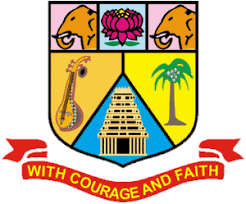 Affiliated Colleges110. B.Com. CooperationProgramme Structure and Scheme of Examination (under CBCS)(Applicable to the candidates admitted from the academic year 2023 -2024 onwards)List of Non-Major Electives Offered to Other Departments* PART-IV: NME / Basic Tamil / Advanced Tamil (Any one)Students who have not studied Tamil upto 12th Standard and have taken any Language other than Tamil in Part-I, must choose Basic Tamil-I in First Semester & Basic Tamil-II in Second Semester.Students who have studied Tamil upto 10th& 12th Standard and have taken any Language other than Tamil in Part-I, must choose Advanced Tamil-I in First Semester and Advanced Tamil-II in Second Semester.** The course “23UNMSD01: Overview of English Communication” is to be taught by the experts from Naan Mudhalvan Scheme team. However, the faculty members of Department of English should coordinate with the Naan Mudhalvan Scheme team for smooth conduct of this course.++Students should complete two weeks of internship before the commencement of V semester.Choice Based Credit System (CBCS), Learning Outcomes Based Curriculum Framework (LOCF) Guideline Based Credit and Hours Distribution System for all UG courses including Lab HoursFirst Year – Semester-ISemester-IISecond Year – Semester-IIISemester-IVThird YearSemester-VSemester-VIConsolidated Semester wise and Component wise Credit distribution*Part I. II, and Part III components will be separately taken into account for CGPA calculation and classification for the under graduate programme and the other components Part IV, V have to be completed during the duration of the programme as per the norms, to be eligible for obtaining the UG degree.CREDIT DISTRIBUTION FOR U.G. PROGRAMME Unit I: Hire Purchase and Installment SystemFinancial Accounting – Meaning, Definition, Objectives, Basic Accounting Concepts and Conventions - Journal, Ledger Accounts– Subsidiary Books –– Trial Balance - Classification of Errors – Rectification of Errors – Preparation of Suspense Account – Need and Preparation - Bank Reconciliation Statement.Unit II: Final Accounts  Final Accounts of Sole Trading Concern- Capital and Revenue Expenditure and Receipts – Preparation of Trading, Profit and Loss Account and Balance Sheet with Adjustments.	Unit III: Depreciation and Bills of ExchangeDepreciation - Meaning – Objectives – Accounting Treatments - Types - Straight Line Method – Diminishing Balance method – Conversion method.Annuity Method – Depreciation Fund Method – Insurance Policy Method – Revaluation Method – Depletion Method – Sum of Digits Method – Machine Hour Rate Method.Bills of Exchange – Definition – Specimens – Discounting of Bills – Endorsement of Bill – Collection – Noting – Renewal – Retirement of Incomplete Records -Meaning and Features - Limitations - Difference between Incomplete Records and Double Entry System -	Unit IV: Accounting from Incomplete Records Methods of Calculation of Profit - Statement of Affairs Method – Preparation of final statements by Conversion method.Bill under rebate – Insolvency of Acceptor – Accommodation. Average Due Date and Account Current.					Unit V: Royalty and Insurance of ClaimsMeaning – Minimum Rent – Short Working – Recoupment of Short Working – Lessor and Lessee – Sublease – Accounting TreatmentNOTE: Latest Edition of Textbooks May be UsedNOTE: Latest Edition of Textbooks May be UsedOutcome Mapping*3– Strong, 2- Medium, 1- LowUnit I: Introduction to ManagementMeaning- Definitions – Nature and Scope - Levels of Management – Importance - Management Vs. Administration – Management: Science or Art –Evolution of Management Thoughts – F. W. Taylor, Henry Fayol, Peter F. Drucker, Elton Mayo - Functions of Management - Trends and Challenges of Management	- Duties & Responsibilities.  		Unit II: Planning			Planning – Meaning – Definitions – Nature – Scope and Functions – Importance and Elements of Planning – Types – Planning Process - Tools and Techniques of Planning – Management by Objective (MBO). Decision Making: Meaning – Characteristics – Types - Steps in Decision Making – Forecasting.  	Unit III: Organizing					Meaning - Definitions - Nature and Scope – Characteristics – Importance – Types - Formal and Informal Organization – Organization Chart – Organization Structure: Meaning and Types - Departmentalization– Authority and Responsibility – Centralization and Decentralization – Span of Management				Unit IV: Staffing			Introduction - Concept of Staffing- Staffing Process – Recruitment – Sources of Recruitment – Modern Recruitment Methods - Selection Procedure – Test- Interview– Training: Need - Types– Promotion –Management Games – Performance Appraisal - Meaning and Methods – 360 Performance Appraisal – Work from Home - Managing Work from Home [WFH].	Unit V: DirectingMotivation –Meaning - Theories – Communication – Types - Barriers to Communications – Measures to Overcome the Barriers.  Leadership – Nature - Types and Theories of Leadership – Styles of Leadership - Qualities of a Good Leader – Successful Women Leaders. Supervision.Co-ordination and Control	Co-ordination – Meaning - Techniques of Co-ordination.Control - Characteristics - Importance – Stages in the Control Process - Requisites of Effective Control and Controlling Techniques – Management by Exception [MBE].	Outcome Mapping*3– Strong, 2- Medium, 1- LowUnit I: CooperationConcept – Features – Benefits of Cooperation. Cooperative Principles: Meaning –Evolution of Cooperative Principles – Rochdale Principles–Reformulation of Cooperative Principles by ICA 1937, 1966–ICA CooperativeIdentify Statement 1995: Definition, Values and Principles.Unit II: Cooperative ThoughtsPre-Rochdale Cooperative Thought–Thoughts of Robert Owen, Dr.William King, and Charles Fourier–Rochdale Model– Post-Rochdale Cooperative Thought – Dr. Gadgil- Raiffesion and Schulz – Different Schools of Cooperative Thought-Concepts only.Unit III: Cooperation and Other Forms of Economic OrganisationsCooperation and Corporate concerns: Joint Stock Company and Partnership Firm, Cooperation and Public Utility Concerns, Trade Union, Self-HelpGroupsandCooperatives.Unit IV: Cooperative and Other Forms of Economic SystemCapitalism, Socialism and Cooperation – Cooperation as a Balancing Sector-Cooperation as a System, a Sector and a Movement – Place of Cooperation in open, closed and mixed economics.Unit V: Strategies for Cooperative DevelopmentCooperative Extension, Cooperative Education and Training: Need and Importance. ArrangementsforCooperativeEducationandTraininginIndiaatDifferentLevels–ICA-SectoralOrganisationText Books:DubashiP.R. (1970), Principles and Philosophy of Cooperation, VAMNICM, Pune.Hajela, T.N., (2010) Cooperation: Principles, Problems and Practice, Konark publishing House, NewDelhiJohn Winfred A. and Kulandaiswamy V. (1986) History of Cooperative Thought, Rainbow Publications, CoimbatoreKrishnaswamiO.R,(1989)FundamentalsofCooperation,S.Chand&Co.,NewDelhiKrishnaswami O.R, and Kulandaiswamy, V (1992) Theory of Cooperation: An Indepth Analysis, Shanma Publications, CoimbatoreSupplementaryReadings:Ravichandran,K and Nakkiran,S, (2009) Cooperation: Theory and Practice, Abijit Publications, Delhi.Saradha,V.,(1986) Theory of Cooperation, Himalaya Publishing House, MumbaiWeeraman P.E., (1988) Principles of Cooperation, ICA-ROAP, NewDelhiCo-Operative Movement in India: by G R Madan Mittal Publications; 1STedition (1January2007)Cooperative Strategies-Child Et Al-Oxford UPNOTE: Latest Edition of Textbooks May be UsedWeb Reference:https://csnetwork.coop/index.php/cooperative-values-and-principles/https://www.coursehero.com/file/13875461/CO-OP-PHILOSOPHY-1-Copy/https://www.drishtiias.com/to-the-points/Paper2/self-help-groups-shgshttps://www.ahlawatassociates.com/blog/types-of-business-structures-in-Outcome Mapping*3–Strong,2-Medium,1-LowUnit I:	Economic Development and Growth	Concepts of Economic Growth and Development. Measurement of Economic Development: Per Capita Income, Basic Needs, Physical Quality of Life Index, Human Development Index and Gender Empowerment Measure.		Unit II: Economic DevelopmentFactors affecting Economic Development - Characteristics of Developing Countries- Population and Economic Development- Theories of Demographic Transition. Human Resource Development and Economic DevelopmentUnit III: National Income                                                                          	Meaning, Importance, National Product-Concept, types of measurement, Comparison of National Income at Constant and Current Prices. Sectorial Contribution to National Income. National Income and Economic Welfare	Unit IV : Public Finance                                                                                          Meaning, Importance, Role of Public Finance in Economic Development, Public Revenue-Sources, Direct and Indirect taxes, Impact and Incidence of Taxation, Public Expenditure-Classification and Cannons of Public Expenditure, Public Debt-Need, Sources and Importance, Budget-Importance, Types of Deficits -Revenue, Budgetary, Primary and Fiscal, Deficit Financing..Unit V :Money Supply                                                                                            Theories of Money and Its Supply, Types of Money-Broad, Narrow and High Power, Concepts of M1, M2 and M3. Inflation and Deflation -Types, Causes and Impact, - Price Index- CPI and WPI, Role of Fiscal Policy in Controlling Money supply.NOTE: Latest Edition of Textbooks May be UsedOutcome Mapping*3– Strong, 2- Medium, 1- LowUnit I:	Introduction to EconomicsIntroduction to Economics – Wealth, Welfare and Scarcity Views on Economics – Positive and Normative Economics - Definition – Scope and Importance of Business Economics - Concepts: Production Possibility frontiers – Opportunity Cost – Accounting Profit and Economic Profit – Incremental and Marginal Concepts – Time and Discounting Principles –Concept of Efficiency- Business Cycle:- Inflation, Depression, Recession, Recovery, Reflation and Deflation.	Unit II: Demand & Supply FunctionsMeaning of Demand - Demand Analysis: Demand Determinants, Law of Demand and its Exceptions. Elasticity of Demand: Definition, Types, Measurement and Significance. Demand Forecasting - Factors Governing Demand Forecasting - Methods of Demand Forecasting, Law of Supply and DeterminantsUnit III: Consumer BehaviourConsumer Behaviour – Meaning, Concepts and Features – Law of Diminishing Marginal Utility – Equi-Marginal Utility – Indifference Curve: Meaning, Definition, Assumptions, Significance and Properties – Consumer’s Equilibrium. Price, Income and Substitution Effects. Types of Goods: Normal, Inferior and Giffen Goods - Derivation of Individual Demand Curve and Market Demand Curve with the help of Indifference Curve.	Unit IV :Theory of ProductionConcept of Production - Production Functions: Linear and Non – Linear Homogeneous Production Functions - Law of Variable Proportion – Laws of Returns to Scale - Difference between Laws of variable proportion and returns to scale – Economies of Scale – Internal and External Economies – Internal and External Diseconomies - Producer’s equilibriumUnit V :Product PricingPrice and Output Determination under Perfect Competition, Short Period and Long Period Price Determination, Objectives of Pricing Policy, its importance, Pricing Methods and Objectives – Price Determination under Monopoly, kinds of Monopoly, Price Discrimination, Determination of Price in Monopoly –Monopolistic Competition – Price Discrimination, Equilibrium of Firm in Monopolistic Competition–Oligopoly – Meaning – features, “KinkedDemand” CurveNOTE: Latest Edition of Textbooks May be UsedOutcome Mapping*3– Strong, 2- Medium, 1- LowCourse ContentsStudents will be assigned to a group for visit the adopted villages / cooperative societies for undertaking extension work as a part of curriculum as per the schedule decided by the department.The faculty in-charge of this course will be responsible for making the students to prepare a report with photographs / short videos in addition to field reports wherever necessary.Evaluation	The course evaluation is fully internal.It will comprise of PPT presentation after submission of the extension visit reports followed by viva-voce examination. The faculty incharge shall submit the marks to the HOD after conducting the PPT presentation and viva- voce.The marks will be awarded based on the report. PPT presentation and viva-voce as detailedReport and PPT Presentation 		  : 75 Marks (Field Visit 25, Report 25, PPT Presentation 25) Viva-Voce 				: 25 Marks Total  		                                           : 100 Marks *3– Strong, 2- Medium, 1- LowUnit I:Hire Purchase and Installment SystemHire Purchase System – Accounting Treatment – Calculation of Interest - Default and Repossession - Hire Purchase Trading Account Installment System - Calculation of Profit	Unit II:Branch and Departmental Accounts Branch – Dependent Branches: Accounting Aspects - Debtors system -Stock and Debtors system – Distinction between Wholesale Profit and Retail Profit – Independent Branches (Foreign Branches excluded) - Departmental Accounts: Basis of Allocation of Expenses – Inter- Departmental Transfer at Cost or Selling Price.	Unit III: Partnership Accounts - IPartnership Accounts: –Admission of a Partner – Treatment of Goodwill - Calculation of Hidden Goodwill –Retirement of a Partner – Death of a Partner.	Unit IV: Partnership Accounts - II Dissolution of Partnership - Methods – Settlement of Accounts Regarding Losses and Assets – Realization account – Treatment of Goodwill – Preparation of Balance Sheet - Insolvency of a Partner – One or more Partners insolvent – All Partners insolvent - Garner Vs Murray – Accounting Treatment - Piecemeal Distribution – Surplus Capital Method – Maximum Loss Method.Unit V:Accounting Standards for financial reporting Objectives and Uses of Financial Statements for Users-Role of Accounting Standards - Development of Accounting Standards in India- Requirements of International Accounting Standards - Role of Developing IFRS- IFRS Adoption or Convergence in India- Implementation Plan in India- Ind AS- An Introduction - Difference between Ind AS and IFRS.	Outcome Mapping*3– Strong, 2- Medium, 1- LowUnit  I :IntroductionAn introduction – Definition – Objectives of Law - Law: Meaning and its Significance, Mercantile Law: Meaning, Definition, Nature, Objectives, Sources, Problems of Mercantile Law								Unit II :Elements of ContractIndian Contract Act 1872: Definition of Contract, Essentials of Valid Contract, Classification of Contract, Offer and Acceptance – Consideration – Capacity of Contract – Free Consent - Legality of Object – Contingent Contracts – Void ContractUnit III: Performance Contract			Meaning of Performance, Offer to Perform, Devolution of Joint liabilities & Rights, Time and Place of Performance, Reciprocal Promises, Assignment of Contracts - Remedies for  Breach of contract - Termination and Discharge of Contract - Quasi Contract						Unit IV :Contract of Indemnity and Guarantee Contract of Indemnity and Contract of Guarantee - Extent of Surety’s Liability, Kinds of Guarantee, Rights of Surety, Discharge of Surety – Bailment and Pledge – Bailment – Concept – Essentials and Kind - Classification of Bailments, Duties and Rights of Bailor and Bailee – Law of Pledge – Meaning – Essentials of Valid Pledge, Pledge and Lien, Rights of Pawner and Pawnee.				Unit V:Sale of Goods Act 1930						Definition of Contract of Sale – Formation - Essentials of Contract of Sale - Conditions and Warranties - Transfer of Property – Contracts involving Sea Routes - Sale by Non-owners - Rights and duties of buyer - Rights of an Unpaid SellerOutcome Mapping*3– Strong, 2- Medium, 1- LowUnit  I :An IntroductionThe Concept of Business Environment - Its Nature and Significance – Brief Overview of Political – Cultural – Legal – Economic and Social Environments and their Impact on Business and Strategic Decisions.					Unit II: Political EnvironmentPolitical Environment – Government and Business Relationship in India – Provisions of Indian Constitution Pertaining to Business.Unit III:Social and Cultural EnvironmentSocial and Cultural Environment – Impact of Foreign Culture – Castes and Communities – Linguistic and Religious Groups – Types of Social Organization – Social Responsibilities of Business.			Unit IV :Economic EnvironmentEconomic Environment – Economic Systems and their Impact of Business – Macro Economic Parameters like GDP - Growth Rate Population – Urbanization - Fiscal Deficit – Plan Investment – Per Capita Income and their Impact on Business Decisions.		Unit V:	Technological Environment Technological Environment – Meaning- Features OF Technology-Sources of Technology Dynamics-Transfer of Technology- Impact of Technology on Globalization- Status of Technology in India- Determinants of Technology EnvironmentOutcome Mapping*3– Strong, 2- Medium, 1- LowUnit I: IntroductionMeaning of Cooperation–Definition, Meaning and Salient features of cooperation economic and social benefits of Co-operation.Unit II: Economic SystemEconomicSystems:Meanings&Objectives–Capitalism,SocialismandCooperationUnit III: Cooperative ThoughtsContribution of Robert Owen, Dr. William king and RaiffesisenUnit IV: Principles of Co-operationEvolution of cooperative principles –Rochdale pioneer’s principles.Unit V: Analysis of Cooperative PrinciplesReformulation by ICA Commission in 1937, 1966 and 1995Text Books:KrishnaswamiO.R,1985FundamentalsofCo-operation,S.Chand&Co.NewDelhiBediR.D,1986TheoryHistory&PracticeofCo-operation,LoyalBookDepot.Meerut.KrishnaswamiO.RandV.Kulandaiswamy,2000Co-operation–ConceptandTheory, ArudraAcademy.V.Saradha, 1999TheoryofCo-operation,HimalayaPub.House. MumbaiT.NHajela,2000 Co-operation Principles,Problemsand Practice, Ane BooksPvt.Ltd.Supplementary Readings:B.Smathur,1999 Co-operation in India, Sahitya Bhawan,.DubashiP.R.1970,PrinciplesandPhilosophyofCo-operation,VAMNICM,PuneJohnWinfredA.andKulandaiswamyV.1986HistoryofCo-operativeThought,RainbowPublications,CoimbatoreRavichandran,KandNakkiran,S,2009Co-operation:TheoryandPractice,AbijitPublications,Delhi.ReportoftheI.C.A.CommissiononCooperativePrinciplesInternationalCo-operative Alliance,1967NOTE: Latest Edition of Textbooks May be UsedWeb Reference:https://www.sociologyguide.com/basic-concepts/Cooperation.phphttps://www.goodreads.com/book/show/54301450-comparative-economic- systemshttps://www.jstor.org/stable/2221015https://cloyne.org/rochdale-principles/https://www.ica.coop/en/about-us/international-cooperative-alliance  Outcome Mapping*3–Strong,2-Medium,1-LowUnit I: Co-operative Development in India: Major stages, Pre-independence era: Nicholson’s Report, Co-operative Credit Societies Act 1904 –Co-operative Societies Act,1912 - Maclagan Committee (1914), Royal Commission on Agriculture (1927) - Co-operative Planning Committee (1959)					Unit II: Co-operative Development under Five Year Plans:Major findings and recommendations of AIRCSC, AIRCRC, Mehta Committee, Agricultural Credit Review Committee - Integrated Co-operative Development Project (ICDP) - Development Action Plan (DAP) - Liberalization and Co-operative SectorUnit III: Co-operative Education: Meaning and significance. Member education: its importance, present arrangements for member education at various levels: Co-operative training - institutional arrangements for co-operative training in Tamil Nadu.Unit IV : Growth and performance of Co-operatives in Tamil Nadu:Social and economic significance - schemes and Programmes of the Govt. for Co-operative Development.Unit V: Challenges before Co-operatives: Strengths, Weaknesses, Opportunities and Threats New Generation Co-operatives, Youth and women in co-operatives.NOTE: Latest Edition of Textbooks May be UsedOutcome Mapping*3– Strong, 2- Medium, 1- LowList of Non-Major Electives Offered to Other DepartmentsUnit 1: Cooperation Concept – Features – Benefits of Co-operation. Co-operative Principles- ICA Co-operative Identity Statement 1995: Definition, Values and Principles.Unit 2: Cooperative Thoughts Pre-Rochdale Co-operative Thought – Thoughts of Robert Owen, Dr.William King, and Charles Fourier – Rochdale Model – Post-Rochdale Cooperative ThoughtUnit 3: Cooperatives and SHGs	Cooperatives and Public Utility Concerns, Self-Help Groups and CooperativesUnit 4: Cooperative and Other Forms of Economic System Capitalism, Socialism and Co-operation – Co-operation as a Balancing SectorUnit 5: Strategies for Cooperative Development Co-operative Extension, Co-operative Education and Training Unit I: Consumers Co-operatives in England:Introduction – Evolution – Industrial Revolution – Robert Owen – Rochdale Pioneers – Retail Stores – Co-operative Wholesale Stores – (CWS – SCWS) – Functions – Features – Reasons for Success – Comparison to India – Recent developments. Unit II: Credit Co-operatives in Germany: Background – Raiffeisen Societies – Schulze Banks – Functions- Features – Reasons for success – Recent developments.Unit IV: Co-operative Marketing Societies in Canada: Origin and Development - Wheat Pools – Purchase Associations – Functions - Features – Causes for Success - Recent developmentsUnit V: Other types of Co-operatives in foreign Countries :Origin, development, features and reasons for success of Co-operatives in Japan: Multipurpose Agricultural Co-operatives – Consumer Co-operatives, Workers’ Co-operatives - China: Workers Co-operative, Israel: Credit Co- operatives, Agricultural Co-operatives, Co-operative Housing, Workers Producers Transportation and Service Societies (WPTSS), Sweden – Credit Co-operatives – Singapore: Consumer and Service Cooperatives. USA: Agricultural Co-operativesOutcome Mapping*3– Strong, 2- Medium, 1- LowMAPPING WITH PROGRAMME OUTCOMESAND PROGRAMME SPECIFIC OUTCOMES3 - Strong, 2- Medium, 1- Low-Prerequisites: Should have studied Commerce in XII StdMAPPING WITH PROGRAMME OUTCOMESAND PROGRAMME SPECIFIC OUTCOMES3 – Strong, 2- Medium, 1- LowSECOND YEAR – SEMESTER – IIIELECTIVE III –BUSINESS MATHEMATICS & STATISTICSMAPPING WITH PROGRAMME OUTCOMESAND PROGRAMME SPECIFIC OUTCOMES3 – Strong, 2- Medium, 1- LowMAPPING WITH PROGRAMME OUTCOMESAND PROGRAMME SPECIFIC OUTCOMES                Strong - 3	Medium – 2	Low – 1Learning Objectives:
LO1:  	To acquaint students with knowledge  of  Securities MarketLO2:	To enable the students to understand the knowledge of Practice Trading on Stock MarketLO3:  	To impart the students to understand the legal frame work of securities MarketLO4:	To  enables the students to have depth knowledge in different segment of stock exchangeLO5:  	To understand the role of Demat TradingCourse Outcomes:	After the successful completion of the course, the students will be able to:CO1:	Explain the basic concept of Securities MarketCO2:	Practice Trading on Stock MarketCO3:	Analyse the legal Frame work of Securities MarketCO4:	Explain different segment of Stock ExchangeCO5:	Perform Demat Trading Unit I: IntroductionConcept and types of Securities; Concept of return; Concept, types and measurement of risk; Development of Securities market in IndiaUnit II: Primary MarketConcept, Functions and Importance; Functions of New Issue Market (IPO, FPO & OFS); Methods of Floatation- fix price method and book building method; Pricing of Issues; Offer Documents; Appointment and Role of Merchant Bankers, Underwriters, Lead Managers, Syndicate Members, Brokers, Registrars, Bankers, ASBA; SME IPOs and Listing of Securities.Unit III: Secondary MarketConcept; Functions and Importance; Mechanics of Stock Market Trading-Different Types of Orders, Screen Based Trading, Internet-Based Trading and Settlement Procedure; Types of  Brokers.Unit IV: Regulatory FrameworkSEBI (Issue of Capital and Disclosure Requirements) Regulation 2018; Stock Exchanges and Intermediaries; SEBI and Investor Protection; Securities Contract Regulation Act and SEBI (Listing Obligations and Disclosure Requirements) Regulation 2015.Unit V: Demat TradingConcept and Significance; Role of Depositories and Custodian of Securities in Demat Trading; SEBI Guidelines and other Regulations Relating to Demat Trading; Procedure of Demat Trading.Practical Exercises:The learners are required to:1.	Prepare the steps involved in pre and post management of hypothetical case of IPO/FPO.2.	Make a comparative analysis of IPOs to identify parameters of success and causes of failure.3.	Expose themselves to trading screen of National Stock Exchange     (www.nseindia.com) and demonstratea)	Procedure of placing buying /selling order.b)	Trading Workstation Station (TWS) of spot market and financial derivative markets (Futures and Options).4.	Learn demat trading and investment with the help of relevant software (Working on Virtual trading platform).Recent Trends in Stock MarketFaculty member will impart the knowledge on recent trends in Stock Market  to the  students and these components will not cover in the examination.Text Books:1.	Gordon, E., & Natarajan, K. 2019. Financial Markets and Services. New Delhi: Himalaya Publishing House.New Delhi2.	Benjamin, G. 1949. The Intelligent Investor. New York: Harper Publishing. 3.	Dalton, J. M. 2001. How The Stock Market Works? New York: Prentice Hall Press. Machiraju, H.4.	Machiraju, H. R. 2019. Merchant Banking. New Delhi: New Age Publishers.Supplementary Readings:1.	Gitman and Joehnk 2015, Fundamentals of Investing, Pearson Publications, New Delhi.2.	Chandra Prasanna, 2017, Investment Analysis and Portfolio Management, Tata McGraw Hill,New Delhi.3.	DamodaranAsath 2016, Investment Valuation: Tool and Techniques for Determining the value of any Asset, Wiley Finance.,New Delhi4.	Bhole L.M 2015, Financial Institutions and Markets Tata McGraw Hill Publishing Company Ltd, New DelhiOutcome Mapping*3– Strong, 2- Medium, 1- LowLearning Objectives:LO1:  	To acquaint students with knowledge  of  Setting up a new BusinessLO2:	To enable the students to understand the legal challenges in setting up BusinessLO3:  	To impart the students to search for entrepreneurial capitalLO4:	To  enables the students to have depth knowledge in marketing aspects of new venturesLO5:  	To understand the role Business Plan Preparation for New VenturesCourse Outcomes:	After the successful completion of the course, the students will be able to:CO1:	Generate a business idea using different techniques and describe sources of innovative        ideas CO2:	Evaluate advantages of acquiring an ongoing venture with a case study;CO3:	Present a comparative analysis of various government schemes which are suitable for the business idea;CO4:	Develop a marketing plan for a business idea;CO5:	Prepare and present a well-conceived Business PlanUnit I: Starting New VenturesNew Venture: Meaning and features. Opportunity identification. The search for new ideas. Source of innovative ideas. Techniques for generating ideas. The pathways to New Ventures for Entrepreneurs, Creating New Ventures. Acquiring an established Venture: Advantages of acquiring an ongoing Venture. Evaluation of key issues. Franchising: How a Franchise works. Franchise law. Evaluating the franchising opportunities.Unit II: Legal Challenges in Setting up BusinessIntellectual Property Protection: Patents, Trademarks, and Copyrights. Requirements and Procedure for filing a Patent, Trademark, and Copyright. Legal acts governing businesses in India. Identifying Form of Organisation and their procedures and compliances.Unit III: Search for Entrepreneurial CapitalThe Entrepreneur’s Search for Capital. The Venture Capital Market. Criteria for evaluating New- Venture Proposals. Evaluating the Venture Capitalist.Financing stages. Alternate Sources of Financing for Indian Entrepreneurs. Bank Funding. Government Policy Packages. State Financial Corporations (SFCs). Business Incubators and Facilitators. Informal risk capital: Angel Investors. Government schemes for new ventures like: Startup India, Stand Up India, Make in India, etc.Unit IV: Marketing Aspects of New VenturesDeveloping a Marketing Plan: Customer Analysis, Geographical Analysis, Economical Analysis, Linguistic Analysis, Sales Analysis and Competition Analysis. Market Research. Sales Forecasting. Evaluation. Pricing Decision.Unit V: Business Plan Preparation for New VenturesBusiness Plan: Concept. Pitfalls to Avoid in Business Plan. Benefits of a Business Plan. Developing a Well-Conceived Business Plan. Elements of a Business Plan: Executive Summary. Business Description. Marketing: Market Niche and Market Share. Research, Design and Development. Operations. Management. Finances. Critical-Risk. Harvest Strategy. Milestone SchedulePractical Exercises:The learners are required to:1. Generate a business idea using different techniques and describe sources of      innovative ideas.2. Evaluate advantages of acquiring an ongoing venture with a case study.3. Develop a marketing plan for the business idea (developed in exercise 1).4. Prepare and present a well-conceived Business Plan.Recent Trends in New Venture Planning & DevelopmentFaculty member will impart the knowledge on recent trends in New Venture Planning & Development   to the  students and these components will not cover in the examination.Text Books:1.	Allen, K. R. (2015). Launching New Ventures: An Entrepreneurial Approach. Boston: Cengage  Learning2.	Barringer, B. R., & Ireland, R. D. (2015). Entrepreneurship: Successfully Launching New Ventures. London: Pearson.3.	Kuratko, D. F., & Rao, T. V. (2012). Entrepreneurship: A South-Asian Perspective. Boston: Cengage Learning4.	Donold F Kuratko and Jeffrey S Hons by 2021 New Venture Management Routledge,USASupplementary Readings:1.	Colin Barrow Paul Barrow Robert Brown 2015 The Business Plan Work Book: A Practical Guide to New Venture,Kogan Page Ltd,Great Brittan2.	David Butler 2006 Enterprise Planning and Development Routledge USA3.	David Butler 2014 Business Planning for New Ventures: A Guide to Startup,Routledge USA4.	Robert N Lussier Joel Corman 2014 Entrepreneurial New Venture Skills Routledge USAOutcome Mapping*3– Strong, 2- Medium, 1- Low sMAPPING WITH PROGRAMME OUTCOMESAND PROGRAMME SPECIFIC OUTCOMES3 – Strong, 2- Medium, 1- LowMAPPING WITH PROGRAMME OUTCOMESAND PROGRAMME SPECIFIC OUTCOMES3 – Strong, 2- Medium, 1- LowSECOND YEAR – SEMESTER – IVELECTIVE IV –PRODUCTION, TRADE AND SERVICE COOPERATIVES LAWS MAPPING WITH PROGRAMME OUTCOMESAND PROGRAMME SPECIFIC OUTCOMESStrong - 3	Medium – 2	Low – 1SECOND YEAR – SEMESTER – IVELECTIVE IV – COMPUTER APPLICATIONS IN BUSINESSMAPPING WITH PROGRAMME OUTCOMESAND PROGRAMME SPECIFIC OUTCOMESStrong - 3	Medium – 2	Low – 1SECOND YEAR – SEMESTER – IVELECTIVE IV –SPREADSHEET FOR BUSINESSMAPPING WITH PROGRAMME OUTCOMESAND PROGRAMME SPECIFIC OUTCOMESStrong - 3	Medium – 2	Low – 1Unit I: BrandingIntroduction- Advantages and Disadvantages of branding-Branding decisions-Global brand-Brand name- Branding approaches- Brand building – Brand extension and brand dilution-individual and organizational brand -Corporate branding.Unit II:   Brand PositioningBrand Positioning - quality of successful of positioning –Positioning process-brand positioning strategy- -Building brand personality-Online brand building.Brand identity-sources-brand personality-Brand awareness-Brand loyalty-Brand association- Brand image  					Unit III: Brand ExtensionUnit IV: Brand Equity 							Brand equity-key elements: Assets and Liabilities-Value to the Customers-Value to the firm-positive and negative brand equity-Brand personality: dimensions of brand personality-Branding and celebrity endorsement-important aspects of celebrity brand.Unit V: Brand ManagementStrategic brand management- Successful brand development-effective brand management.Retail Branding: Different branding strategy- retail branding in India- future of retail branding- positioning strategy for retail brands.							Outcome Mapping*3– Strong, 2- Medium, 1- LowUnit I: IntroductionIntroduction  to clearing and forwarding – Role and importance of Clearing and Forwarding in International Trade- Logistics and Supply Chain Management- Roles and responsibilities of clearing and forwarding agents- Relevant legal and regulatory frame work-Documents required for clearing and forwardingUnit II:   Export  Procedure DocumentationUnit IV: Fright  forwarding and TransportationFright forwarding services in import and export – Mode of Transport- Air,Sea- Freight rates- INCO terms – Packaging, labelling and cargo handling requirements			Unit V: Risk Management Risk Assessment – Insurance coverage and claims – Methods of Export and Import Payments- Export Earning Foreign Currency – Letter of credit and international payments system- Managing trade related financial documentsOutcome Mapping*3– Strong, 2- Medium, 1- LowTHIRD YEAR – SEMESTER - VCORE – IX: COST ACCOUNTINGMAPPING WITH PROGRAMME OUTCOMESAND PROGRAMME SPECIFIC OUTCOMES3 – Strong, 2- Medium, 1- LowTHIRD YEAR – SEMESTER - VCORE – X: BANKING LAW AND PRACTICEMAPPING WITH PROGRAMME OUTCOMESAND PROGRAMME SPECIFIC OUTCOMES3 – Strong, 2- Medium, 1- LowTHIRD YEAR – SEMESTER - VCORE – XI: COOPERATIVE LEGISLATIONSMAPPING WITH PROGRAMME OUTCOMESAND PROGRAMME SPECIFIC OUTCOMESStrong - 3	Medium – 2	Low – 1THIRD YEAR – SEMESTER – VCORE –XII : PROEJCT WORK WITH VIVA VOCE(Refer to the Regulations) THIRD YEAR – SEMESTER – VELECTIVE – 1/2: COOPERATIVE TRAINING IN COOPERATIVE INSTITUTIONSMethodologyThe practical training includes study visits to various categories of Cooperatives at Primary, Central (District), Apex (State) levels and to the various offices of the StateDepartmentofCooperation.ThetrainingistobegivenundertheguidanceandsupervisionofStaff-in-chargeofpracticaltrainingwhoshouldaccompanythestudents.ThepracticaltrainingrecordshouldbemaintainedaccordingtotheproformatobeevolvedbytheDepartment.AParticulardayoftheDayOrderistobeallottedforthestudy visits.Types of Institutions to be visited and Subject Matter to be learntAgricultural CreditPACS&FSS:Specialfeatures,GeneralWorking,PreparationofAccountsandstatements, loan, operation, overdue collection,DCCB: Special features - General Working, Resource Mobilization Bank oranyoneofitsbranchoffice-RelationshipwithApexBank,NABARDandtheircontrol - Loan Operations,PrimaryCooperativeAgriculturalandRuralDevelopmentBank:GeneralWorking-ResourceMobilisation-Loanoperations-Loanprocedure-security-mode ofrepayment.State Apex Cooperative Bank and State Agriculture and Rural DevelopmentBank:Special features, General Working and contribution for the development ofthe StateEconomy.Non-Agricultural CreditUrban Cooperative Bank: Working and functions.Employees’ Cooperative Thrift and Credit Society: Working and functions.Cooperative Housing Society: Working and functions.Agricultural Non-CreditPrimaryCooperativeMarketingSociety:Generalworking-functions-linkingofcredit with marketing-problems- Special Features.CooperativeSugarFactory:Generalworking-CapacityUtilization-Functions-problems.Regulated Markets: General working - special features -Challenges-Problems.CooperativeFarmingSociety:Generalworking-specialfeatures-Challenges-Problems.PrimaryCooperativeMilkProducer’sSocietyandDistrictCooperativeMilkProducers Union- Functions - Processing of Milk & Milk ProductsPrimary	Weaver’s	Cooperative	Society:	General	Features-	functions–Managementand Administrative set-up- benefits.PrimaryCooperativeConsumerStoresandWholesaleStoresGeneralworkingDepartment of Cooperation, GRI. 42Other Type of SocietiesCooperative Printing PressDistrict Cooperative UnionAgro-Engineering Centre/SocietiesAny other Cooperative societies of vital importance General working, Role inDepartment Set-upRegistrar of Cooperative Societies: Administrative Set up of CooperativeDepartment in the State - Duties & Responsibilities.Director of Cooperative Audit: Administrative Set up of Cooperative AuditDepartment in the State - Duties & ResponsibilitiesAny other important and need based Cooperative Institutions and Apex levelCooperative Institutions selected and approved by the Department.ProcedureA brief introduction by the Staff-in-charge about the working of the society /institution /department prior to the study visit to the society.In the Society – a brief talk by Chief Executive / PRO / Manager/ Secretary /Asstant Secretary-Office-bearers on the origin, development, general working andproblems of the society.Detailed study of the latest Annual Reports, Audit Reports and FinancialStatements.Detailed study of the Bye-Laws of the society.Study of the main books maintained and other statements.Discussion with the office-bearers and members regarding the working, problems,Business Development Plan, etc.Records are to be submitted to the Staff-in-charge within three days of the studyvisit to the society.EvaluationCooperative Training will be assessed by a Team of Examiners consisting of Staff-inchargeandanothermemberofthefacultyasExternalMembernominatedbytheHoDofCooperationunderintimationtotheControllerofExaminations.TheteamevaluatingtheReporthastoconducttheViva-VoceExamination.Theweightageofmarks for Report willbe:Criteria for Assessing ReportsWhether general working profile of the Institutions is recorded properly?Whether relevant and reliable (accurate) data have been collected?Whether the data have been presented in sequence of ideas, clarity, use of tables,diagrams, etc.,Whether key problems have been identified and analysed?Whether the report reflects active participation of the students in Practical TrainingProgramme?Whether recommendations are sound, useful and pragmatic?Criteria for Viva - VoceCorrect Answers to QuestionsPractical Knowledge GainedClarity in expressing the facts and figures.Outcome Mapping*3– Strong, 2- Medium, 1- LowTHIRD YEAR – SEMESTER - VELECTIVE – 2/2: INDIRECT TAXATIONMAPPING WITH PROGRAMME OUTCOMESAND PROGRAMME SPECIFIC OUTCOMES3 – Strong, 2- Medium, 1- LowTHIRD YEAR – SEMESTER – VELECTIVE – 3/4: COOPERATIVE FINANCIAL INSTITUTIONS IN INDIAMAPPING WITH PROGRAMME OUTCOMESAND PROGRAMME SPECIFIC OUTCOMESStrong - 3	Medium – 2	Low – 1THIRD YEAR – SEMESTER – VELECTIVE – 4/4: COMPUTER APPLICATIONS FOR COOPERATIVESMAPPING WITH PROGRAMME OUTCOMES AND PROGRAMME SPECIFICOUTCOMESStrong - 3	Medium – 2	Low – 1SUMMER INTERNSHIP(Refer to the Regulations) THIRD YEAR – SEMESTER - VICORE –XIII: COOPERATIVE MANAGEMENT AND ADMINISTRATIONMAPPINGWITHPROGRAMMEOUTCOMESANDPROGRAMMESPECIFICOUTCOMESStrong - 3	Medium – 2	Low – 1THIRD YEAR – SEMESTER – VICORE – XIV: MANAGEMENT ACCOUNTINGMAPPING WITH PROGRAMME OUTCOMESAND PROGRAMME SPECIFIC OUTCOMES3 – Strong, 2- Medium, 1- LowTHIRD YEAR – SEMESTER - VICORE – XV: INCOME TAX LAW AND PRACTICE MAPPING WITH PROGRAMME OUTCOMESAND PROGRAMME SPECIFIC OUTCOMES3 – Strong, 2- Medium, 1- LowTHIRD YEAR – SEMESTER - VIELECTIVE – 5/6: COOPERATIVE TRAINING: INTERNSHIP IN COOPERATIVESMETHOD OF TRAININGStudentsareaskedtochooseanytypeofcooperativesocietyintheirlocalityandbasedon their interest internship is assigned in the chosen institution for a period of 12 working days.TheHead,facultyinchargeandotherfacultymembersofthedepartmentwillassistandguidethe students during the internship period by making filed visit.LIST OF COOPERATIVE INSTITUTIONS TO BE SELECTED FOR INTERNSHIP:Primary Agricultural Cooperative Credit Societies, District Central Cooperative Bank,PrimaryAgriculturalandRuralDevelopmentBank,UrbanCooperativeBankEmployeesCooperative Thrift and Credit Society, Housing Cooperative Society Consumers CooperativeStores,CooperativeMarketingSocietyWeaversCooperativeSociety,MilkProducersCooperative SocietyDistrict Cooperative Union,Industrial Cooperatives andAny other NewGeneration Cooperative Institution and State level and interested cooperative institutionsPROCEDURE FOR INTERNSHIPSDuring the twelve working days of internship programme, the students are expected to learnthe following aspects about the societies.Detailed study of general working of the selectedsociety,gainPracticalknowledgewithreferencetofunctions,staffduties,accountsmaintenances,book/formsmaintained,practicalproblemsandofferfeasiblesolutionsforimprovements.Students assigned to various offices of the cooperative department shall gain knowledge inthe following areas: various sections and details of that office work, Registration of Societies,StatutorymatterslikeamendmentofBye-lawAudit,Inspection,Inquiring,ArbitrationandLiquidation of Societies, Department stock-taking in consumer stores.1.	SUBMISSION OF INTERNSHIP PROJECTStudents should maintain a observation record and they have submit their first copy of theinternship project within 10 days after the completion of the internship programme. The staff in-charge extend necessary support and guidance for further enrichment of the internship project.The final copy of the internship project should be submitted in typed format with all the essentialcomponents.Acommonseminaroninternshipwillbeorganizedbeforethevivavoceexamination to share their practical knowledge among the student group.1.	ASSESSMENT OF INTERNSHIP ( Internal: 25 and External: 75)Internal Assessment: 40 marks. (Attendence: 5, Timely submission of draft :5 , Test: 15 )The Internship Project will be assessed by two examiners (one internal and the other external)appointed by the College.It is done in two stages.External Assessment: 60 marks (Evaluation of Internship Project: 35, Viva-Voce: 40)Internship Underwent	: 20 MarksInternship Project Report	: 15 MarksThe internship project report will be assessed on the basis of the following criteria:WhethertheprojectreflectstheactiveparticipationofthestudentsintheInternshipProgramme?Whether sectional work books, Accounts maintained and procedure are recorded?Whetherthedatahavebeenpresentedwell,sequenceofideas,clarity,useofthetables,diagrams, etc.?Whether key problems have been identified?Whether Practical working knowledge is recorded well?1.	VIVA-VOCE EXAMINATION (40 MARKS)TheViva-Voceexaminationwillbeconductedbyboththeinternalandexternalexaminers.Eachstudenthastobeinterviewedatleastforabout15minutesabouttheinstitutionsinwhichthestudentunderwentthetrainingandmarksshallbeawardedtohimonthebasisofthefollowing criteria.               Outcome MappingTHIRD YEAR – SEMESTER – VIELECTIVE – 6/6: COOPERATIVE BOOK-KEEPING SYSTEMMAPPING WITH PROGRAMME OUTCOMESAND PROGRAMME SPECIFIC OUTCOMESStrong - 3	Medium – 2	Low – 1THIRD YEAR – SEMESTER – VIELECTIVE – 7/8:ENTREPRENEURIAL DEVELOPMENTMAPPING WITH PROGRAMME OUTCOMESAND PROGRAMME SPECIFIC OUTCOMES3 – Strong, 2- Medium, 1- LowTHIRD YEAR – SEMESTER – VIGENERAL AND COOPERATIVE AUDITMAPPING WITH PROGRAMME OUTCOMESAND PROGRAMME SPECIFIC OUTCOMESStrong - 3	Medium – 2	Low – 1THIRD YEAR – SEMESTER – VIPROFESSIONAL COMPETENCY SKILL: General awareness for Competitive ExaminationEXTENSION ACTIVITY(Refer to the Regulations)Course CodePartStudy Components & Course TitleCreditHours/WeekMaximum MarksMaximum MarksMaximum MarksCourse CodePartStudy Components & Course TitleCreditHours/WeekCIAESETotalSEMESTER – I23UTAML1123UHINL1123UFREL11ILanguage - Iபொதுதமிழ்- I: தமிழ் இலக்கிய வரலாறு -IHindi-IFrench-I36257510023UENGL12IIGeneral English – I36257510023UCOPC13IIICore – I - Financial Accounting I55257510023UCOPC14IIICore –II - Principles of Management55257510023UCOPE15-123UCOPE15-223UCOPE15-3IIIElective – ITheory of Cooperation(or)Indian Economic Development (or)Business Economics34257510023UTAMB16/23UTAMA16IVSkill Enhancement Course – 1*NME-I/Basic Tamil – I/ Advanced Tamil – I22257510023UCOPF17IVSkill Enhancement Course 
(Foundation Course)Field Visit to villages/Cooperatives222575100Total2330700SEMESTER – II23UTAML2123UHINL2123UFREL21ILanguage– IIபொதுதமிழ் -II: தமிழிலக்கியவரலாறு-2/Hindi-IIFrench-II36257510023UENGL22IIGeneral English – II36257510023UCOPC23IIICore – III- Financial Accounting II55257510023UCOPC24IIICore –IV –Business Law55257510023UCOPE25-123UCOPE25-223UCOPE25-3IIIElective – IIBusiness Environment(or)Fundamentals of Cooperation(or)Cooperative Development in India34257510023UTAMB26/23UTAMA26IVSkill Enhancement Course – 2* NME-II/Basic Tamil – II/ Advanced Tamil – II  22257510023USECG27IVSkill Enhancement Course – 3Internet and its Applications (Common Paper)22257510023UNMSD01IVLanguage Proficiency for employability: Overview of English Communication**2-2575100Total2530800SEMESTER – IIISEMESTER – III23UTAML31/23UHINL31/23UFREL31ILanguage – III:பொதுதமிழ் -III: தமிழக வரலாறும் பண்பாடும்Hindi-III/French-IIILanguage – III:பொதுதமிழ் -III: தமிழக வரலாறும் பண்பாடும்Hindi-III/French-III36257510023UENGL32IIGeneral English – IIIGeneral English – III36257510023UCOPC33IIICore –V – Corporate Accounting ICore –V – Corporate Accounting I55257510023UCOPC34IIICore – VI - Company LawCore – VI - Company Law55257510023UCOPE35-123UCOPE35-223UCOPE35-3IIIElective – III:Business Environment(or)Business Mathematics & Statistics (or)Cooperative Accounting and AuditingElective – III:Business Environment(or)Business Mathematics & Statistics (or)Cooperative Accounting and Auditing34257510023UCOPS36IVSkill Enhancement Course – 4: Stock Market OperationsSkill Enhancement Course – 4: Stock Market Operations11257510023UCOPS37IVSkill Enhancement Course – 5:New Venture Planning & DevelopmentSkill Enhancement Course – 5:New Venture Planning & Development222575100IVEnvironmental StudiesEnvironmental Studies1TotalTotal2230700SEMESTER – IVSEMESTER – IV23UTAML41/23UHINL41/23UFREL41ILanguage – IV:பொதுதமிழ் -IV: தமிழும் அறிவியலும்Hindi-IV/French-IVLanguage – IV:பொதுதமிழ் -IV: தமிழும் அறிவியலும்Hindi-IV/French-IV36257510023UENGL42IIGeneral English – IVGeneral English – IV36257510023UCOPC43IIICore –VII – Corporate Accounting IICore –VII – Corporate Accounting II55257510023UCOPC44IIICore – VIII - Principles of MarketingCore – VIII - Principles of Marketing55257510023UCOPE45-123UCOPE45-223UCOPE45-3IIIElective – IV:Production, Trade and Service Cooperatives Laws (or)Computer Applications in Business (or)Spreadsheet for BusinessElective – IV:Production, Trade and Service Cooperatives Laws (or)Computer Applications in Business (or)Spreadsheet for Business33257510023UCOPS46IVSkill Enhancement Course – 6:Brand ManagementSkill Enhancement Course – 6:Brand Management22257510023UCOPS47IVSkill Enhancement Course – 7:
Clearing and Forwarding in Export and ImportSkill Enhancement Course – 7:
Clearing and Forwarding in Export and Import22257510023UEVSG48IVEnvironmental StudiesEnvironmental Studies212575100TotalTotal2530800SEMESTER –VSEMESTER –V23UCOPC51IIICore – IX - Cost Accounting -Core – IX - Cost Accounting -45257510023UCOPC52IIICore – X - Banking Law and PracticeCore – X - Banking Law and Practice45257510023UCOPC53IIICore – XI - Cooperative LegislationsCore – XI - Cooperative Legislations45257510023UCOPD54IIICore – XII - Project Work with Viva VoceCore – XII - Project Work with Viva Voce45257510023UCOPE55-123UCOPE55-2 Elective – V: Cooperative Training in Cooperative Institutions (or)Indirect Taxation34257510023UCOPE56-123UCOPE56-2 Elective – VI:Cooperative Financial Institutions in India (or)Computer Applications for Cooperatives34257510023UVALG57IVIVValue Education22257510023UCOPI58IVIVSummer Internship ++2-2575100Total2630800SEMESTER –VI23UCOPC61IIIIIICore – XIII: Cooperative Management and Administration46257510023UCOPC62IIIIIICore – XIV: Management Accounting46257510023UCOPC63IIIIIICore – XV: Income Tax Law and Practice46257510023UCOPE64-123UCOPE64-2IIIIIIElective – VII:Cooperative Training: Internship in Cooperatives Cooperative Book-Keeping System35257510023UCOPE65-123UCOPE65-2IIIIIIElective – VIII:Entrepreneurship Development(or)General and Cooperative Audit35257510023UCOPF66IVIVProfessional Competency Skill:General awareness for Competitive Examination22257510023UCOPX67VVExtension Activity1-100100Total2130700Grand Total1424500SemesterCourse CodeCourse TitleH/WCCIAESETotalI23UCOPN16History and Development of Cooperation222575100II23UCOPN26Cooperation in Foreign Countries222575100PartList of CoursesCreditNo. of HoursPart ILanguage – Tamil	36Part IIEnglish36Part IIICore Theory, Practical & Elective Courses 1314Part IVSkill Enhancement Course SEC-1 (NME-I)22Part IVFoundation Course222330PartList of CoursesCreditNo. of HoursPart ILanguage – Tamil36Part II English36Part IIICore Theory, Practical & Elective Courses 1314Part IVSkill Enhancement Course -SEC-2 (NME-II)22Part IVSkill Enhancement Course -SEC-3 (Discipline / Subject Specific)222330PartList of CoursesCreditNo. of HoursPart ILanguage - Tamil36Part II English36Part IIICore Theory, Practical & Elective Courses1314Part IVSkill Enhancement Course -SEC-4 (Entrepreneurial Based)11Part IVSkill Enhancement Course -SEC-5 (Discipline / Subject Specific)22Part IV E.V.S -12230PartList of CoursesCreditNo. of HoursPart ILanguage - Tamil36Part II English36Part IIICore Theory, Practical & Elective Courses1313Part IVSkill Enhancement Course -SEC-6 (Discipline / Subject Specific)22Part IVSkill Enhancement Course -SEC-7 (Discipline / Subject Specific)22Part IV E.V.S 212530PartList of CoursesCreditNo. of HoursPart IIICore Theory, Practical, Project & Elective Courses2228Part IVValue Education 22Part IVInternship  / Industrial Visit / Field Visit2-2630PartList of CoursesCreditNo. of HoursPart IIICore Theory, Practical & Elective Courses1828Part IVProfessional Competency Skill22Part VExtension Activity1-2130Parts Sem ISem IISem IIISem IVSem VSem VITotal CreditsPart I3333--12Part II3333--12Part III13131313221892Part IV 44364223Part V-----11Total232322252621140PartCourse DetailsNo. of CoursesCredit per courseTotalCreditsPart ITamil4312Part IIEnglish4312Part IIICore Courses 154/568Part IIIElective Courses: Generic / Discipline Specific (3 or 2+1 Credits)8324Part I, II and III Credits Part I, II and III Credits Part I, II and III Credits Part I, II and III Credits 116Part IVSkill Enhancement Courses / NME / Language Courses71/215Part IVProfessional Competency Skill Course122Part IVEnvironmental Science (EVS)122Part IVValue Education 122Part IVInternship122Part IV CreditsPart IV CreditsPart IV CreditsPart IV Credits23Part VExtension Activity (NSS / NCC / Physical Education)111Total Credits for the UG Programme Total Credits for the UG Programme Total Credits for the UG Programme Total Credits for the UG Programme 140Methods of EvaluationMethods of EvaluationMethods of EvaluationMethods of EvaluationInternal EvaluationContinuous Internal Assessment Test25 MarksInternal EvaluationAssignments25 MarksInternal EvaluationSeminars25 MarksInternal EvaluationAttendance and Class Participation25 MarksExternal EvaluationEnd Semester Examination75 MarksTotal100 MarksMethods of AssessmentMethods of AssessmentMethods of AssessmentMethods of AssessmentRecall (K1)Simple  definitions, MCQ, Recall steps, Concept definitionsSimple  definitions, MCQ, Recall steps, Concept definitionsUnderstand/Comprehend (K2)MCQ, True/False, Short essays, Concept explanations, Short summary or overviewMCQ, True/False, Short essays, Concept explanations, Short summary or overviewApplication (K3)Suggest idea/concept with examples, Suggest formulae, Solve problems, Observe, ExplainSuggest idea/concept with examples, Suggest formulae, Solve problems, Observe, ExplainAnalyze(K4)Problem-solving questions, Finish a procedure in many steps, Differentiate between various ideas, Map knowledgeProblem-solving questions, Finish a procedure in many steps, Differentiate between various ideas, Map knowledgeEvaluate(K5)Longer essay/Evaluation essay, Critique or justify with pros and consLonger essay/Evaluation essay, Critique or justify with pros and consCreate(K6)Check knowledge in specific or off beat situations, Discussion, Debating or PresentationsCheck knowledge in specific or off beat situations, Discussion, Debating or PresentationsProgramme Outcomes:PO1: Disciplinary knowledge: Capable of demonstrating comprehensive knowledge and understanding of one or more disciplines that form a part of an undergraduate Programme of studyPO2: Communication Skills: Ability to express thoughts and ideas effectively in writing and orally; Communicate with others using appropriate media; confidently share one’s views and express herself/himself; demonstrate the ability to listen carefully, read and write analytically, and present complex information in a clear and concise manner to different groups.PO3: Critical thinking: Capability to apply analytic thought to a body of knowledge; analyse and evaluate evidence, arguments, claims, beliefs on the basis of empirical evidence; identify relevant assumptions or implications; formulate coherent arguments; critically evaluate practices, policies and theories by following scientific approach to knowledge development. PO4: Problem solving: Capacity to extrapolate from what one has learned and apply their competencies to solve different kinds of non-familiar problems, rather than replicate curriculum content knowledge; and apply one’s learning to real life situations. PO5: Analytical reasoning: Ability to evaluate the reliability and relevance of evidence; identify logical flaws and holes in the arguments of others; analyze and synthesize data from a variety of sources; draw valid conclusions and support them with evidence and examples, and addressing opposing viewpoints.PO6: Research-related skills: A sense of inquiry and capability for asking relevant/appropriate questions, problem arising, synthesising and articulating; Ability to recognise cause-and-effect relationships, define problems, formulate hypotheses, test hypotheses, analyse, interpret and draw conclusions from data, establish hypotheses, predict cause-and-effect relationships; ability to plan, execute and report the results of an experiment or investigationPO7: Cooperation/Team work: Ability to work effectively and respectfully with diverse teams; facilitate cooperative or coordinated effort on the part of a group, and act together as a group or a team in the interests of a common cause and work efficiently as a member of a teamPO8: Scientific reasoning: Ability to analyse, interpret and draw conclusions from quantitative/qualitative data; and critically evaluate ideas, evidence and experiences from an open-minded and reasoned perspective.PO9: Reflective thinking: Critical sensibility to lived experiences, with self awareness and reflexivity of both self and society. PO10 Information/digital literacy: Capability to use ICT in a variety of learning situations, demonstrate ability to access, evaluate, and use a variety of relevant information sources; and use appropriate software for analysis of data. PO 11 Self-directed learning: Ability to work independently, identify appropriate resources required for a project, and manage a project through to completion.PO 12 Multicultural competence: Possess knowledge of the values and beliefs of multiple cultures and a global perspective; and capability to effectively engage in a multicultural society and interact respectfully with diverse groups. PO 13: Moral and ethical awareness/reasoning: Ability toembrace moral/ethical values in conducting one’s life, formulate a position/argument about an ethical issue from multiple perspectives, and use ethical practices in all work. Capable of demonstratingthe ability to identify ethical issues related to one‟s work, avoid unethical behaviour such as fabrication, falsification or misrepresentation of data or committing plagiarism, not adhering to intellectual property rights; appreciating environmental and sustainability issues; and adopting objective, unbiased and truthful actions in all aspects of work.PO 14: Leadership readiness/qualities: Capability for mapping out the tasks of a team or an organization, and setting direction, formulating an inspiring vision, building a team who can help achieve the vision, motivating and inspiring team members to engage with that vision, and using management skills to guide people to the right destination, in a smooth and efficient way.PO 15: Lifelong learning: Ability to acquire knowledge and skills, including „learning how to learn‟, that are necessary for participating in learning activities throughout life, through self-paced and self-directed learning aimed at personal development, meeting economic, social and cultural objectives, and adapting to changing trades and demands of work place through knowledge/skill development/reskilling.Programme Specific Outcomes:PSO1 – Placement: To prepare the students who will demonstrate respectful engagement with others’ ideas, behaviors, beliefs and apply diverse frames of reference to decisions and actions.PSO 2 - Entrepreneur:To create effective entrepreneurs by enhancing their critical thinking, problem solving, decision making and leadership skill that will facilitate startups and high potential organizationsPSO3 – Research and Development: Design and implement HR systems and practices grounded in research that comply with employment laws, leading the organization towards growth and development.PSO4 – Contribution to Business World:To produce employable, ethical and innovative professionals to sustain in the dynamic business world.PSO 5 – Contribution to the Society:To contribute to the development of the society by collaborating with stakeholders for mutual benefit23UCOPC13CORE - IFINANCIAL ACCOUNTING-ILTPCSemester-ICORE - IFINANCIAL ACCOUNTING-I55Learning Objectives: Learning Objectives: LO1:  To understand the basic accounting concepts and standards.LO2:To know the basis for calculating business profits.LO3:  To familiarize with the accounting treatment of depreciation.LO4:To learn the methods of calculating profit for single entry system.LO5:  To gain knowledge on the accounting treatment of insurance claims.Course Outcomes:Course Outcomes:After the successful completion of the course, the students will be able to:CO1:Remember the concept of rectification of errors and Bank reconciliation statementsCO2:Apply the knowledge in preparing detailed accounts of sole trading concerns CO3:Analyse the various methods of providing depreciationCO4:Evaluate the methods of calculation of profitCO5:Determine the royalty accounting treatment and claims from insurance companies in case of loss of stock. Recent Trends in Financial AccountingFaculty member will impart the knowledge on recent trends in Financial Accounting to the students and these components will not cover in the examination.Text Books:Text Books:1.S. P. Jain and K. L. Narang  2023 Financial Accounting- I, Kalyani Publishers, New Delhi.2.S.N. Maheshwari, 2023 Financial Accounting, Vikas Publications, Noida. 3.ShuklaGrewal and Gupta,2023 “Advanced Accounts”, volume 1, S.Chand and Sons, New Delhi.4.Radhaswamy and R.L. Gupta: 2023 Advanced Accounting, Sultan Chand, New Delhi.5.R.L. Gupta and V.K. Gupta, 2023 “Financial Accounting”, Sultan Chand, New Delhi.Supplementary Readings:Supplementary Readings:1.Dr. Arulanandan and Raman: 2022 Advanced Accountancy, Himalaya Publications, Mumbai.2.Tulsian , 2022 Advanced Accounting, Tata McGraw Hills, Noida.3.Charumathi and Vinayagam, 2023 Financial Accounting, S.Chand and Sons, New Delhi.4.Goyal and Tiwari,2023  Financial Accounting, Taxmann Publications, New Delhi.5.Robert N Anthony, David Hawkins, Kenneth A. 2023 Merchant, Accounting: Text and Cases. McGraw-Hill Education, Noida.Web Reference:Web Reference:1.https://www.slideshare.net/mcsharma1/accounting-for-depreciation-12.https://www.slideshare.net/ramusakha/basics-of-financial-accounting3.https://www.accountingtools.com/articles/what-is-a-single-entry-system.htmlProgramme OutcomesProgramme OutcomesProgramme OutcomesProgramme OutcomesProgramme OutcomesProgramme OutcomesProgramme OutcomesProgramme OutcomesProgramme OutcomesProgramme OutcomesProgramme OutcomesProgramme OutcomesProgramme Specific OutcomesProgramme Specific OutcomesProgramme Specific OutcomesProgramme Specific OutcomesProgramme Specific OutcomesProgramme Specific OutcomesCO123456789101112123456CO1333333333333333332CO2333333333323333331CO3333333333313333332CO4333333333323333332CO533333333332333333223UCOPC14CORE - IIPRINCIPLES OF MANAGEMENTLTPCSemester-ICORE - IIPRINCIPLES OF MANAGEMENT55Learning Objectives: Learning Objectives: LO1:  To understand the basic management concepts and functionsLO2:To know the various techniques of planning and decision makingLO3:  To familiarize with the concepts of organisation structure LO4:To gain knowledge about the various components of staffingLO5:  To enable the students in understanding the control techniques of managementCourse Outcomes:Course Outcomes:After the successful completion of the course, the students will be able to:CO1:Demonstrate the importance of principles of management.CO2:Paraphrase the importance of planning and decision making in an organization.CO3:Comprehend the concept of various authorizes and responsibilities of an organization.CO4:Enumerate the various methods of Performance appraisalCO5:Demonstrate the notion of directing, co-coordination and control in the management.Recent Trends in Principles of ManagementFaculty member will impart the knowledge on recent trends in Principles of Management to the students and these components will not cover in the examination.Text Books:Text Books:1.Gupta.C.B, 2022 Principles of Management-L.M. Prasad, S.Chand& Sons Co. Ltd, New Delhi.2.DinkarPagare,2023Principles of Management, Sultan Chand & Sons Publications, New Delhi.3.P.C.Tripathi& P.N Reddy, 2022 Principles of Management. Tata McGraw, Hill, Noida.4.L.M. Prasad, Principles of Management, 2022 S.Chand&Sons Co. Ltd, New Delhi.5.R.K. Sharma, Shashi K. Gupta, Rahul Sharma, 2023 Business Management, Kalyani Publications, New Delhi.Supplementary Readings:Supplementary Readings:1.K Sundar,  2022 Principles of Management, Vijay Nichole Imprints Limited, Chennai 2.Harold Koontz, Heinz Weirich, 2023 Essentials of Management, McGraw Hill, Sultan Chand and Sons, New Delhi.3.Grifffin, 2022 Management principles and applications, Cengage learning, India.4.H.Mintzberg  2023 The Nature of Managerial Work, Harper & Row, New York.5.Eccles, R. G. &Nohria, N. Beyond the Hype 2023 Rediscovering the Essence of Management. Boston The Harvard Business School Press, India.Web Reference:Web Reference:1.https://www.slideshare.net/mcsharma1/accounting-for-depreciation-12.https://www.slideshare.net/ramusakha/basics-of-financial-accountingNOTE: Latest Edition of Textbooks May be UsedProgramme OutcomesProgramme OutcomesProgramme OutcomesProgramme OutcomesProgramme OutcomesProgramme OutcomesProgramme OutcomesProgramme OutcomesProgramme OutcomesProgramme OutcomesProgramme OutcomesProgramme OutcomesProgramme Specific OutcomesProgramme Specific OutcomesProgramme Specific OutcomesProgramme Specific OutcomesProgramme Specific OutcomesProgramme Specific OutcomesCO123456789101112123456CO1333333333333333333CO2333333333323333333CO3333333333313333333CO4333333333323333333CO522222233222332222223UCOPE15-IELECTIVE - ITHEORY OF COOPERATIONLTPCSemester-IELECTIVE - ITHEORY OF COOPERATION43Learning Objectives: Learning Objectives: LO1:  To enable the students to gain fundamental knowledge on CooperationLO2:To enable the students to understand the basic concepts and Principles of CooperationLO3:  To enable the students to understand the contributions of various Co-operators to the field of CooperationLO4:To enable the students to distinguish Cooperation and other forms of business organizationsLO5:  To provide knowledge regarding the Strategies for Cooperative Development.Course Outcomes:Course Outcomes:After the successful completion of the course, the students will be able to:CO1:Familiar with basic concept, values and principles of cooperationCO2:Understand the different concept of cooperative schoolsCO3:Acquire knowledge about other forms of corporate concernCO4:Learn about the practices of cooperatives in economic systemCO5:Formulate the strategies for cooperative education and training in present conditionProgramme   Outcomes    Programme  SpecificOutcomesProgramme   Outcomes    Programme  SpecificOutcomesProgramme   Outcomes    Programme  SpecificOutcomesProgramme   Outcomes    Programme  SpecificOutcomesProgramme   Outcomes    Programme  SpecificOutcomesProgramme   Outcomes    Programme  SpecificOutcomesProgramme   Outcomes    Programme  SpecificOutcomesProgramme   Outcomes    Programme  SpecificOutcomesProgramme   Outcomes    Programme  SpecificOutcomesProgramme   Outcomes    Programme  SpecificOutcomesProgramme   Outcomes    Programme  SpecificOutcomesProgramme   Outcomes    Programme  SpecificOutcomesProgramme   Outcomes    Programme  SpecificOutcomesProgramme   Outcomes    Programme  SpecificOutcomesProgramme   Outcomes    Programme  SpecificOutcomesProgramme   Outcomes    Programme  SpecificOutcomesProgramme   Outcomes    Programme  SpecificOutcomesProgramme   Outcomes    Programme  SpecificOutcomesProgramme   Outcomes    Programme  SpecificOutcomesCO123456789101112123456CO1322123222112322112CO2322123222112322112CO3321123212112322112CO4322223222122322122CO53221232221232221223UCOPE15-2ELECTIVE - IINDIAN ECONOMIC DEVELOPMENTLTPCSemester-IELECTIVE - IINDIAN ECONOMIC DEVELOPMENT43Learning Objectives: Learning Objectives: LO1:  To understand the concepts of Economic growth and developmentLO2:To know the features and factors affecting economic developmentLO3:  To gain understanding about the calculation of national incomeLO4:To examine the role of public finance in economic developmentLO5:  To understand the causes of inflationCourse Outcomes:Course Outcomes:After the successful completion of the course, the students will be able to:CO1:To understand the concepts of Economic growth and developmentCO2:To know the features and factors affecting economic developmentCO3:To gain understanding about the calculation of national incomeCO4:To examine the role of public finance in economic developmentCO5:To understand the causes of inflationRecent Trends in Indian Economic DevelopmentFaculty member will impart the knowledge on recent trends in Indian Economic Development  to the students and these components will not cover in the examination.Text Books:Text Books:1.Dutt and Sundaram,2023  Indian Economy, S.Chand, New Delhi2.V.K. Puri, S.K. Mishra, 2023 Indian Economy, Himalaya Publishing house, Mumbai3.Remesh Singh, 2023 Indian Economy, McGraw Hill, Noida.4.NitinSinghania, 2023 Indian Economy, McGraw Hill, Noida.5.Sanjeverma, 2022 The Indian Economy, Unique Publication, Shimla.Supplementary Readings:Supplementary Readings:1.GhatakSubrata  2023 Introduction to Development Economics, Routledge Publications, New Delhi.2.SukumoyChakravarthy2023  Development Planning- Indian Experience, OUP, 
New Delhi.3.Ramesh Singh, 2023 Indian Economy, McGraw Hill, Noida.4.Mier, Gerald, M  2023 Leading issues in Economic Development, OUP, New Delhi.5.Todaro, Micheal P 2023  Economic Development in the third world, Orient Longman, HyderabadWeb Reference:Web Reference:1.http://www.jstor.org2.http://www.indiastat.com3.http://www.epw.inProgramme OutcomesProgramme OutcomesProgramme OutcomesProgramme OutcomesProgramme OutcomesProgramme OutcomesProgramme OutcomesProgramme OutcomesProgramme OutcomesProgramme OutcomesProgramme OutcomesProgramme OutcomesProgramme Specific OutcomesProgramme Specific OutcomesProgramme Specific OutcomesProgramme Specific OutcomesProgramme Specific OutcomesProgramme Specific OutcomesCO123456789101112123456CO1333333333221232212CO2323333333221232211CO3313333333211232112CO4323333333222232221CO522332222231122311123UCOPE15-3ELECTIVE - IBUSINESS ECONOMICSLTPCSemester-IELECTIVE - IBUSINESS ECONOMICS43Learning Objectives: Learning Objectives: LO1:  To understand the approaches to economic analysisLO2:To know the various determinants of demandLO3:  To gain knowledge on concept and features of consumer behaviourLO4:To learn the laws of variable proportionsLO5:  To enable the students to understand the objectives and importance of pricing policyCourse Outcomes:Course Outcomes:After the successful completion of the course, the students will be able to:CO1:Explain the positive and negative approaches in economic analysisCO2:Understood the factors of demand forecastingCO3:Know the assumptions and significance of indifference curveCO4:Outline the internal and external economies of scaleCO5:Relate and apply the various methods of pricingRecent Trends in Business EconomicsFaculty member will impart the knowledge on recent trends in Business Economics   to the students and these components will not cover in the examination.Text Books:Text Books:1.H.L. Ahuja, 2023 Business Economics–Micro & Macro - Sultan Chand & Sons, New Delhi.2.C.M. Chaudhary, 2023 Business Economics-RBSA Publishers - Jaipur-03.3.Aryamala.T, 2023 Business Economics, Vijay Nocole, Chennai.4.T.P Jain,2023  Business Economics, Global Publication Pvt. Ltd, Chennai.5.D.M. Mithani, 2023nBusiness Economics, Himalaya Publishing House, Mumbai.Supplementary Readings:Supplementary Readings:1.S.Shankaran, 2023 Business Economics-Margham Publications, Chennai.2.P.L.Mehta, 2023 Managerial Economics–Analysis, Problems & Cases, Sultan Chand & Sons, New Delhi.3.Peter Mitchelson and Andrew Mann, 2023 Economics for Business-Thomas Nelson Australia4.Ram singh and Vinaykumar, Business Economics, 2023 Thakur Publication Pvt. Ltd, Chennai.5.Saluram and Priyanka Jindal, 2023 Business Economics, CA Foundation Study material, Chennai.Web Reference:Web Reference:1.https://youtube.com/channel/UC69_-P77nf5-rKrjcpVEsqQ2.https://www.icsi.edu/3.https://www.yourarticlelibrary.com/marketing/pricing/product-pricing-objectives-basis-and-factors/74160Programme OutcomesProgramme OutcomesProgramme OutcomesProgramme OutcomesProgramme OutcomesProgramme OutcomesProgramme OutcomesProgramme OutcomesProgramme OutcomesProgramme OutcomesProgramme OutcomesProgramme OutcomesProgramme Specific OutcomesProgramme Specific OutcomesProgramme Specific OutcomesProgramme Specific OutcomesProgramme Specific OutcomesProgramme Specific OutcomesCO123456789101112123456CO1333322123221222122CO2333322123221122111CO3333321123211221122CO4333322223222122212CO522223112231113111223UCOPF17Skill Enhancement Course(Foundation Course) Field Visit to villages/ CooperativesLTPCSemester-ISkill Enhancement Course(Foundation Course) Field Visit to villages/ Cooperatives22Learning ObjectivesTo Expose the field realities in the rural areas / grassroots of credit cooperatives through adoption of various extension methodologies CourseCourse OutcomesCourse OutcomesAfter the successful completion of the course, the students will be able to:After the successful completion of the course, the students will be able to:CO1:To Understand the realities of the rural settingsCO2:To Analyse the status and functioning of grassroots level  cooperativesCO3:To Apply suitable extension methodsCO4:To Analyse the socio-economic problems and offer suitable solutionsCO5:To Develop the concern for community and become a socially responsible citizenProgramme OutcomesProgramme OutcomesProgramme OutcomesProgramme OutcomesProgramme OutcomesProgramme OutcomesProgramme OutcomesProgramme OutcomesProgramme OutcomesProgramme OutcomesProgramme OutcomesProgramme OutcomesProgramme Specific OutcomesProgramme Specific OutcomesProgramme Specific OutcomesProgramme Specific OutcomesProgramme Specific OutcomesProgramme Specific OutcomesCO123456789101112123456CO1333333333333333332CO2333333333323333332CO3333333333323333332CO4333333333323333332CO533333333332333333223UCOPC23CORE- IIIFINANCIAL ACCOUNTING-IILTPCSemester-IICORE- IIIFINANCIAL ACCOUNTING-II55Learning Objectives:Learning Objectives:LO1:Thestudentsareable topreparedifferentkindsofaccountssuchHigherpurchaseandInstalmentsSystem.LO2:Tounderstandtheallocationof expensesunderdepartmentalaccountsLO3:To gain an understanding about partnership accounts relating toAdmissionandretirementLO4:Provides knowledge to the learners regarding Partnership Accountsrelatingtodissolutionof firmLO5:Toknowtherequirements of international accountingstandardsLearning Objectives:Learning Objectives:LO1:Thestudentsareable topreparedifferentkindsofaccountssuchHigherpurchaseandInstalmentsSystem.LO2:Tounderstandtheallocationof expensesunderdepartmentalaccountsLO3:To gain an understanding about partnership accounts relating toAdmissionandretirementLO4:Provides knowledge to the learners regarding Partnership Accounts relating To dissolution of firmLO5:Toknowtherequirements of international accountingstandardsRecent Trends in Financial AccountingFaculty member will impart the knowledge on recent trends in Financial Accounting to the students and these components will not cover in the examination.Note: Question Paper shall cover 20%Theory and 80% Problems.Programme OutcomesProgramme OutcomesProgramme OutcomesProgramme OutcomesProgramme OutcomesProgramme OutcomesProgramme OutcomesProgramme OutcomesProgramme OutcomesProgramme OutcomesProgramme OutcomesProgramme OutcomesProgramme Specific OutcomesProgramme Specific OutcomesProgramme Specific OutcomesProgramme Specific OutcomesProgramme Specific OutcomesProgramme Specific OutcomesCO123456789101112123456CO1333323333221232221CO2333323333221232221CO3333323333211232111CO4333323333222232222CO522223222231122311123UCOPC24CORE-IVBUSINESS LAWLTPCSemester-IICORE-IVBUSINESS LAW55Learning Objectives: Learning Objectives: LO1:  To know the nature and objectives of Mercantile lawLO2:To understand the essentials of valid contractLO3:  To gain knowledge on performance contractsLO4:To define the concepts of Bailment and pledgeLO5:  To understand the essentials of contract of saleCourse Outcomes:Course Outcomes:After the successful completion of the course, the students will be able to:CO1:Explain the Objectives and significance of Mercantile lawCO2:Understand the clauses and exceptions of Indian Contract Act.CO3:Explain concepts on performance, breach and discharge of contract. CO4:Outline the contract of indemnity and guarantee CO5:Explain the various provisions of Sale of Goods Act 1930Recent Amendements in Business LawFaculty member will impart the knowledge on recent Amendments in Business Law to the students and these components will not cover in the examination.NOTE: Latest Edition of Textbooks May be UsedNOTE: Latest Edition of Textbooks May be UsedNOTE: Latest Edition of Textbooks May be UsedProgramme OutcomesProgramme OutcomesProgramme OutcomesProgramme OutcomesProgramme OutcomesProgramme OutcomesProgramme OutcomesProgramme OutcomesProgramme OutcomesProgramme OutcomesProgramme OutcomesProgramme OutcomesProgramme Specific OutcomesProgramme Specific OutcomesProgramme Specific OutcomesProgramme Specific OutcomesProgramme Specific OutcomesProgramme Specific OutcomesCO123456789101112123456CO1333332333322123222CO2233332333322123222CO3233332333321123212CO4233332333322223222CO522222322223112232223UCOPE25-1ELECTIVE - IIBUSINESS ENVIRONMENTLTPCSemester-IIELECTIVE - IIBUSINESS ENVIRONMENT43Learning Objectives: Learning Objectives: LO1:  To understand the nexus between environment and business.LO2:To know the Political Environment in which the businesses operate.LO3:  To gain an insight into Social Environment.LO4:To familiarize the concepts of an Economic Environment.LO5:  To learn the trends in Global Environment.Course Outcomes:Course Outcomes:After the successful completion of the course, the students will be able to:CO1:Remember the nexus between environment and business.CO2:Apply the knowledge of Political Environment in which the businesses operate.CO3:Analyze the various aspects of Social Environment.CO4:Evaluate the parameters in Economic Environment.CO5:Create a conducive environment for business to operate globally.Recent Trends  in Business EnvironmentFaculty member will impart the knowledge on recent trends in  Business Environment to the students and these components will not cover in the examination.NOTE: Latest Edition of Textbooks May be UsedProgramme OutcomesProgramme OutcomesProgramme OutcomesProgramme OutcomesProgramme OutcomesProgramme OutcomesProgramme OutcomesProgramme OutcomesProgramme OutcomesProgramme OutcomesProgramme OutcomesProgramme OutcomesProgramme Specific OutcomesProgramme Specific OutcomesProgramme Specific OutcomesProgramme Specific OutcomesProgramme Specific OutcomesProgramme Specific OutcomesCO123456789101112123456CO1333332333322123222CO2233332333322123222CO3233332333321123212CO4233332333322223222CO532212322232212322223UCOPE25-2ELECTIVE - IIFUNDAMENTALS OF CO-OPERATIONLTPCSemester-IIELECTIVE - IIFUNDAMENTALS OF CO-OPERATION43Learning Objectives:Learning Objectives:LO1:To know the meaning, salient features, economic & social benefits of cooperation.LO2:To acquaint the students with the Economic Systems.LO3:Help the students to know about the Cooperative Thoughts.LO4:To understand the principles of cooperation.LO5:To provide knowledge regarding the Analysis of Co-operative Principles.Course Outcomes:Course Outcomes:After the successful completion of the course, the students will be able to:CO1:Understand the basic concept of cooperationCO2:Successfully assess the strength and weakness of economic system and logic of economic systemCO3:Gain the applied knowledge in cooperative ThoughtsCO4:Under stand the reason for cooperation EvolutionCO5:Acquire knowledge about ICA commission and reason for reformulation by ICAProgramme OutcomesProgramme Specific OutcomesProgramme OutcomesProgramme Specific OutcomesProgramme OutcomesProgramme Specific OutcomesProgramme OutcomesProgramme Specific OutcomesProgramme OutcomesProgramme Specific OutcomesProgramme OutcomesProgramme Specific OutcomesProgramme OutcomesProgramme Specific OutcomesProgramme OutcomesProgramme Specific OutcomesProgramme OutcomesProgramme Specific OutcomesProgramme OutcomesProgramme Specific OutcomesProgramme OutcomesProgramme Specific OutcomesProgramme OutcomesProgramme Specific OutcomesProgramme OutcomesProgramme Specific OutcomesProgramme OutcomesProgramme Specific OutcomesProgramme OutcomesProgramme Specific OutcomesProgramme OutcomesProgramme Specific OutcomesProgramme OutcomesProgramme Specific OutcomesProgramme OutcomesProgramme Specific OutcomesProgramme OutcomesProgramme Specific OutcomesCO123456789101112123456CO1233332212322211232CO2233332212322211232CO3233332112321211232CO4233332222322212232CO53222322123222123223UCOPE25-3ELECTIVE - IICOOPERATIVE DEVELOPMENT IN INDIALTPCSemester-IIELECTIVE - IICOOPERATIVE DEVELOPMENT IN INDIA43Learning Objectives:Learning Objectives:LO1:To enable the students to know about the major stages of Co-operative Development in India. LO2:Help the students to know about the Co-operative Development under Five Year Plans.LO3:To enable the students to know about the Co-operative Education & Training.LO4:To know about the growth and performance of Co-operatives in Tamil Nadu and to know about the Govt. schemes &programmes for Co-operative Development LO5:To understand the Challenges before Co-operatives.Course Outcomes:Course Outcomes:After the successful completion of the course, the students will be able to:CO1:Familiar the origin and development cooperative in IndiaCO2:Acquire knowledge about cooperative development under five years plan periodCO3:Examine the implication of cooperative educationCO4:Cognize the programmes and schemes of the government for cooperative development CO5:Develop the knowledge about new generation cooperatives Recent Trends in Cooperatives in IndiaFaculty member will impart the knowledge on recent trends in Cooperative Development in Indiato the students and these components will not cover in the examination.Text Books:Text Books:1.Bedi R.D., Theory, History and Practice of Co-operation, R, Lal Book Depot, Meerut, 2001.2.Hajela T.N., Co-operation: Principles, Problems and Practice, Konark Publishers, New Delhi,20003.Mathur. B.S, Co-operation in India, SahithyaBhavan Publishers, Agra, 2000. 4.Krishnaswamy O.R&V.Kulandaisamy, Co-operation -Concept and Theory, Arundhra Academy, Coimbatore, 2000. 5.Krishnaswamy, O.R. Fundamentals of Co-operation, S. Chand & Co., New Delhi, 1989.Supplementary Readings:Supplementary Readings:1.Co-operation in India -- H. R. Mukhi, New Height Publishers, New Delhi.2.Agricultural Co-operation in India. -- John Mathur, Reliance Publishing House, New Delhi3.Cases in co-operative movement – G.S.Kamat4.Role of Government in Promoting Cooperative Development in Asia - Ramesh Chandra Dwivedi - Ramesh Chandra Dwivedi5.The Impact of New Generation Cooperatives on Their Communities - United States. Rural Business/Cooperative ServiceWeb Reference:1.https://www.drishtiias.com/to-the-points/paper3/cooperative-movement-in-india2.asgyan.in/daily-current-affairs/national-cooperative-development-corporation3.https://www.selfstudys.com/sitepdfs/XKdBELfBzErhpnftNfA6Programme OutcomesProgramme OutcomesProgramme OutcomesProgramme OutcomesProgramme OutcomesProgramme OutcomesProgramme OutcomesProgramme OutcomesProgramme OutcomesProgramme OutcomesProgramme OutcomesProgramme OutcomesProgramme Specific OutcomesProgramme Specific OutcomesProgramme Specific OutcomesProgramme Specific OutcomesProgramme Specific OutcomesProgramme Specific OutcomesCO123456789101112123456CO1323233333333333333332221CO2333333323333333221CO3333333313333333211CO4333333323333333222CO522233222332222231123UCOPN16SKILL ENHANCEMENTCOURSE-1(NME –I)History and Development of CooperationLTPCSemester-ISKILL ENHANCEMENTCOURSE-1(NME –I)History and Development of Cooperation22Learning Objectives:Learning Objectives:Learning Objectives:LO1:  LO1:  To know the evolution and reformulation of cooperative principlesLO2:LO2:To understand the contributions of various Co-operators in CooperationLO3:  LO3:  To distinguish Cooperation and other forms of business organisationsLO4:LO4:To understand the functions of cooperatives and other economic organisationLO5:  LO5:  To inculcate the importance of cooperative education and trainingCourse Outcomes:Course Outcomes:Course Outcomes:After the successful completion of the course, the students will be able to:After the successful completion of the course, the students will be able to:CO1:Understanding the principles and philosophies of Cooperatives Understanding the principles and philosophies of Cooperatives CO2:Analysed the contribution of various cooperators in the field of Cooperation Analysed the contribution of various cooperators in the field of Cooperation CO3:Gained knowledge and developed the skills for manage the Cooperative societyGained knowledge and developed the skills for manage the Cooperative societyCO4:Students are able to differentiate different forms of economic system and Cooperatives Students are able to differentiate different forms of economic system and Cooperatives CO5:Learned the system of Cooperative education, training and extensionLearned the system of Cooperative education, training and extensionRecent Trends in CooperationFaculty member will impart the knowledge on recent Developments in Cooperationto the studentsand these components will not cover in the examination.Text Books:Text Books:1.Krishnaswami O.R.., Fundamentals of Co-operation: S. Chand & Company, Delhi, 1989. 2.Krishnaswami O.Rr& V. Kulandaisamy, Theory of Co-operation- An in-depth Analysis,: 3.Shanma Publication, Coimbatore, 1992. 4.Mathur B,S. Co-operation in India, Sahithya Bhavan Publishers, Agra 1989 Supplementary Readings:Supplementary Readings:Supplementary Readings:1.1.Saradha- Theory of Co-operation 2.2.T.N Hajela- Co-operation Principles, Problems and Practice, 7th Edition, 2010 3.3.Krishnaswami O.R and Dr.V.Kulandaiswamy- Co-operative – Concept and Theory (Ist Edition, 2000) 4.4.Bedi,R.D., Theory, History and Practice of Co-operation. R. Lal Book Depot, Meerut,2001 Web Reference:Web Reference:Web Reference:Web Reference:1www.ica.coopwww.ica.coopwww.ica.coop2www.ica-ap.coopwww.ica-ap.coopwww.ica-ap.coop23UCOPN26SKILL ENHANCEMENTCOURSE-2   (NME-II)COOPERATIVES IN FOREIGN COUNTRIESLTPCSemester-IISKILL ENHANCEMENTCOURSE-2   (NME-II)COOPERATIVES IN FOREIGN COUNTRIES22Learning Objectives:Learning Objectives:Learning Objectives:LO1:  To know the functions and reasons for success of consumer cooperatives in England To know the functions and reasons for success of consumer cooperatives in England LO2:To gain knowledge on performance of Credit cooperatives in GermanyTo gain knowledge on performance of Credit cooperatives in GermanyLO3:To be acquainted  onFactors Contributing for the Success of Dairy Cooperatives in Denmark  and its Recent developmentsTo be acquainted  onFactors Contributing for the Success of Dairy Cooperatives in Denmark  and its Recent developmentsLO4:To make aware of the importance of Marketing Cooperative Societies in CanadaTo make aware of the importance of Marketing Cooperative Societies in CanadaLO5:To understand the functions of different type of cooperative societies in foreign countries. To understand the functions of different type of cooperative societies in foreign countries. Course Outcomes:Course Outcomes:Course Outcomes:After the successful completion of the course, the students will be able to:CO1:CO1:Understand functions and reasons for success of consumer cooperatives in England CO2:CO2:Know about performance of Credit cooperatives in GermanyCO3:CO3:Expose the Factors Contributing for the Success of Dairy Cooperatives in Denmark  and its Recent developmentsCO4:CO4:Paraphrase importance of Marketing Cooperative Societies in CanadaCO5:CO5:Familiarise the functions of different type of cooperative societies in foreign countries. Unit III: Dairy Co-operatives in Denmark: Background and Development – Constitution and Working-Features – Federations – Factors Contributing for the Success - Recent developmentsRecent Trends in Overseas CooperativesFaculty member will impart the knowledge on recent trends in Cooperatives to the students and these components will not cover in the examination.Text Books:Text Books:1.John Winfred &Kulaindaiswamy, V. (1986) History of Co-operative Thoughts, Rainbow Publications, Coimbatore2.Kulkarni, (2000), Theory and Practice of Co-operative in India and Abroad, Co-operative Books Depot, Mumbai.Supplementary Readings:Supplementary Readings:1.Bedi R.D, Theory (1996), History and Principles of Co-operation, Loyal Book Depot, Meerut. 2.HajelaT.N. (2010), Co-operation Principles, Problems and Practice, Konark Publishing House, New Delhi3.Mathur B.S. (1999), Co-operation in India, SahithyaBhavan Publishers, Agra.4.Memoria C.B, (1973), Co-operation in India and Abroad, KitabMabal, Allahabad.SEMESTER: IIICORE-VIPART: III23UCOPC33CORPORATE ACCOUNTING ICREDIT: 5HOURS: 5/WLearning ObjectivesLearning ObjectivesLearning ObjectivesLO1To understand about the pro-rata allotment and Underwriting of SharesTo understand about the pro-rata allotment and Underwriting of SharesLO2To know the provisions of companies Act regarding Issue and Redemption of Preference shares and debenturesTo know the provisions of companies Act regarding Issue and Redemption of Preference shares and debenturesLO3TolearntheformandcontentsoffinancialstatementsasperScheduleIIIofCompanies Act 2013TolearntheformandcontentsoffinancialstatementsasperScheduleIIIofCompanies Act 2013LO4To examine the various methods of valuation of Goodwill and sharesTo examine the various methods of valuation of Goodwill and sharesLO5To identify the Significance of International financial reporting standard (IFRS)To identify the Significance of International financial reporting standard (IFRS)Prerequisite: Should have studied Financial Accounting in I YearPrerequisite: Should have studied Financial Accounting in I YearPrerequisite: Should have studied Financial Accounting in I YearUnitContentsNo. of  HoursIIssue of SharesIssue of Shares – Premium - Discount - Forfeiture - Reissue – Pro-rata Allotment Issue of Rights and Bonus Shares - Underwriting ofSharesandDebentures–UnderwritingCommission-TypesofUnderwriting.15IIIssue & Redemption of Preference Shares & DebenturesRedemptionofPreferenceShares–ProvisionsofCompaniesAct–CapitalRedemptionReserve–MinimumFreshIssue–Redemptionat Par, Premium and Discount.Debentures: Issue and Redemption – Meaning – Methods – In-One lot–in Instalment – Purchase in the Open Market includes Ex Interest and Cum Interest - Sinking Fund Investment Method.15IIIFinal AccountsIntroduction – Final Accounts – Form and Contents of Financial Statements as PerSchedule III of Companies Act 2013 – Part I Form of Balance Sheet – Part II Form of Statement of Profit and Loss – Ascertaining Profit for Managerial Remuneration15IVValuation of Goodwill & SharesValuation of Goodwill – Meaning – Need for Valuation of Goodwill – Methods ofValuingGoodwill–AverageProfit–SuperProfit–AnnuityandCapitalisationMethod.ValuationofShares–NeedforValuationofShares–MethodsofValuationofShares– Net Assets Method – Yield and Fair Value Methods.15VIndian Accounting StandardsInternational Financial Reporting Standard (IFRS)–Meaning and its Applicability inIndia-IndianAccountingStandards–Meaning–Objectives–Significance–Procedures for Formulation of Standards – Ind AS – 1 Presentation of Financial Statement, Ind AS – 2 Valuation of Inventories, Ind AS – 7 Cash Flow Statement,IndAS–8AccountingPolicies,ChangesinAccountingEstimateandErrors,IndAS – 16 – Property, Plant & Equipment, Ind AS 38 – Intangible AssetsInd AS –103,BusinessCombinationsIndAS110,ConsolidatedFinancialStatement.(Theory Only)15TOTAL     75THEORY 20% & PROBLEMS 80%THEORY 20% & PROBLEMS 80%Course OutcomesCourse OutcomesCourse OutcomesCO 1Prepare and account for various entries to be passed in case of issue, forfeiture and re issue of shares and compute the liability of underwritesPrepare and account for various entries to be passed in case of issue, forfeiture and re issue of shares and compute the liability of underwritesCO 2Asses the accounting treatment of issue and redemption of preference shares and debenturesAsses the accounting treatment of issue and redemption of preference shares and debenturesCO 3Construct Financial Statements applying relevant accounting treatmentsConstruct Financial Statements applying relevant accounting treatmentsCO 4Compute the value of goodwill and shares under different methods and assess its applicabilityCompute the value of goodwill and shares under different methods and assess its applicabilityCO5Integrate theoretical knowledge on all accounting in par with IFRS and IND ASIntegrate theoretical knowledge on all accounting in par with IFRS and IND AS                                                            Textbooks                                                            Textbooks1S.P. Jain and N.L. Narang, Advanced Accounting Vol I, Kalyani Publication, New Delhi.2R.L. Gupta and M. Radhaswamy, Advanced Accounts Vol I, Sultan Chand, New Delhi.3Broman, Corporate Accounting, Taxmann, New Delhi.4Shukla, Grewal and Gupta- Advanced Accounts VolI,S.Chand, New Delhi.5M.C.Shukla, Advanced accounting Vol I, S.Chand, New Delhi.Reference BooksReference Books1T.S. Reddy, A. Murthy – Corporate Accounting- Margham Publication, Chennai.2D.S.Rawat&NozerShroff,Students Guide ToAccounting Standards ,Taxmann, New Delhi3Prof. Mukeshbramhbutt, Devi,Corporate Accounting I, Ahilya Publication, MadhyaPradesh4Anil Kumar, Rajesh kumar, Corporate accounting I, Himalaya Publishing house, Mumbai.5PrasanthAthma, Corporate Accounting I, Himalaya Publishing house, Mumbai.NOTE: Latest Edition of Textbooks May be UsedNOTE: Latest Edition of Textbooks May be Used                                                    Web Resources                                                    Web Resources1https://www.tickertape.in/blog/issue-of-shares/2https://www.taxmann.com/bookstore/bookshop/bookfiles/chapter12valuationofgoodwillandshares.pdf3https://www.mca.gov.in/content/mca/global/en/acts-rules/ebooks/accounting-standards.htmlProgramme OutcomesProgramme OutcomesProgramme OutcomesProgramme OutcomesProgramme OutcomesProgramme OutcomesProgramme OutcomesProgramme OutcomesProgramme OutcomesProgramme OutcomesProgramme OutcomesProgramme OutcomesProgramme Specific OutcomesProgramme Specific OutcomesProgramme Specific OutcomesProgramme Specific OutcomesProgramme Specific OutcomesProgramme Specific OutcomesCO123456789101112123456CO133333332333333221232222CO2333323333221232223CO3333323333211232121CO4333323333222232222CO5222322223221232222SEMESTER: IIICORE-VIPART: III23UCOPC34COMPANY LAWCREDIT: 5HOURS: 5/WUnitContentsContentsContentsNo. of HoursIIntroduction to Company lawCompanies Act 2013 – Definition of a Company, CharacteristicsofCompany–LiftingorPiercingtheCorporateVeil–CompanyDistinguishedfromPartnershipandLimitedLiabilities Partnerships – Classification of Companies – Based on Incorporation, Liability, Number of Members, Control.Introduction to Company lawCompanies Act 2013 – Definition of a Company, CharacteristicsofCompany–LiftingorPiercingtheCorporateVeil–CompanyDistinguishedfromPartnershipandLimitedLiabilities Partnerships – Classification of Companies – Based on Incorporation, Liability, Number of Members, Control.Introduction to Company lawCompanies Act 2013 – Definition of a Company, CharacteristicsofCompany–LiftingorPiercingtheCorporateVeil–CompanyDistinguishedfromPartnershipandLimitedLiabilities Partnerships – Classification of Companies – Based on Incorporation, Liability, Number of Members, Control.15IIFormation of CompanyFormation of a Company – Promoter –Incorporation Document se-filing–Memorandum of Association–Contents–Alteration–Legal Effects–Articles of Association-Certificate of Incorporation – Prospectus – Contents - Kinds – Liabilities –Share Capital–Kinds–Issue–Alteration–Dividend–Debentures.Formation of CompanyFormation of a Company – Promoter –Incorporation Document se-filing–Memorandum of Association–Contents–Alteration–Legal Effects–Articles of Association-Certificate of Incorporation – Prospectus – Contents - Kinds – Liabilities –Share Capital–Kinds–Issue–Alteration–Dividend–Debentures.Formation of CompanyFormation of a Company – Promoter –Incorporation Document se-filing–Memorandum of Association–Contents–Alteration–Legal Effects–Articles of Association-Certificate of Incorporation – Prospectus – Contents - Kinds – Liabilities –Share Capital–Kinds–Issue–Alteration–Dividend–Debentures.15IIIMeetingMeeting and Resolution – Types – Requisites – Voting & Poll –Quorum – Proxy - Resolution – Ordinary & Special - Audit &Auditors–Qualification, Disqualification, Appointment and Removal of an Auditor -MeetingMeeting and Resolution – Types – Requisites – Voting & Poll –Quorum – Proxy - Resolution – Ordinary & Special - Audit &Auditors–Qualification, Disqualification, Appointment and Removal of an Auditor -MeetingMeeting and Resolution – Types – Requisites – Voting & Poll –Quorum – Proxy - Resolution – Ordinary & Special - Audit &Auditors–Qualification, Disqualification, Appointment and Removal of an Auditor -15IVManagement & AdministrationManagement & Administration – Directors – Legal Position –Board of Directors–Appointment/Removal–DisqualificationDirector Identification Number – Directorships – Powers –Duties–Board Committees–Related Party Transactions–Contract by One Person Company – Insider Trading- Managing Director–Manager–Secretarial Audit–Administrative Aspects and Winding Up – National Company Law Tribunal(NCLT)–National Company Law Appellate Tribunal(NCLAT) , Special Courts.Management & AdministrationManagement & Administration – Directors – Legal Position –Board of Directors–Appointment/Removal–DisqualificationDirector Identification Number – Directorships – Powers –Duties–Board Committees–Related Party Transactions–Contract by One Person Company – Insider Trading- Managing Director–Manager–Secretarial Audit–Administrative Aspects and Winding Up – National Company Law Tribunal(NCLT)–National Company Law Appellate Tribunal(NCLAT) , Special Courts.Management & AdministrationManagement & Administration – Directors – Legal Position –Board of Directors–Appointment/Removal–DisqualificationDirector Identification Number – Directorships – Powers –Duties–Board Committees–Related Party Transactions–Contract by One Person Company – Insider Trading- Managing Director–Manager–Secretarial Audit–Administrative Aspects and Winding Up – National Company Law Tribunal(NCLT)–National Company Law Appellate Tribunal(NCLAT) , Special Courts.15VWinding upMeaning–Modes–Compulsory Winding Up–Voluntary Winding Up – Consequences of Winding Up Order – Powers of Tribunal – Petition for Winding Up – Company Liquidator.Winding upMeaning–Modes–Compulsory Winding Up–Voluntary Winding Up – Consequences of Winding Up Order – Powers of Tribunal – Petition for Winding Up – Company Liquidator.Winding upMeaning–Modes–Compulsory Winding Up–Voluntary Winding Up – Consequences of Winding Up Order – Powers of Tribunal – Petition for Winding Up – Company Liquidator.15TOTALTOTALTOTAL75Course OutcomesCourse OutcomesCourse OutcomesCourse OutcomesCourse OutcomesCO1CO1CO1Understand the classification of companies under the actUnderstand the classification of companies under the actCO2CO2CO2Examine the contents of the Memorandum of Association & Articles of AssociationExamine the contents of the Memorandum of Association & Articles of AssociationCO3CO3CO3Know the qualification and disqualification of AuditorsKnow the qualification and disqualification of AuditorsCO4CO4CO4Understand the workings of National Company Law Appellate Tribunal(NCLAT)Understand the workings of National Company Law Appellate Tribunal(NCLAT)CO5CO5CO5Analyse the modes of winding upAnalyse the modes of winding upTextbooksTextbooksTextbooksTextbooksTextbooks111N.D. Kapoor, Business Laws, Sultan Chand and Sons, ChennaiN.D. Kapoor, Business Laws, Sultan Chand and Sons, Chennai222R.S.N. Pillai – Business Law, S.Chand, New Delhi.R.S.N. Pillai – Business Law, S.Chand, New Delhi.333M.V. Dhandapani, Business Laws Sultan Chand and Sons, ChennaiM.V. Dhandapani, Business Laws Sultan Chand and Sons, Chennai444Shusma Aurora, Business Law,Taxmann, New DelhiShusma Aurora, Business Law,Taxmann, New Delhi555M.C.Kuchal, Business Law, VikasPublication, NoidaM.C.Kuchal, Business Law, VikasPublication, NoidaReference BooksReference BooksReference BooksReference BooksReference Books11Gaffoor&Thothadri, Company Law, Vijay Nichole Imprints Limited, ChennaiGaffoor&Thothadri, Company Law, Vijay Nichole Imprints Limited, ChennaiGaffoor&Thothadri, Company Law, Vijay Nichole Imprints Limited, Chennai22M.R. Sreenivasan, Business Laws, Margham Publications, ChennaiM.R. Sreenivasan, Business Laws, Margham Publications, ChennaiM.R. Sreenivasan, Business Laws, Margham Publications, Chennai33KavyaAndVidhyasagar, Business Law, Nithya Publication, BhopalKavyaAndVidhyasagar, Business Law, Nithya Publication, BhopalKavyaAndVidhyasagar, Business Law, Nithya Publication, Bhopal44S.D.Geet, Business Law Nirali Prakashan Publication, PuneS.D.Geet, Business Law Nirali Prakashan Publication, PuneS.D.Geet, Business Law Nirali Prakashan Publication, Pune55PreethiAgarwal, Business Law, CA foundation study materialPreethiAgarwal, Business Law, CA foundation study materialPreethiAgarwal, Business Law, CA foundation study materialNOTE: Latest Edition of Textbooks May be UsedNOTE: Latest Edition of Textbooks May be UsedNOTE: Latest Edition of Textbooks May be UsedNOTE: Latest Edition of Textbooks May be UsedNOTE: Latest Edition of Textbooks May be UsedWeb ResourcesWeb ResourcesWeb ResourcesWeb ResourcesWeb Resources11https://www.mca.gov.in/content/mca/global/en/acts-rules/companies-act/companies-act-2013.htmlhttps://www.mca.gov.in/content/mca/global/en/acts-rules/companies-act/companies-act-2013.htmlhttps://www.mca.gov.in/content/mca/global/en/acts-rules/companies-act/companies-act-2013.html22https://vakilsearch.com/blog/explain-procedure-formation-company/https://vakilsearch.com/blog/explain-procedure-formation-company/https://vakilsearch.com/blog/explain-procedure-formation-company/33https://www.investopedia.com/terms/w/windingup.asphttps://www.investopedia.com/terms/w/windingup.asphttps://www.investopedia.com/terms/w/windingup.aspPO1PO2PO3PO4PO5PO6PO7PO8PSO1PSO2PSO3CO132323323322CO232323323322CO332323323322CO432323323322CO532323323322TOTAL1510151015151015151010AVERAGE32323323322SEMESTER: IIIElective IIIPART: III23UCOPE35-1BUSINESS ENVIRONMENTCREDIT: 3HOURS: 4/WLearning ObjectivesLearning ObjectivesLO1To understand the nexus between environment and business.LO2To know the Political Environment in which the businesses operate.LO3To gain an insight into Social and Cultural Environment.LO4To familiarize the concepts of an Economic Environment.LO5To learn the trends in Global Environment / Technological EnvironmentUnitContentsNo. of HoursIAn IntroductionThe Concept of Business Environment-Its Nature and Significance–Elements of Environment-Brief Overview of Political–Cultural–Legal–Economic and Social Environments and their Impact on Business and Strategic Decisions.12IIPolitical EnvironmentPolitical Environment–Government and Business Relationship in India – Provisions of Indian Constitution Pertaining to Business.12IIISocial and Cultural EnvironmentSocial and Cultural Environment – Impact of Foreign Culture on Business – Cultural Heritage -Social Groups -Linguistic and Religious Groups – Types of Social Organization – Relationship between Society and Business - Social Responsibilities of Business.12IVEconomic EnvironmentEconomic Environment – Significance and Elements of Economic Environment - Economic Systems and their Impact of Business –Macro Economic Parameters like GDP -Growth Rate of Population–Urbanization-Fiscal Deficit–Plan Investment–Per Capita Income and their Impact on Business Decisions.12VTechnological EnvironmentTechnological Environment–Concept-Meaning-Features of Technology-Sources of Technology Dynamics-Transfer of Technology-Impact of Technology on Business-Status of Technology in India- Determinants of Technological Environment.12TOTAL60Course OutcomesCourse OutcomesCO1Remember the nexus between environment and business.CO2Apply the knowledge of Political Environment in which the businesses operate.CO3Analyze the various aspects of Social and Cultural Environment.CO4Evaluate the parameters in Economic Environment.CO5Create a conducive Technological Environment for business to operate globally.TextbooksTextbooks1C. B. Gupta, Business Environment, Sultan Chand & Sons, New Delhi2Francis Cherunilam, Business Environment, Himalaya Publishing House,Mumbai3.Dr. V.C. Sinha, Business Environment, SBPD Publishing House, UP.4.Aswathappa.K, Essentials Of Business Environment, Himalaya Publishing House, Mumbai5.Rosy Joshi, Sangam Kapoor & PriyaMahajan, Business Environment, KalyaniPublications, New DelhiReference BooksReference Books1.Veenakeshavpailwar, Business Environment, PHI Learning Pvt Ltd, New Delhi2.Shaikhsaleem, Business Environment, Pearson, New Delhi3.S. Sankaran, Business Environment, Margham Publications, Chennai4.Namitha Gopal, Business Environment, Vijay Nicole Imprints Ltd., Chennai5.Ian Worthington, Chris Britton, Ed Thompson, The Business Environment,F T Prentice Hall, New JerseyNOTE: Latest Edition of Textbooks May be UsedNOTE: Latest Edition of Textbooks May be UsedWeb Resourceswww.mbaofficial.comwww.yourarticlelibrary.comwww.businesscasestudies.co.ukPO1PO2PO3PO4PO5PO6PO7PO8PSO1PSO2PSO3CO132333223233CO232233233233CO332333233233CO432333223233CO532333233333TOTAL1510141515101315111515AVERAGE322.83322.632.233SEMESTER: IIIELECTIVE : IIIPART: III23UCOPE35-2BUSINESS MATHEMATICS & STATISTICSCREDIT: 3HOURS: 4/WLearning ObjectivesLearning ObjectivesLearning ObjectivesLearning ObjectivesLO1To impart knowledge on the basics of ratio, proportion, indices and proportionsTo impart knowledge on the basics of ratio, proportion, indices and proportionsTo impart knowledge on the basics of ratio, proportion, indices and proportionsLO2To learn about simple and compound interest and arithmetic, geometric and harmonic progressions.To learn about simple and compound interest and arithmetic, geometric and harmonic progressions.To learn about simple and compound interest and arithmetic, geometric and harmonic progressions.LO3To familiarise with the measures of central tendencyTo familiarise with the measures of central tendencyTo familiarise with the measures of central tendencyLO4To conceptualise with correlation co-efficientTo conceptualise with correlation co-efficientTo conceptualise with correlation co-efficientLO5To gain knowledge on time series analysisTo gain knowledge on time series analysisTo gain knowledge on time series analysisPrerequisite: Should have studied Commerce in XII StdPrerequisite: Should have studied Commerce in XII StdPrerequisite: Should have studied Commerce in XII StdPrerequisite: Should have studied Commerce in XII StdUNITUNIT                                        ContentsNo. of HoursIIRatioRatio, Proportion and Variations, Indices and Logarithms.12IIIIInterest and AnnuityBanker’s Discount – Simple and Compound Interest -Arithmetic, Geometric and Harmonic Progressions.Annuity - Meaning - Types of Annuity Applications.12IIIIIIBusiness Statistics Measures of Central TendencyArithmeticMean,GeometricMean-HarmonicMean-ModeandMedian –Quartiles–Deciles -Percentiles.MeasuresofVariation–Range-QuartileDeviationandMeanDeviation-VarianceandStandard Deviation & Co-efficient.12IVCorrelation and RegressionCorrelation - Karl Pearson’s Coefficient of Correlation –Spearman’s Rank Correlation – Regression Lines andCoefficients.12VTime Series Analysis and Index NumbersTime Series Analysis : Secular Trend – Seasonal Variation –Cyclical variations - Index Numbers – Aggregative and RelativeIndex – Chain and Fixed Index –Wholesale Index – Cost of Living Index.12TOTAL60Course OutcomesCourse OutcomesCO1Learn the basics of ratio, proportion, indices and logarithmCO2Familiarise with calculations of simple and compound interest and arithmetic,geometric and harmonic progressions.CO3Determine the various measures of central tendencyCO4Calculate the correlation and regression co-efficient.CO5Assess problems on time series analysisTextbooksTextbooks1Dr. B.N. Gupta, Business Mathematics & Statistics, Shashibhawan publishinghouse, Chennai2Asim Kumar Manna, Business Mathematics & Statistics, McGraw hilleducation, Noida3A.V. Rayarikar and Dr. P.G. Dixit, Business Mathematics & Statistics,NiraliPrakashan Publishing, Pune4Dr.S. Sachdeva, Business Mathematics & Statistics, Lakshmi NarainAgarwal,Agra5P.R. Vittal, Business Mathematics & Statistics, Margham Publications, ChennaiReference BooksReference Books1J.K. Sharma, Fundamentals of business statistics, Vikas publishing, Noida2Peter Waxman, Business Mathematics & Statistics, Prentice Hall, New York3Andre Francis, Business Mathematics & Statistics, Cengage Learning EMEA,Andover4Aggarwal B M, Business Mathematics & Statistics, Ane Book Pvt. Ltd., NewDelhi5R.S. Bhardwaj, Business Mathematics & Statistics, Excel Books Publisher,New DelhiNOTE: Latest Edition of Textbooks May be UsedNOTE: Latest Edition of Textbooks May be UsedWeb ResourcesWeb Resources1https://www.britannica.com/biography/Henry-Briggs2https://corporatefinanceinstitute.com/resources/data-science/central-tendency/3https://www.expressanalytics.com/blog/time-series-analysis/PO1PO2PO3PO4PO5PO6PO7PO8PSO1PSO2PSO3CO132322232322CO232323232322CO332323232322CO432322232322CO532322232322TOTAL1510151012101510151010AVERAGE32322.4232322SEMESTER: IIIELECTIVE: IIIPART: III23UCOPC35-3COOPERATIVE ACCOUNTING AND AUDITINGCREDIT: 3HOURS: 4/WLearning ObjectivesLearning ObjectivesLearning ObjectivesLO1To understand the basic fundamentals and principles of Audit.To understand the basic fundamentals and principles of Audit.LO2To impart knowledge about the verification and valuation of Assets andLiabilities.To impart knowledge about the verification and valuation of Assets andLiabilities.LO3To provide knowledge about the appointment and removal of Auditors.To provide knowledge about the appointment and removal of Auditors.LO4Enable to know about the Cooperative Audit.Enable to know about the Cooperative Audit.LO5To know about the Audit Programme for Selected Societies and Preparation ofFinal Audit Memorandum and its enclosures.To know about the Audit Programme for Selected Societies and Preparation ofFinal Audit Memorandum and its enclosures.Prerequisites: Should have studied Commerce in XII StdPrerequisites: Should have studied Commerce in XII StdPrerequisites: Should have studied Commerce in XII StdUNITContentsNo. of HoursIPrinciples of Audit: General Principles -Audit - Its Origin - Definition -Objects - Advantages. Nature and Scope of Audit-Various kinds ofAudit-Rights,DutiesandResponsibilitiesofAuditor-Commencement of Audit Programme - Routine Checking of Vouchinganditsmeaning-VouchingofCashTransaction–ImportanceofRoutine Checking.12IIVerificationandValuationofAssetsandLiabilities:MeaningofVerification - Mode of Valuation of various Assets and Liabilities -Depreciation–Definition–Objects,Methods,AuditorsDuty–Reserve: Meaning - Definition – Various Reserves – Audit of FinalAccounts : Profits and Loss Account Balance Sheet.12IIIAppointmentandRemovalofAuditors:CompanyAudit-AppointmentandRemovalofAuditors-RightsandDutiesofCompanyAuditors-Liabilities–AuditofShareCapitalandShareTransfer.12IVCooperativeAudit:Definition,Nature,Scope,objectivesandAdvantages-VariousKindsofAuditDifferentiateCommercialandCooperative Audit- Internal Check and Internal Audit - Rights, Dutiesand Responsibilities of Auditor. Distinguish Audit from Inspection and Supervision-Commencement of Audit: Audit Programme -Mechanical and Administrative Audit – Methods.12VAudit Programme for Selected Societies : Various stages of Audit in Cooperative Credit Institution - Marketing Society, Consumer Stores,HousingSociety,MilkSupplySociety,IndustrialCooperative,Classification on the Reserve Bank of India Standard -Preparation ofFinal Audit Memorandum and Its Enclosures.12Total60Course OutcomesCourse OutcomesCourse OutcomesCO1Gain in-depth knowledge about Fundamental concepts of Audit, vouching andinternal checkGain in-depth knowledge about Fundamental concepts of Audit, vouching andinternal checkCO2Acquire the knowledge about the Verification and Valuation of cooperativefinancial statementAcquire the knowledge about the Verification and Valuation of cooperativefinancial statementCO3Familiarize the procedure of appointment and removal of Company auditorFamiliarize the procedure of appointment and removal of Company auditorCO4Cognize the structure of cooperative audit set up and audit programmeCognize the structure of cooperative audit set up and audit programmeCO5Understand the audit programme for various types of cooperativesUnderstand the audit programme for various types of cooperativesTextbooksTextbooksTextbooks1.B.N. Tandon, A Hand Book of Practical Auditing, S. Chand and Company Ltd,2003.B.N. Tandon, A Hand Book of Practical Auditing, S. Chand and Company Ltd,2003.2.D.R. Kapoor, Hand Book of Co-operative Audit, Anmol Publications Pvt.Ltd,1998D.R. Kapoor, Hand Book of Co-operative Audit, Anmol Publications Pvt.Ltd,19983.B.N.Tandan, S.Sudhorsanan, S.SundhoraBabu, A Hand Book Of PracticalAuditing, S.Chand And Company Ltd, 2000.B.N.Tandan, S.Sudhorsanan, S.SundhoraBabu, A Hand Book Of PracticalAuditing, S.Chand And Company Ltd, 2000.4.Krishnaswami O.R. Principles of Cooperative Audit, Oxford and IBH Pub. Co, NewDelhi.Krishnaswami O.R. Principles of Cooperative Audit, Oxford and IBH Pub. Co, NewDelhi.5.Saxena, R.G. Principles and Practice of Auditing, Himalaya Publishing House.Saxena, R.G. Principles and Practice of Auditing, Himalaya Publishing House.Reference BooksReference Books1.Cooperative Accounting and Auditing by Y.K. Rao– Mittalpublication2.Cooperative Audit and Control-Gavin W. T. Scott- International Labour Office3.Cooperative Auditing- M. Karthikeyan- Discovery Publishing Pvt.Ltd4.Samiuddin, MahfoozurRahman and HifzurRehman. Cooperative Accounting andAuditing, Himalaya Publishing House, New Delhi5.KameswaraRao, Y. Principles and Practice of Cooperative Audit, Sri MehereshPublications, Hyderabad.Web ResourcesWeb Resources1.https://www.wirc-icai.org/images/material/Step-step-approach-coop-soc-audit%2010062017.pdf2.https://auditguru.in/wp-content/uploads/2017/11/16.-Co-operative-Society.pdf3.https://sahakaradarpana.kar.nic.in/principals%20eng.pdf4.https://cooperation.tripura.gov.in/sites/default/files/Audit%20Manual_0.pdf5.https://locallivelihoods.com/wp-content/uploads/2020/06/Co-operative-Accounting-and-Audit-Toolkit.pdfPO1PO2PO3PO4PO5PO6PO7PO8PSO1PSO2PSO3CO132322232322CO232323232322CO332323232322CO432322232322CO532322232322TOTAL1510151012101510151010AVERAGE32322.4232322SEMESTER: IIISEC: IVPART: IV23UCOPS36: STOCK MARKET OPERATIONSCREDIT: 1HOURS: 1/WProgramme OutcomesProgramme OutcomesProgramme OutcomesProgramme OutcomesProgramme OutcomesProgramme OutcomesProgramme OutcomesProgramme OutcomesProgramme OutcomesProgramme OutcomesProgramme OutcomesProgramme OutcomesProgramme Specific OutcomesProgramme Specific OutcomesProgramme Specific OutcomesProgramme Specific OutcomesProgramme Specific OutcomesProgramme Specific OutcomesCO123456789101112123456CO1333333333221232222CO2333323333221232222CO3333323333211232122CO4333323333222232222CO5222322223221232222SEMESTER: IIISEC: VPART: IV23UCOPS37: NEW VENTURE PLANNING & DEVELOPMENTCREDIT: 2HOURS: 2/WProgramme OutcomesProgramme OutcomesProgramme OutcomesProgramme OutcomesProgramme OutcomesProgramme OutcomesProgramme OutcomesProgramme OutcomesProgramme OutcomesProgramme OutcomesProgramme OutcomesProgramme OutcomesProgramme Specific OutcomesProgramme Specific OutcomesProgramme Specific OutcomesProgramme Specific OutcomesProgramme Specific OutcomesProgramme Specific OutcomesCO123456789101112123456CO1333333333221232222CO2333323333221232222CO3333323333211232122CO4333323333222232222CO5222322223221232222SEMESTER: IVCORE-VIIPART: III23UCOPC43CORPORATE ACCOUNTING - IICREDIT: 5HOURS: 5/WLearning ObjectivesLearning ObjectivesLearning ObjectivesLO1To know the types of Amalgamation, Internal and external ReconstructionTo know the types of Amalgamation, Internal and external ReconstructionLO2To know Final statements of banking companiesTo know Final statements of banking companiesLO3To understand the accounting treatment of Insurance company accountsTo understand the accounting treatment of Insurance company accountsLO4To understand the procedure for preparation of consolidated Balance sheetTo understand the procedure for preparation of consolidated Balance sheetLO5To have an insight on modes of winding up of a companyTo have an insight on modes of winding up of a companyPrerequisite: Should have studied Financial Accounting in I YearPrerequisite: Should have studied Financial Accounting in I YearPrerequisite: Should have studied Financial Accounting in I YearUnitContentsNo. of HoursIAmalgamation, Internal & External ReconstructionAmalgamation–Meaning-Purchase Consideration-Lumpsum Method, Net Assets Method, Net Payment Method, Intrinsic Value Method - Types of Methods of Accounting for Amalgamation-The Pooling of Interest Method-The Purchase Method(Excluding Inter-Company Holdings).Internal & External ReconstructionInternal Reconstruction – Conversion of Stock – Increaseand Decrease of Capital – Reserve Liability - AccountingTreatment of External Reconstruction15IIAccounting of Banking CompaniesFinal Statements of Banking Companies (As Per New Provisions)-Non-Performing Assets-Rebate on Bills Discounted-Profit and Loss a/c - Balance Sheet as Per Banking Regulation Act 1949.15IIIInsurance Company Accounts:Meaning of Insurance – Principles – Types – Preparation ofFinalAccountsofInsuranceCompanies–AccountsofLifeInsurance Business –Accounts of GeneralInsurance Companies-New Format.15IVConsolidated Financial StatementsIntroduction-Holding & Subsidiary Company-Legal Requirements Relating to Preparation of Accounts -Preparation of Consolidated Balance Sheet (Excluding Inter-Company Holdings).15VLiquidation of CompaniesMeaning-Modes of Winding Up – Preparation of Statement ofAffairs and Statement of Deficiency or Surplus (List H)   OrderofPayment–LiquidatorsRemuneration-Liquidator’sFinalStatement of Accounts.15TOTAL75THEORY 20% & PROBLEMS 80%THEORY 20% & PROBLEMS 80%THEORY 20% & PROBLEMS 80%Course OutcomesCourse OutcomesCourse OutcomesCO1Understand the accounting treatment of amalgamation, Internal and externalreconstructionUnderstand the accounting treatment of amalgamation, Internal and externalreconstructionCO2Construct Profit and Loss account and Balance Sheet of Banking Companiesin accordance in the prescribed format.Construct Profit and Loss account and Balance Sheet of Banking Companiesin accordance in the prescribed format.CO3Synthesize and prepare final accounts of Insurance companies in theprescribed formatSynthesize and prepare final accounts of Insurance companies in theprescribed formatCO4Give the consolidated accounts of holding companiesGive the consolidated accounts of holding companiesCO5Preparation ofliquidator’s final statement of accountPreparation ofliquidator’s final statement of accountTextbooksTextbooksTextbooks1S.P.JainandK.LNarang. Advanced Accountancy, Kalyani Publishers, NewDelhi.2Dr. K.S .Raman and Dr. M.A. Arulanandam , Advanced Accountancy, Vol. II,Himalaya Publishing House, Mumbai.3R.L. Gupta and M. Radhaswamy, Advanced Accounts, Sultan Chand, New Delhi.4M.C. Shukla and T.S. Grewal, Advanced Accounts Vol.II, S Chand & Sons, NewDelhi.5T.S.ReddyandA.Murthy,CorporateAccountingII,MarghamPublishers,ChennaiReference BooksReference Books1B.Raman, Corporate Accounting, Taxmann, New Delhi2M.C.Shukla, Advanced Accounting,S.Chand, New Delhi3Prof. MukeshBramhbutt, Devi Ahilya publication, Madhya Pradesh4Anil kumar, Rajesh kumar, Advanced Corporate Accounting, Himalaya Publishinghouse, Mumbai.5PrasanthAthma, Corporate Accounting, Himalaya Publishing house, Mumbai.NOTE: Latest Edition of Textbooks May be UsedNOTE: Latest Edition of Textbooks May be UsedWeb ResourcesWeb Resources1https://www.accountingnotes.net/amalgamation/amalgamation-absorption-and-reconstruction-accounting/1262https://www.slideshare.net/debchat123/accounts-of-banking-companies3https://www.accountingnotes.net/liquidation/liquidation-of-companies-accounting/12862PO1PO2PO3PO4PO5PO6PO7PO8PSO1PSO2PSO3CO132322232322CO232323232322CO332323232322CO432322232322CO532322232322TOTAL1510151012101510151010AVERAGE32322.4232322SEMESTER: IVCORE-VIIIPART: III23UCOPC44PRINCIPLES OF MARKETINGCREDIT: 5HOURS: 5/WLearning ObjectivesLearning ObjectivesLearning ObjectivesLearning ObjectivesLO1LO1To know the concept and functions of marketingTo know the concept and functions of marketingLO2LO2To understand the importance of market segmentationTo understand the importance of market segmentationLO3LO3To examine the stages of new product developmentTo examine the stages of new product developmentLO4LO4To gain knowledge on the various advertising mediasTo gain knowledge on the various advertising mediasLO5LO5To analyse the global market environmentTo analyse the global market environmentPrerequisite: Should have studied Commerce in XIIStdPrerequisite: Should have studied Commerce in XIIStdPrerequisite: Should have studied Commerce in XIIStdPrerequisite: Should have studied Commerce in XIIStdUnitContentsContentsNo. of HoursIIntroduction to MarketingMeaning–DefinitionandFunctionsofMarketing–EvolutionofMarketingConcepts–InnovationsinModernMarketing. Role and Importance of Marketing-Classification of Markets-Niche Marketing.Introduction to MarketingMeaning–DefinitionandFunctionsofMarketing–EvolutionofMarketingConcepts–InnovationsinModernMarketing. Role and Importance of Marketing-Classification of Markets-Niche Marketing.         15IIMarket SegmentationMeaninganddefinition-Benefits–Criteriaforsegmentation–Typesofsegmentation–Geographic–Demographic–Psychographic–Behavioural–Targeting,Positioning& Repositioning - Introduction	to Consumer Behaviour– on sumer Buying Decision Process and Post Purchase Behaviour –– Motives. Freud’s Theory of Motivation.15IIIProduct &PriceMarketingMix––anoverviewof4P’sofMarketingMix–Product–IntroductiontoStagesofNewProductDevelopment–ProductLifeCycle––Pricing–Policies- Objectives–Factors Influencing Pricing– Kinds of Pricing.15IVPromotions and DistributionsElementsofpromotion–Advertising–0bjectives-Kinds of Advertising Media-Traditional vs Digital Media-Sales Promotion–typesOf salespromotion–PersonalSelling–Qualitiesneededforapersonalseller-ChannelsofDistributionforConsumerGoods-ChannelMembers– Channels of Distribution for Industrial Goods.15VCompetitive Analysis and StrategiesGlobal Market Environment–Social Responsibility and Marketing Ethics-Recent Trends in Marketing –A Basic Understanding of E–Marketing & M–Marketing–E-Tailing–CRM–MarketResearch–MISandMarketingRegulation.15TOTAL75COCourse OutcomesCourse OutcomesCO1Develop an understanding on the role and importance of marketingDevelop an understanding on the role and importance of marketingCO2Applythe4p’s of marketing in their ventureApplythe4p’s of marketing in their ventureCO3Identify the factors determining pricingIdentify the factors determining pricingPO1PO2PO3PO4PO5PO6PO7PO8PSO1PSO2PSO3CO132322222232CO232323222232CO332323222232CO432322222232CO532322222232TOTAL1510151012101010101510AVERAGE32322.4222232Subject CodeLTPSCreditsInst.HoursMarksMarksMarksMarksSubject CodeLTPSCreditsInst.HoursCIAExternalTotalTotal23UCOPE45-13332575100100Learning ObjectivesLearning ObjectivesLearning ObjectivesLearning ObjectivesLearning ObjectivesLearning ObjectivesLearning ObjectivesLearning ObjectivesLearning ObjectivesLearning ObjectivesLearning ObjectivesLO1To understand the nature and functions of non-credit cooperatives in IndiaTo understand the nature and functions of non-credit cooperatives in IndiaTo understand the nature and functions of non-credit cooperatives in IndiaTo understand the nature and functions of non-credit cooperatives in IndiaTo understand the nature and functions of non-credit cooperatives in IndiaTo understand the nature and functions of non-credit cooperatives in IndiaTo understand the nature and functions of non-credit cooperatives in IndiaTo understand the nature and functions of non-credit cooperatives in IndiaTo understand the nature and functions of non-credit cooperatives in IndiaTo understand the nature and functions of non-credit cooperatives in IndiaLO2To impart knowledge about the constitution, structure and functions of non-creditcooperativesTo impart knowledge about the constitution, structure and functions of non-creditcooperativesTo impart knowledge about the constitution, structure and functions of non-creditcooperativesTo impart knowledge about the constitution, structure and functions of non-creditcooperativesTo impart knowledge about the constitution, structure and functions of non-creditcooperativesTo impart knowledge about the constitution, structure and functions of non-creditcooperativesTo impart knowledge about the constitution, structure and functions of non-creditcooperativesTo impart knowledge about the constitution, structure and functions of non-creditcooperativesTo impart knowledge about the constitution, structure and functions of non-creditcooperativesTo impart knowledge about the constitution, structure and functions of non-creditcooperativesLO3To provide knowledge about the funds management of Production, Trade andService CooperativesTo provide knowledge about the funds management of Production, Trade andService CooperativesTo provide knowledge about the funds management of Production, Trade andService CooperativesTo provide knowledge about the funds management of Production, Trade andService CooperativesTo provide knowledge about the funds management of Production, Trade andService CooperativesTo provide knowledge about the funds management of Production, Trade andService CooperativesTo provide knowledge about the funds management of Production, Trade andService CooperativesTo provide knowledge about the funds management of Production, Trade andService CooperativesTo provide knowledge about the funds management of Production, Trade andService CooperativesTo provide knowledge about the funds management of Production, Trade andService CooperativesLO4Enable to know about the practical problems faced by the non-credit cooperativesEnable to know about the practical problems faced by the non-credit cooperativesEnable to know about the practical problems faced by the non-credit cooperativesEnable to know about the practical problems faced by the non-credit cooperativesEnable to know about the practical problems faced by the non-credit cooperativesEnable to know about the practical problems faced by the non-credit cooperativesEnable to know about the practical problems faced by the non-credit cooperativesEnable to know about the practical problems faced by the non-credit cooperativesEnable to know about the practical problems faced by the non-credit cooperativesEnable to know about the practical problems faced by the non-credit cooperativesLO5To know about the management and administration of non-credit cooperativesTo know about the management and administration of non-credit cooperativesTo know about the management and administration of non-credit cooperativesTo know about the management and administration of non-credit cooperativesTo know about the management and administration of non-credit cooperativesTo know about the management and administration of non-credit cooperativesTo know about the management and administration of non-credit cooperativesTo know about the management and administration of non-credit cooperativesTo know about the management and administration of non-credit cooperativesTo know about the management and administration of non-credit cooperativesPrerequisites: Should have studied Commerce in XII StdPrerequisites: Should have studied Commerce in XII StdPrerequisites: Should have studied Commerce in XII StdPrerequisites: Should have studied Commerce in XII StdPrerequisites: Should have studied Commerce in XII StdPrerequisites: Should have studied Commerce in XII StdPrerequisites: Should have studied Commerce in XII StdPrerequisites: Should have studied Commerce in XII StdPrerequisites: Should have studied Commerce in XII StdPrerequisites: Should have studied Commerce in XII StdPrerequisites: Should have studied Commerce in XII StdUNITContentsContentsContentsContentsContentsContentsContentsContentsContentsNo. ofHoursIProductionCooperatives:Types–Significance-Structure–CooperativeProcessing–NeedandImportance-Workingandfunctions. Dairy Cooperatives: Operation Flood Schemes- Importanceof Dairy Industry – ANAND pattern – Latest TrendsProductionCooperatives:Types–Significance-Structure–CooperativeProcessing–NeedandImportance-Workingandfunctions. Dairy Cooperatives: Operation Flood Schemes- Importanceof Dairy Industry – ANAND pattern – Latest TrendsProductionCooperatives:Types–Significance-Structure–CooperativeProcessing–NeedandImportance-Workingandfunctions. Dairy Cooperatives: Operation Flood Schemes- Importanceof Dairy Industry – ANAND pattern – Latest TrendsProductionCooperatives:Types–Significance-Structure–CooperativeProcessing–NeedandImportance-Workingandfunctions. Dairy Cooperatives: Operation Flood Schemes- Importanceof Dairy Industry – ANAND pattern – Latest TrendsProductionCooperatives:Types–Significance-Structure–CooperativeProcessing–NeedandImportance-Workingandfunctions. Dairy Cooperatives: Operation Flood Schemes- Importanceof Dairy Industry – ANAND pattern – Latest TrendsProductionCooperatives:Types–Significance-Structure–CooperativeProcessing–NeedandImportance-Workingandfunctions. Dairy Cooperatives: Operation Flood Schemes- Importanceof Dairy Industry – ANAND pattern – Latest TrendsProductionCooperatives:Types–Significance-Structure–CooperativeProcessing–NeedandImportance-Workingandfunctions. Dairy Cooperatives: Operation Flood Schemes- Importanceof Dairy Industry – ANAND pattern – Latest TrendsProductionCooperatives:Types–Significance-Structure–CooperativeProcessing–NeedandImportance-Workingandfunctions. Dairy Cooperatives: Operation Flood Schemes- Importanceof Dairy Industry – ANAND pattern – Latest TrendsProductionCooperatives:Types–Significance-Structure–CooperativeProcessing–NeedandImportance-Workingandfunctions. Dairy Cooperatives: Operation Flood Schemes- Importanceof Dairy Industry – ANAND pattern – Latest Trends9IIMarketing Cooperatives: Importance, Structure, Functions, Progress,Problems of Primary Agricultural Producers Cooperative MarketingSociety,TamilNaduStateAgriculturalCooperativeMarketingFederation (TANFED), National Agricultural Cooperative MarketingFederation (NAFED), Linking of Credit with Marketing.Marketing Cooperatives: Importance, Structure, Functions, Progress,Problems of Primary Agricultural Producers Cooperative MarketingSociety,TamilNaduStateAgriculturalCooperativeMarketingFederation (TANFED), National Agricultural Cooperative MarketingFederation (NAFED), Linking of Credit with Marketing.Marketing Cooperatives: Importance, Structure, Functions, Progress,Problems of Primary Agricultural Producers Cooperative MarketingSociety,TamilNaduStateAgriculturalCooperativeMarketingFederation (TANFED), National Agricultural Cooperative MarketingFederation (NAFED), Linking of Credit with Marketing.Marketing Cooperatives: Importance, Structure, Functions, Progress,Problems of Primary Agricultural Producers Cooperative MarketingSociety,TamilNaduStateAgriculturalCooperativeMarketingFederation (TANFED), National Agricultural Cooperative MarketingFederation (NAFED), Linking of Credit with Marketing.Marketing Cooperatives: Importance, Structure, Functions, Progress,Problems of Primary Agricultural Producers Cooperative MarketingSociety,TamilNaduStateAgriculturalCooperativeMarketingFederation (TANFED), National Agricultural Cooperative MarketingFederation (NAFED), Linking of Credit with Marketing.Marketing Cooperatives: Importance, Structure, Functions, Progress,Problems of Primary Agricultural Producers Cooperative MarketingSociety,TamilNaduStateAgriculturalCooperativeMarketingFederation (TANFED), National Agricultural Cooperative MarketingFederation (NAFED), Linking of Credit with Marketing.Marketing Cooperatives: Importance, Structure, Functions, Progress,Problems of Primary Agricultural Producers Cooperative MarketingSociety,TamilNaduStateAgriculturalCooperativeMarketingFederation (TANFED), National Agricultural Cooperative MarketingFederation (NAFED), Linking of Credit with Marketing.Marketing Cooperatives: Importance, Structure, Functions, Progress,Problems of Primary Agricultural Producers Cooperative MarketingSociety,TamilNaduStateAgriculturalCooperativeMarketingFederation (TANFED), National Agricultural Cooperative MarketingFederation (NAFED), Linking of Credit with Marketing.Marketing Cooperatives: Importance, Structure, Functions, Progress,Problems of Primary Agricultural Producers Cooperative MarketingSociety,TamilNaduStateAgriculturalCooperativeMarketingFederation (TANFED), National Agricultural Cooperative MarketingFederation (NAFED), Linking of Credit with Marketing.9IIIConsumer Cooperatives: Need and Importance – Structure – WorkingofPrimaryConsumerCooperativeStore,DistrictCooperativeWholesale stores, State Cooperative Consumers Federation – SuperMarketsConsumer Cooperatives: Need and Importance – Structure – WorkingofPrimaryConsumerCooperativeStore,DistrictCooperativeWholesale stores, State Cooperative Consumers Federation – SuperMarketsConsumer Cooperatives: Need and Importance – Structure – WorkingofPrimaryConsumerCooperativeStore,DistrictCooperativeWholesale stores, State Cooperative Consumers Federation – SuperMarketsConsumer Cooperatives: Need and Importance – Structure – WorkingofPrimaryConsumerCooperativeStore,DistrictCooperativeWholesale stores, State Cooperative Consumers Federation – SuperMarketsConsumer Cooperatives: Need and Importance – Structure – WorkingofPrimaryConsumerCooperativeStore,DistrictCooperativeWholesale stores, State Cooperative Consumers Federation – SuperMarketsConsumer Cooperatives: Need and Importance – Structure – WorkingofPrimaryConsumerCooperativeStore,DistrictCooperativeWholesale stores, State Cooperative Consumers Federation – SuperMarketsConsumer Cooperatives: Need and Importance – Structure – WorkingofPrimaryConsumerCooperativeStore,DistrictCooperativeWholesale stores, State Cooperative Consumers Federation – SuperMarketsConsumer Cooperatives: Need and Importance – Structure – WorkingofPrimaryConsumerCooperativeStore,DistrictCooperativeWholesale stores, State Cooperative Consumers Federation – SuperMarketsConsumer Cooperatives: Need and Importance – Structure – WorkingofPrimaryConsumerCooperativeStore,DistrictCooperativeWholesale stores, State Cooperative Consumers Federation – SuperMarkets9IVIndustrialCooperatives:Objectives-importance-Types–Smallscaleindustrialcooperatives-Constitution,working-ProblemsandProspectsIndustrialCooperatives:Objectives-importance-Types–Smallscaleindustrialcooperatives-Constitution,working-ProblemsandProspectsIndustrialCooperatives:Objectives-importance-Types–Smallscaleindustrialcooperatives-Constitution,working-ProblemsandProspectsIndustrialCooperatives:Objectives-importance-Types–Smallscaleindustrialcooperatives-Constitution,working-ProblemsandProspectsIndustrialCooperatives:Objectives-importance-Types–Smallscaleindustrialcooperatives-Constitution,working-ProblemsandProspectsIndustrialCooperatives:Objectives-importance-Types–Smallscaleindustrialcooperatives-Constitution,working-ProblemsandProspectsIndustrialCooperatives:Objectives-importance-Types–Smallscaleindustrialcooperatives-Constitution,working-ProblemsandProspectsIndustrialCooperatives:Objectives-importance-Types–Smallscaleindustrialcooperatives-Constitution,working-ProblemsandProspectsIndustrialCooperatives:Objectives-importance-Types–Smallscaleindustrialcooperatives-Constitution,working-ProblemsandProspects9ofCooperativeSugarFactories–CooperativeSpinningMills–Cooperative Tea FactoriesVServiceCooperatives:LabourCooperatives–SheepBreedingCooperativeSocieties–CooperativeHospitals–TransportationCooperatives – Cooperative Colleges and Lift Irrigation societies.9Total45Course OutcomesCourse OutcomesCourse OutcomesCO1Gain in-depth knowledge about functions of non-credit cooperativesGain in-depth knowledge about functions of non-credit cooperativesCO2Acquire the knowledge about the constitution, structure, functions, uses of non-credit cooperativesAcquire the knowledge about the constitution, structure, functions, uses of non-credit cooperativesCO3Familiarize the procedure of funds management and utilization by production,trade and service cooperativesFamiliarize the procedure of funds management and utilization by production,trade and service cooperativesCO4Cognize the practical problems faced by the non-credit cooperativesCognize the practical problems faced by the non-credit cooperativesCO5Understand the management and administration of non-credit cooperativesUnderstand the management and administration of non-credit cooperativesTextbooksTextbooksTextbooks1.B.S.Mathur, Cooperation in India, SathiyaBhavan, Agra 2010.B.S.Mathur, Cooperation in India, SathiyaBhavan, Agra 2010.2.B.S. Mathur, Cooperative Marketing in India, PitaliyaPustakBhandar, Jaipur,2010B.S. Mathur, Cooperative Marketing in India, PitaliyaPustakBhandar, Jaipur,20103T.N. Hajela, Principles, Problems and Practice of Cooperation, Konark PublishingHouse, New Delhi, 2020T.N. Hajela, Principles, Problems and Practice of Cooperation, Konark PublishingHouse, New Delhi, 20204R.D. Bedi, Theory, History and Practice of Cooperation, International Publishing House,Meerut, 1981R.D. Bedi, Theory, History and Practice of Cooperation, International Publishing House,Meerut, 19815.K.A., Abdul Kudus, and A K ZahirHussain, ,Non – Credit Cooperatives, LimraPublications, Chennai 2017K.A., Abdul Kudus, and A K ZahirHussain, ,Non – Credit Cooperatives, LimraPublications, Chennai 2017Reference BooksReference BooksReference Books6.Singh L P, Cooperative Marketing in India and Abroad, Himalaya Publishing House, Mumbai, 2001Singh L P, Cooperative Marketing in India and Abroad, Himalaya Publishing House, Mumbai, 20017.Shanmugasundaram S, |weavers Cooperatives, Rainbow publications, Coimbatore1987Shanmugasundaram S, |weavers Cooperatives, Rainbow publications, Coimbatore19878.Rayudu C S, Industrial Cooperatives, Northern Book Centre, New Delhi 1992Rayudu C S, Industrial Cooperatives, Northern Book Centre, New Delhi 19929.Matur B L, Rural development and Cooperation RBSA publications, New Delhi 2000Matur B L, Rural development and Cooperation RBSA publications, New Delhi 2000Acharaya S S, Agricultural Marketing in India, Oxford & IBH publishing, NewDelhi, 2019Web ResourcesWeb Resources6.https://www.nddb.coop/links/dairycoop7.https://tanfed.tn.gov.in/8.https://indiaagronet.com/indiaagronet/Agri_marketing/contents/co-operating_mktg_.htm9.https://www.tn.gov.in/rti/proactive/cfcp/manual_cfcp_rcs.pdf10.https://www.india.gov.in/website-tamil-nadu-cooperative-marketing-federation-limitedPO1PO2PO3PO4PO5PO6PO7PO8PSO1PSO2PSO3CO132322232322CO232323232322CO332323232322CO432322232322CO532322232322TOTAL1510151012101510151010AVERAGE32322.4232322SubjectCodeSubjectCodeLTPSCreditsInst.HoursMarksMarksMarksMarksSubjectCodeSubjectCodeLTPSCreditsInst.HoursCIAExternalExternalTotal23UCOPE45-223UCOPE45-21233257575100Learning ObjectivesLearning ObjectivesLearning ObjectivesLearning ObjectivesLearning ObjectivesLearning ObjectivesLearning ObjectivesLearning ObjectivesLearning ObjectivesLearning ObjectivesLearning ObjectivesLearning ObjectivesLO1Toapplyvariousterminologiesusedintheoperationofcomputersystemsinabusiness environment.Toapplyvariousterminologiesusedintheoperationofcomputersystemsinabusiness environment.Toapplyvariousterminologiesusedintheoperationofcomputersystemsinabusiness environment.Toapplyvariousterminologiesusedintheoperationofcomputersystemsinabusiness environment.Toapplyvariousterminologiesusedintheoperationofcomputersystemsinabusiness environment.Toapplyvariousterminologiesusedintheoperationofcomputersystemsinabusiness environment.Toapplyvariousterminologiesusedintheoperationofcomputersystemsinabusiness environment.Toapplyvariousterminologiesusedintheoperationofcomputersystemsinabusiness environment.Toapplyvariousterminologiesusedintheoperationofcomputersystemsinabusiness environment.Toapplyvariousterminologiesusedintheoperationofcomputersystemsinabusiness environment.Toapplyvariousterminologiesusedintheoperationofcomputersystemsinabusiness environment.LO2To Understand the basic concepts of a word processing packageTo Understand the basic concepts of a word processing packageTo Understand the basic concepts of a word processing packageTo Understand the basic concepts of a word processing packageTo Understand the basic concepts of a word processing packageTo Understand the basic concepts of a word processing packageTo Understand the basic concepts of a word processing packageTo Understand the basic concepts of a word processing packageTo Understand the basic concepts of a word processing packageTo Understand the basic concepts of a word processing packageTo Understand the basic concepts of a word processing packageLO3To apply the basic concepts of electronic spread sheet software in business.To apply the basic concepts of electronic spread sheet software in business.To apply the basic concepts of electronic spread sheet software in business.To apply the basic concepts of electronic spread sheet software in business.To apply the basic concepts of electronic spread sheet software in business.To apply the basic concepts of electronic spread sheet software in business.To apply the basic concepts of electronic spread sheet software in business.To apply the basic concepts of electronic spread sheet software in business.To apply the basic concepts of electronic spread sheet software in business.To apply the basic concepts of electronic spread sheet software in business.To apply the basic concepts of electronic spread sheet software in business.LO4To Understand and apply the basic concepts of PowerPoint presentation.To Understand and apply the basic concepts of PowerPoint presentation.To Understand and apply the basic concepts of PowerPoint presentation.To Understand and apply the basic concepts of PowerPoint presentation.To Understand and apply the basic concepts of PowerPoint presentation.To Understand and apply the basic concepts of PowerPoint presentation.To Understand and apply the basic concepts of PowerPoint presentation.To Understand and apply the basic concepts of PowerPoint presentation.To Understand and apply the basic concepts of PowerPoint presentation.To Understand and apply the basic concepts of PowerPoint presentation.To Understand and apply the basic concepts of PowerPoint presentation.LO5Togenerateelectronicmailforcommunicatinginanautomatedofficeforbusinessenvironment.Togenerateelectronicmailforcommunicatinginanautomatedofficeforbusinessenvironment.Togenerateelectronicmailforcommunicatinginanautomatedofficeforbusinessenvironment.Togenerateelectronicmailforcommunicatinginanautomatedofficeforbusinessenvironment.Togenerateelectronicmailforcommunicatinginanautomatedofficeforbusinessenvironment.Togenerateelectronicmailforcommunicatinginanautomatedofficeforbusinessenvironment.Togenerateelectronicmailforcommunicatinginanautomatedofficeforbusinessenvironment.Togenerateelectronicmailforcommunicatinginanautomatedofficeforbusinessenvironment.Togenerateelectronicmailforcommunicatinginanautomatedofficeforbusinessenvironment.Togenerateelectronicmailforcommunicatinginanautomatedofficeforbusinessenvironment.Togenerateelectronicmailforcommunicatinginanautomatedofficeforbusinessenvironment.Prerequisites: Should have studied Commerce in XII StdPrerequisites: Should have studied Commerce in XII StdPrerequisites: Should have studied Commerce in XII StdPrerequisites: Should have studied Commerce in XII StdPrerequisites: Should have studied Commerce in XII StdPrerequisites: Should have studied Commerce in XII StdPrerequisites: Should have studied Commerce in XII StdPrerequisites: Should have studied Commerce in XII StdPrerequisites: Should have studied Commerce in XII StdPrerequisites: Should have studied Commerce in XII StdPrerequisites: Should have studied Commerce in XII StdPrerequisites: Should have studied Commerce in XII StdUnitContentsContentsContentsContentsContentsContentsContentsContentsContentsNo. ofHoursNo. ofHoursIWord ProcessingIntroduction to Word Processing, Word Processing Concepts, Use ofTemplates, and Working with Word Document: Editing Text, Find andReplaceText,Formatting,SpellCheck,Autocorrect,AutoText-Bullets and Numbering, Tabs, Paragraph Formatting, Indent, and PageFormatting, Header and Footer.Word ProcessingIntroduction to Word Processing, Word Processing Concepts, Use ofTemplates, and Working with Word Document: Editing Text, Find andReplaceText,Formatting,SpellCheck,Autocorrect,AutoText-Bullets and Numbering, Tabs, Paragraph Formatting, Indent, and PageFormatting, Header and Footer.Word ProcessingIntroduction to Word Processing, Word Processing Concepts, Use ofTemplates, and Working with Word Document: Editing Text, Find andReplaceText,Formatting,SpellCheck,Autocorrect,AutoText-Bullets and Numbering, Tabs, Paragraph Formatting, Indent, and PageFormatting, Header and Footer.Word ProcessingIntroduction to Word Processing, Word Processing Concepts, Use ofTemplates, and Working with Word Document: Editing Text, Find andReplaceText,Formatting,SpellCheck,Autocorrect,AutoText-Bullets and Numbering, Tabs, Paragraph Formatting, Indent, and PageFormatting, Header and Footer.Word ProcessingIntroduction to Word Processing, Word Processing Concepts, Use ofTemplates, and Working with Word Document: Editing Text, Find andReplaceText,Formatting,SpellCheck,Autocorrect,AutoText-Bullets and Numbering, Tabs, Paragraph Formatting, Indent, and PageFormatting, Header and Footer.Word ProcessingIntroduction to Word Processing, Word Processing Concepts, Use ofTemplates, and Working with Word Document: Editing Text, Find andReplaceText,Formatting,SpellCheck,Autocorrect,AutoText-Bullets and Numbering, Tabs, Paragraph Formatting, Indent, and PageFormatting, Header and Footer.Word ProcessingIntroduction to Word Processing, Word Processing Concepts, Use ofTemplates, and Working with Word Document: Editing Text, Find andReplaceText,Formatting,SpellCheck,Autocorrect,AutoText-Bullets and Numbering, Tabs, Paragraph Formatting, Indent, and PageFormatting, Header and Footer.Word ProcessingIntroduction to Word Processing, Word Processing Concepts, Use ofTemplates, and Working with Word Document: Editing Text, Find andReplaceText,Formatting,SpellCheck,Autocorrect,AutoText-Bullets and Numbering, Tabs, Paragraph Formatting, Indent, and PageFormatting, Header and Footer.Word ProcessingIntroduction to Word Processing, Word Processing Concepts, Use ofTemplates, and Working with Word Document: Editing Text, Find andReplaceText,Formatting,SpellCheck,Autocorrect,AutoText-Bullets and Numbering, Tabs, Paragraph Formatting, Indent, and PageFormatting, Header and Footer.99IIMail MergeTables - Inserting, Filling and Formatting a Table - Inserting Picturesand Video - Mail Merge Including Linking with Database - PrintingDocuments, Creating Business Documents.Mail MergeTables - Inserting, Filling and Formatting a Table - Inserting Picturesand Video - Mail Merge Including Linking with Database - PrintingDocuments, Creating Business Documents.Mail MergeTables - Inserting, Filling and Formatting a Table - Inserting Picturesand Video - Mail Merge Including Linking with Database - PrintingDocuments, Creating Business Documents.Mail MergeTables - Inserting, Filling and Formatting a Table - Inserting Picturesand Video - Mail Merge Including Linking with Database - PrintingDocuments, Creating Business Documents.Mail MergeTables - Inserting, Filling and Formatting a Table - Inserting Picturesand Video - Mail Merge Including Linking with Database - PrintingDocuments, Creating Business Documents.Mail MergeTables - Inserting, Filling and Formatting a Table - Inserting Picturesand Video - Mail Merge Including Linking with Database - PrintingDocuments, Creating Business Documents.Mail MergeTables - Inserting, Filling and Formatting a Table - Inserting Picturesand Video - Mail Merge Including Linking with Database - PrintingDocuments, Creating Business Documents.Mail MergeTables - Inserting, Filling and Formatting a Table - Inserting Picturesand Video - Mail Merge Including Linking with Database - PrintingDocuments, Creating Business Documents.Mail MergeTables - Inserting, Filling and Formatting a Table - Inserting Picturesand Video - Mail Merge Including Linking with Database - PrintingDocuments, Creating Business Documents.99IIIPreparing PresentationsBasicsofPresentations:Slides,Fonts,Drawing,Editing,Inserting,Tables,Images,texts,Symbols. Media–Design–Transition–Animation - Slideshow. Creating Business Presentations.Preparing PresentationsBasicsofPresentations:Slides,Fonts,Drawing,Editing,Inserting,Tables,Images,texts,Symbols. Media–Design–Transition–Animation - Slideshow. Creating Business Presentations.Preparing PresentationsBasicsofPresentations:Slides,Fonts,Drawing,Editing,Inserting,Tables,Images,texts,Symbols. Media–Design–Transition–Animation - Slideshow. Creating Business Presentations.Preparing PresentationsBasicsofPresentations:Slides,Fonts,Drawing,Editing,Inserting,Tables,Images,texts,Symbols. Media–Design–Transition–Animation - Slideshow. Creating Business Presentations.Preparing PresentationsBasicsofPresentations:Slides,Fonts,Drawing,Editing,Inserting,Tables,Images,texts,Symbols. Media–Design–Transition–Animation - Slideshow. Creating Business Presentations.Preparing PresentationsBasicsofPresentations:Slides,Fonts,Drawing,Editing,Inserting,Tables,Images,texts,Symbols. Media–Design–Transition–Animation - Slideshow. Creating Business Presentations.Preparing PresentationsBasicsofPresentations:Slides,Fonts,Drawing,Editing,Inserting,Tables,Images,texts,Symbols. Media–Design–Transition–Animation - Slideshow. Creating Business Presentations.Preparing PresentationsBasicsofPresentations:Slides,Fonts,Drawing,Editing,Inserting,Tables,Images,texts,Symbols. Media–Design–Transition–Animation - Slideshow. Creating Business Presentations.Preparing PresentationsBasicsofPresentations:Slides,Fonts,Drawing,Editing,Inserting,Tables,Images,texts,Symbols. Media–Design–Transition–Animation - Slideshow. Creating Business Presentations.99IVSpreadsheet and its Business ApplicationsSpreadsheet:Concepts,ManagingWorksheets-Formatting,EnteringSpreadsheet and its Business ApplicationsSpreadsheet:Concepts,ManagingWorksheets-Formatting,EnteringSpreadsheet and its Business ApplicationsSpreadsheet:Concepts,ManagingWorksheets-Formatting,EnteringSpreadsheet and its Business ApplicationsSpreadsheet:Concepts,ManagingWorksheets-Formatting,EnteringSpreadsheet and its Business ApplicationsSpreadsheet:Concepts,ManagingWorksheets-Formatting,EnteringSpreadsheet and its Business ApplicationsSpreadsheet:Concepts,ManagingWorksheets-Formatting,EnteringSpreadsheet and its Business ApplicationsSpreadsheet:Concepts,ManagingWorksheets-Formatting,EnteringSpreadsheet and its Business ApplicationsSpreadsheet:Concepts,ManagingWorksheets-Formatting,EnteringSpreadsheet and its Business ApplicationsSpreadsheet:Concepts,ManagingWorksheets-Formatting,Entering99Data,Editing,andPrintinga Worksheet-HandlingOperatorsinFormula, Project Involving Multiple Spreadsheets, Organizing ChartsandGraphs.Mathematical,Statistical,Financial,Logical,DateandTime, Lookup and Reference, Database, and Text Functions.VCreating Business SpreadsheetCreating Spreadsheet in the Area of: Loan and Lease Statement, RatioAnalysis,PayrollStatements, CapitalBudgeting,DepreciationAccounting, Graphical Representation of Data, Frequency Distributionand its Statistical Parameters, Correlation and Regression.99TOTAL4545THEORY 20% & PROBLEMS 80%THEORY 20% & PROBLEMS 80%THEORY 20% & PROBLEMS 80%THEORY 20% & PROBLEMS 80%Course OutcomesCourse OutcomesCourse OutcomesCO1Recall various techniques of working in MS-WORD.Recall various techniques of working in MS-WORD.Recall various techniques of working in MS-WORD.CO2Prepare appropriate business document.Prepare appropriate business document.Prepare appropriate business document.CO3Create - Presentation for Seminars and Lecture.Create - Presentation for Seminars and Lecture.Create - Presentation for Seminars and Lecture.CO4Understanding various tools used in MS-EXCEL.Understanding various tools used in MS-EXCEL.Understanding various tools used in MS-EXCEL.CO5Apply Excel tools in various business areas of Finance, HR, Statistics.Apply Excel tools in various business areas of Finance, HR, Statistics.Apply Excel tools in various business areas of Finance, HR, Statistics.TextbooksTextbooksTextbooksTextbooks1R Parameswaran, Computer Application in Business - S. Chand Publishing, UP.R Parameswaran, Computer Application in Business - S. Chand Publishing, UP.R Parameswaran, Computer Application in Business - S. Chand Publishing, UP.2Dr.SandeepSrivastava, Er. MeeraGoyal, Computer Applications In Business - SBPDPublications, UP.Dr.SandeepSrivastava, Er. MeeraGoyal, Computer Applications In Business - SBPDPublications, UP.Dr.SandeepSrivastava, Er. MeeraGoyal, Computer Applications In Business - SBPDPublications, UP.3MansiBansal, Sushil Kumar Sharma, Computer Application In Business ,Mumbai,Maharashtra.MansiBansal, Sushil Kumar Sharma, Computer Application In Business ,Mumbai,Maharashtra.MansiBansal, Sushil Kumar Sharma, Computer Application In Business ,Mumbai,Maharashtra.4Peter Norton, “Introduction to Computers” –Tata McGraw-Hill, Noida.Peter Norton, “Introduction to Computers” –Tata McGraw-Hill, Noida.Peter Norton, “Introduction to Computers” –Tata McGraw-Hill, Noida.5RenuGupta : Computer Applications in Business, Shree Mahavir Book Depot(Publishers) New Delhi.RenuGupta : Computer Applications in Business, Shree Mahavir Book Depot(Publishers) New Delhi.RenuGupta : Computer Applications in Business, Shree Mahavir Book Depot(Publishers) New Delhi.Reference BooksReference Books1Gupta, Swati,Office Automation System, Lap Lambert Academic Publication. USA.2Jennifer Ackerman Kettel, Guy Hat-Davis, Curt Simmons, “Microsoft 2003”, TataMcGraw Hill, Noida.3Dr.R.Deepalakshmi, Computer Fundamentals and Office Automation, CharulathaPublications, Tamilnadu.4John Walkenbach ,MS Excel 2007 Bible, Wiley Publication, New Jersey, USA.5Glyn Davis &BrankoPecar : Business Statistics using Excel, Oxford publications,Chennai.NOTE: Latest Edition of Textbooks May be UsedNOTE: Latest Edition of Textbooks May be UsedWeb ResourcesWeb Resources1https://www.youtube.com/watch?v=Nv_Nnw01FaU2https://www.udemy.com/course/office-automation-certificate-course/3https://guides.lib.umich.edu/ld.php?content_id=11412285PO1PO2PO3PO4PO5PO6PO7PO8PSO1PSO2PSO3CO132323232322CO232322222323CO333323232322CO432322222322CO533323232323TOTAL1512151013101310151012AVERAGE32.4322.622.62322.4SubjectCodeSubjectCodeLTPSCreditsInst.HoursMarksMarksMarksMarksSubjectCodeSubjectCodeLTPSCreditsInst.HoursCIAExternalExternalTotal23UCOPE45-323UCOPE45-31-233257575100Learning ObjectivesLearning ObjectivesLearning ObjectivesLearning ObjectivesLearning ObjectivesLearning ObjectivesLearning ObjectivesLearning ObjectivesLearning ObjectivesLearning ObjectivesLearning ObjectivesLearning ObjectivesLO1To introduce students to Excel as an important tool in business applicationsTo introduce students to Excel as an important tool in business applicationsTo introduce students to Excel as an important tool in business applicationsTo introduce students to Excel as an important tool in business applicationsTo introduce students to Excel as an important tool in business applicationsTo introduce students to Excel as an important tool in business applicationsTo introduce students to Excel as an important tool in business applicationsTo introduce students to Excel as an important tool in business applicationsTo introduce students to Excel as an important tool in business applicationsTo introduce students to Excel as an important tool in business applicationsTo introduce students to Excel as an important tool in business applicationsLO2To familiarize them with the features and functions of a spread sheet.To familiarize them with the features and functions of a spread sheet.To familiarize them with the features and functions of a spread sheet.To familiarize them with the features and functions of a spread sheet.To familiarize them with the features and functions of a spread sheet.To familiarize them with the features and functions of a spread sheet.To familiarize them with the features and functions of a spread sheet.To familiarize them with the features and functions of a spread sheet.To familiarize them with the features and functions of a spread sheet.To familiarize them with the features and functions of a spread sheet.To familiarize them with the features and functions of a spread sheet.LO3To understand the concepts of accounting, reporting and analysis using spread sheet.To understand the concepts of accounting, reporting and analysis using spread sheet.To understand the concepts of accounting, reporting and analysis using spread sheet.To understand the concepts of accounting, reporting and analysis using spread sheet.To understand the concepts of accounting, reporting and analysis using spread sheet.To understand the concepts of accounting, reporting and analysis using spread sheet.To understand the concepts of accounting, reporting and analysis using spread sheet.To understand the concepts of accounting, reporting and analysis using spread sheet.To understand the concepts of accounting, reporting and analysis using spread sheet.To understand the concepts of accounting, reporting and analysis using spread sheet.To understand the concepts of accounting, reporting and analysis using spread sheet.LO4To Construct formulas, including the use of built-in functions, and relative and absolute referenceTo Construct formulas, including the use of built-in functions, and relative and absolute referenceTo Construct formulas, including the use of built-in functions, and relative and absolute referenceTo Construct formulas, including the use of built-in functions, and relative and absolute referenceTo Construct formulas, including the use of built-in functions, and relative and absolute referenceTo Construct formulas, including the use of built-in functions, and relative and absolute referenceTo Construct formulas, including the use of built-in functions, and relative and absolute referenceTo Construct formulas, including the use of built-in functions, and relative and absolute referenceTo Construct formulas, including the use of built-in functions, and relative and absolute referenceTo Construct formulas, including the use of built-in functions, and relative and absolute referenceTo Construct formulas, including the use of built-in functions, and relative and absolute referenceLO5To develop various applications using MS-Excel.To develop various applications using MS-Excel.To develop various applications using MS-Excel.To develop various applications using MS-Excel.To develop various applications using MS-Excel.To develop various applications using MS-Excel.To develop various applications using MS-Excel.To develop various applications using MS-Excel.To develop various applications using MS-Excel.To develop various applications using MS-Excel.To develop various applications using MS-Excel.Prerequisites: Should have studied Commerce in XII StdPrerequisites: Should have studied Commerce in XII StdPrerequisites: Should have studied Commerce in XII StdPrerequisites: Should have studied Commerce in XII StdPrerequisites: Should have studied Commerce in XII StdPrerequisites: Should have studied Commerce in XII StdPrerequisites: Should have studied Commerce in XII StdPrerequisites: Should have studied Commerce in XII StdPrerequisites: Should have studied Commerce in XII StdPrerequisites: Should have studied Commerce in XII StdPrerequisites: Should have studied Commerce in XII StdPrerequisites: Should have studied Commerce in XII StdUnitContentsContentsContentsContentsContentsContentsContentsContentsContentsNo. of HoursNo. of HoursIIntroductionSpreadsheets-Workbook-CellReferencing,CellAddressing,FileMenu; Home Menu, Conditional Formatting, Formatting as a Table, CellStyles, AutoSum, Sort and Filter; Insert Menu, Inserting Tables and PivotTables, Smart Arts, Charts;Page Layout, Review and View Menus;ConvertingTexttoColumns,RemovingDuplicates,DataValidation,Grouping and Ungrouping.IntroductionSpreadsheets-Workbook-CellReferencing,CellAddressing,FileMenu; Home Menu, Conditional Formatting, Formatting as a Table, CellStyles, AutoSum, Sort and Filter; Insert Menu, Inserting Tables and PivotTables, Smart Arts, Charts;Page Layout, Review and View Menus;ConvertingTexttoColumns,RemovingDuplicates,DataValidation,Grouping and Ungrouping.IntroductionSpreadsheets-Workbook-CellReferencing,CellAddressing,FileMenu; Home Menu, Conditional Formatting, Formatting as a Table, CellStyles, AutoSum, Sort and Filter; Insert Menu, Inserting Tables and PivotTables, Smart Arts, Charts;Page Layout, Review and View Menus;ConvertingTexttoColumns,RemovingDuplicates,DataValidation,Grouping and Ungrouping.IntroductionSpreadsheets-Workbook-CellReferencing,CellAddressing,FileMenu; Home Menu, Conditional Formatting, Formatting as a Table, CellStyles, AutoSum, Sort and Filter; Insert Menu, Inserting Tables and PivotTables, Smart Arts, Charts;Page Layout, Review and View Menus;ConvertingTexttoColumns,RemovingDuplicates,DataValidation,Grouping and Ungrouping.IntroductionSpreadsheets-Workbook-CellReferencing,CellAddressing,FileMenu; Home Menu, Conditional Formatting, Formatting as a Table, CellStyles, AutoSum, Sort and Filter; Insert Menu, Inserting Tables and PivotTables, Smart Arts, Charts;Page Layout, Review and View Menus;ConvertingTexttoColumns,RemovingDuplicates,DataValidation,Grouping and Ungrouping.IntroductionSpreadsheets-Workbook-CellReferencing,CellAddressing,FileMenu; Home Menu, Conditional Formatting, Formatting as a Table, CellStyles, AutoSum, Sort and Filter; Insert Menu, Inserting Tables and PivotTables, Smart Arts, Charts;Page Layout, Review and View Menus;ConvertingTexttoColumns,RemovingDuplicates,DataValidation,Grouping and Ungrouping.IntroductionSpreadsheets-Workbook-CellReferencing,CellAddressing,FileMenu; Home Menu, Conditional Formatting, Formatting as a Table, CellStyles, AutoSum, Sort and Filter; Insert Menu, Inserting Tables and PivotTables, Smart Arts, Charts;Page Layout, Review and View Menus;ConvertingTexttoColumns,RemovingDuplicates,DataValidation,Grouping and Ungrouping.IntroductionSpreadsheets-Workbook-CellReferencing,CellAddressing,FileMenu; Home Menu, Conditional Formatting, Formatting as a Table, CellStyles, AutoSum, Sort and Filter; Insert Menu, Inserting Tables and PivotTables, Smart Arts, Charts;Page Layout, Review and View Menus;ConvertingTexttoColumns,RemovingDuplicates,DataValidation,Grouping and Ungrouping.IntroductionSpreadsheets-Workbook-CellReferencing,CellAddressing,FileMenu; Home Menu, Conditional Formatting, Formatting as a Table, CellStyles, AutoSum, Sort and Filter; Insert Menu, Inserting Tables and PivotTables, Smart Arts, Charts;Page Layout, Review and View Menus;ConvertingTexttoColumns,RemovingDuplicates,DataValidation,Grouping and Ungrouping.99IIFinancial, Logical and Text Functions Financial Functions Depreciation	(DB,	DDB,	VDB),	Simple	Interest	(PMT, NPER, INTRATE)-PresentValue,NetPresentValue,FutureValue(PV,NPV,FV)-InternalRateofReturn(IRR,MIRR);LogicalFunctions:AND,OR,NOT,IF,TRUE;TextFunctions:UPPER,LOWER,LEFT,RIGHT,TRIM, T,TEXT, LEN,DOLLAR, EXACT;Practical ExercisesBased onFinancial, Logical and Text Functions.Financial, Logical and Text Functions Financial Functions Depreciation	(DB,	DDB,	VDB),	Simple	Interest	(PMT, NPER, INTRATE)-PresentValue,NetPresentValue,FutureValue(PV,NPV,FV)-InternalRateofReturn(IRR,MIRR);LogicalFunctions:AND,OR,NOT,IF,TRUE;TextFunctions:UPPER,LOWER,LEFT,RIGHT,TRIM, T,TEXT, LEN,DOLLAR, EXACT;Practical ExercisesBased onFinancial, Logical and Text Functions.Financial, Logical and Text Functions Financial Functions Depreciation	(DB,	DDB,	VDB),	Simple	Interest	(PMT, NPER, INTRATE)-PresentValue,NetPresentValue,FutureValue(PV,NPV,FV)-InternalRateofReturn(IRR,MIRR);LogicalFunctions:AND,OR,NOT,IF,TRUE;TextFunctions:UPPER,LOWER,LEFT,RIGHT,TRIM, T,TEXT, LEN,DOLLAR, EXACT;Practical ExercisesBased onFinancial, Logical and Text Functions.Financial, Logical and Text Functions Financial Functions Depreciation	(DB,	DDB,	VDB),	Simple	Interest	(PMT, NPER, INTRATE)-PresentValue,NetPresentValue,FutureValue(PV,NPV,FV)-InternalRateofReturn(IRR,MIRR);LogicalFunctions:AND,OR,NOT,IF,TRUE;TextFunctions:UPPER,LOWER,LEFT,RIGHT,TRIM, T,TEXT, LEN,DOLLAR, EXACT;Practical ExercisesBased onFinancial, Logical and Text Functions.Financial, Logical and Text Functions Financial Functions Depreciation	(DB,	DDB,	VDB),	Simple	Interest	(PMT, NPER, INTRATE)-PresentValue,NetPresentValue,FutureValue(PV,NPV,FV)-InternalRateofReturn(IRR,MIRR);LogicalFunctions:AND,OR,NOT,IF,TRUE;TextFunctions:UPPER,LOWER,LEFT,RIGHT,TRIM, T,TEXT, LEN,DOLLAR, EXACT;Practical ExercisesBased onFinancial, Logical and Text Functions.Financial, Logical and Text Functions Financial Functions Depreciation	(DB,	DDB,	VDB),	Simple	Interest	(PMT, NPER, INTRATE)-PresentValue,NetPresentValue,FutureValue(PV,NPV,FV)-InternalRateofReturn(IRR,MIRR);LogicalFunctions:AND,OR,NOT,IF,TRUE;TextFunctions:UPPER,LOWER,LEFT,RIGHT,TRIM, T,TEXT, LEN,DOLLAR, EXACT;Practical ExercisesBased onFinancial, Logical and Text Functions.Financial, Logical and Text Functions Financial Functions Depreciation	(DB,	DDB,	VDB),	Simple	Interest	(PMT, NPER, INTRATE)-PresentValue,NetPresentValue,FutureValue(PV,NPV,FV)-InternalRateofReturn(IRR,MIRR);LogicalFunctions:AND,OR,NOT,IF,TRUE;TextFunctions:UPPER,LOWER,LEFT,RIGHT,TRIM, T,TEXT, LEN,DOLLAR, EXACT;Practical ExercisesBased onFinancial, Logical and Text Functions.Financial, Logical and Text Functions Financial Functions Depreciation	(DB,	DDB,	VDB),	Simple	Interest	(PMT, NPER, INTRATE)-PresentValue,NetPresentValue,FutureValue(PV,NPV,FV)-InternalRateofReturn(IRR,MIRR);LogicalFunctions:AND,OR,NOT,IF,TRUE;TextFunctions:UPPER,LOWER,LEFT,RIGHT,TRIM, T,TEXT, LEN,DOLLAR, EXACT;Practical ExercisesBased onFinancial, Logical and Text Functions.Financial, Logical and Text Functions Financial Functions Depreciation	(DB,	DDB,	VDB),	Simple	Interest	(PMT, NPER, INTRATE)-PresentValue,NetPresentValue,FutureValue(PV,NPV,FV)-InternalRateofReturn(IRR,MIRR);LogicalFunctions:AND,OR,NOT,IF,TRUE;TextFunctions:UPPER,LOWER,LEFT,RIGHT,TRIM, T,TEXT, LEN,DOLLAR, EXACT;Practical ExercisesBased onFinancial, Logical and Text Functions.99IIIStatistical AnalysisFunctions Statistical Functions: Mean, Median, Mode, Standard Deviation, Correlation, Skewness, F Test, Z Test, and Chi-Square Analysis.Statistical AnalysisFunctions Statistical Functions: Mean, Median, Mode, Standard Deviation, Correlation, Skewness, F Test, Z Test, and Chi-Square Analysis.Statistical AnalysisFunctions Statistical Functions: Mean, Median, Mode, Standard Deviation, Correlation, Skewness, F Test, Z Test, and Chi-Square Analysis.Statistical AnalysisFunctions Statistical Functions: Mean, Median, Mode, Standard Deviation, Correlation, Skewness, F Test, Z Test, and Chi-Square Analysis.Statistical AnalysisFunctions Statistical Functions: Mean, Median, Mode, Standard Deviation, Correlation, Skewness, F Test, Z Test, and Chi-Square Analysis.Statistical AnalysisFunctions Statistical Functions: Mean, Median, Mode, Standard Deviation, Correlation, Skewness, F Test, Z Test, and Chi-Square Analysis.Statistical AnalysisFunctions Statistical Functions: Mean, Median, Mode, Standard Deviation, Correlation, Skewness, F Test, Z Test, and Chi-Square Analysis.Statistical AnalysisFunctions Statistical Functions: Mean, Median, Mode, Standard Deviation, Correlation, Skewness, F Test, Z Test, and Chi-Square Analysis.Statistical AnalysisFunctions Statistical Functions: Mean, Median, Mode, Standard Deviation, Correlation, Skewness, F Test, Z Test, and Chi-Square Analysis.99IVReferenceDate & Time Functions: Date, Date Value, Day, Days 360, Now, Time,TimeValue,Workday,Weekday,Year.LookupandReferenceFunctions:Hlookup,Vlookup,Transpose,GetpivotData,Hyperlink-PracticalExercisesBasedonStatistical,Date&Time,LookupandReference Functions.ReferenceDate & Time Functions: Date, Date Value, Day, Days 360, Now, Time,TimeValue,Workday,Weekday,Year.LookupandReferenceFunctions:Hlookup,Vlookup,Transpose,GetpivotData,Hyperlink-PracticalExercisesBasedonStatistical,Date&Time,LookupandReference Functions.9VProjects and ApplicationsRatioAnalysis,CashFlowStatement,PayrollProcessing,Marketing,Sales and Advertising Data Analytics, Social Media Marketing Analysis,BasicApplicationswithMacrosandVBAs;TrendingBusinessApplications Using MS Excel.Projects and ApplicationsRatioAnalysis,CashFlowStatement,PayrollProcessing,Marketing,Sales and Advertising Data Analytics, Social Media Marketing Analysis,BasicApplicationswithMacrosandVBAs;TrendingBusinessApplications Using MS Excel.9TOTALTOTAL45THEORY 20% & PROBLEMS 80%THEORY 20% & PROBLEMS 80%THEORY 20% & PROBLEMS 80%THEORY 20% & PROBLEMS 80%Course OutcomesCourse OutcomesCourse OutcomesCourse OutcomesCO1CO1Develop And Apply Fundamental Spread Sheet Skills.Develop And Apply Fundamental Spread Sheet Skills.CO2CO2Understanding Various Tools Used In Ms-Excel.Understanding Various Tools Used In Ms-Excel.CO3CO3Knowledge On Various Statistical Tests In Ms-Excel.Knowledge On Various Statistical Tests In Ms-Excel.CO4CO4DemonstrateProficiencyInUsingComplexSpreadSheetToolsSuchAsFormulasAnd Functions.DemonstrateProficiencyInUsingComplexSpreadSheetToolsSuchAsFormulasAnd Functions.CO5CO5Develop Trending Application Using MS-ExcelDevelop Trending Application Using MS-ExcelTextbooksTextbooksTextbooksTextbooks11John Walkenbach , MS Excel Bible, Wiley Publication, New Jersey, USA.John Walkenbach , MS Excel Bible, Wiley Publication, New Jersey, USA.22Ramesh Bangia, Learning Microsoft Excel 2013, Khanna Book Publishing,Bangalore.Ramesh Bangia, Learning Microsoft Excel 2013, Khanna Book Publishing,Bangalore.33Wayne L Winston, Microsoft Excel, Data Analysis and Business Modelling, PrenticeHall, New Jersey, USA.Wayne L Winston, Microsoft Excel, Data Analysis and Business Modelling, PrenticeHall, New Jersey, USA.44Greg Harvey, Excel 2016 for Dummies, Chennai.Greg Harvey, Excel 2016 for Dummies, Chennai.Reference BooksReference Books1Glyn Davis &BrankoPecar : Business Statistics using Excel, Oxford publications,Chennai.2Google Sheets Basics: Masato Takeda and others; TekuruInc, India.3HarjitSuman, Excel Bible for Beginners, Kindle Editio, Chennai.4Jennifer Ackerman Kettel, Guy Hat-Davis, Curt Simmons, “Microsoft 2003”, TataMcGrawHill, Noida.NOTE: Latest Edition of Textbooks May be UsedNOTE: Latest Edition of Textbooks May be UsedWeb ResourcesWeb Resources1https://www.freebookkeepingaccounting.com/using-excel-in-accounts2https://courses.corporatefinanceinstitute.com/courses/free-excel-crash-course-for-finance3https://www.youtube.com/watch?v=Nv_Nnw01FaUPO1PO2PO3PO4PO5PO6PO7PO8PSO1PSO2PSO3CO132333233322CO232332222323CO333333233322CO432332222322CO533333233323TOTAL1512151513101313151012AVERAGE32.4332.622.62.6322.4SEMESTER: IVSEC: VIPART: III23UCOPS46: BRAND MANAGEMENTCREDIT: 2HOURS: 2/WLearning Objectives:Learning Objectives:LO1:  To familiarize the basic knowledge on brandingLO2:To understand brand positioning.LO3:To gain knowledge on brand extensionLO4:To understand the elements of brand equity.LO5:To know the position of retail branding.Course Outcomes:Course Outcomes:After the successful completion of the course, the students will be able to:CO1:Explain the concept of branding                      CO2:Discuss the brand positioning and identify brandsCO3:Explain the elements of brand extension.CO4:Summarizethe impact of  celebrity brand                       CO5:Discuss the determinants of successful brand management          Reasons for brand extensions-Evaluation of brand extension-Bases for brand extension-Types of brand extensions-Advantages and disadvantages of brand extensions. Co-branding-types-Advantages and disadvantages-Functions of brand extensions.   Text Books:Text Books:1.S.L. Gupta 2015 Brand Management Himalaya Publishing House Mumbai2.Sundar K 2017 , Essentials of Marketing , Vijay Nicole Imprints Private Ltd, Chennai3.Pillai R.S.N and Bagavathi, 2017 Modern Marketing, S.Chand &  Company     New Delhi.4Mamoria, D and Joshi, R.L., 2015 Principles and Practices of Marketing of Services, Kitab Mahal, New Delhi.Supplementary Readings:Supplementary Readings:1.Mukesh Bhatia 2013 Strategic  Brand Management a process of growing & strengthening brands Regal Publications2.Kotler, P., and Armstrong. 2016. Principles of Marketing,Persons Education. New York3.Sherlekar. 2010 Marketing Management Himalaya Publication House. Mumbai4.Kadavekar, S. 2017. Marketing and Salesmanship, Dimond Publication. Pune.5.Kotler, P., Lane, K., and Keller. 2017. Marketing Management,Pearson Education, New YorkProgramme OutcomesProgramme OutcomesProgramme OutcomesProgramme OutcomesProgramme OutcomesProgramme OutcomesProgramme OutcomesProgramme OutcomesProgramme OutcomesProgramme OutcomesProgramme OutcomesProgramme OutcomesProgramme Specific OutcomesProgramme Specific OutcomesProgramme Specific OutcomesProgramme Specific OutcomesProgramme Specific OutcomesProgramme Specific OutcomesCO123456789101112123456CO1322122212212232323CO222122212212232323CO3322221222222131323CO422222222222232323CO522222222222232323SEMESTER: IVSEC: VIIPART: III23UCOPS47: CLEARING AND FORWARDING IN EXPORT AND IMPORTCREDIT: 2HOURS: 2/WLearning Objectives:Learning Objectives:Learning Objectives:LO1:  To educate the students how the clearing and forwarding agents acted in PortsTo educate the students how the clearing and forwarding agents acted in PortsLO2:To gain knowledge how the export documents are prepared by the exporter and theses documents are handled by the shipping and forwarding agentsTo gain knowledge how the export documents are prepared by the exporter and theses documents are handled by the shipping and forwarding agentsLO3:To acquire knowledge in import documentationTo acquire knowledge in import documentationLO4:To know the  how the frights are charged by the shipping and forwarding agentsTo know the  how the frights are charged by the shipping and forwarding agentsLO5:To understand the Risk in Export and ImportTo understand the Risk in Export and ImportCourse Outcomes:Course Outcomes:Course Outcomes:After the successful completion of the course, the students will be able to:CO1:CO1:Explain the role of clearing agents in ports                      CO2:CO2:Discuss the export procedure and documentationCO3:CO3:Explain the import documentation procedureCO4:CO4:Equip Freight forwarding services                 CO5:CO5:Discuss the determinants of Risk Management         Documents required for export- Commercial Invoice-Packing list-Certificate of Origin -.GMP Certificate- Bill of Lading – Insurance – USFDA Registration Certificate- ISO 9000 certification - Export Licensing procedures and formalities- Pre-requisite of Export and Import- Negative list of ExportsUnit III:   Import   Procedure DocumentationImport  Documentation – Import Licence under Advance Authorization- Customs Inspection, Examination and Audits – General Provisions regarding ImportRecent Trends in Clearing and Forwardin in Export and Import Faculty member will impart the knowledge on recent trends in Clearing and Forwarding in Export and Import to the students and these components will not cover in the examination.Text Books:Text Books:1.Mahajan M.I, 2021, Export Policy, Procedure and Documentation, Snow white Publications, Mumbai2.Natarajan L 2022, Import and Export Procedure (Import Management), Margham Publications, Chennai.3.Rathor B.S and Rathor, J.S 2022, Export Marketing, Himalaya Publishing House, New Delhi.Supplementary Readings:Supplementary Readings:1.Francis Cherunilam 2021, International Trade and Export Management, Himalaya Publishing House, New Delhi2.Paras Ram , 2022,Nilkhil Garg Export : What, Where and How? Anupam Publishers, New Delhi3.Hand Book of Export Import Procedures: Ministry of Commerce 2020-2025 Government of India Volume No:1 and 24.Mahajan M.I,  2022, Export Do it yourself, Snow white Publications, Mumbai5.Mahajan M.I,  2022, Import Policy, Procedure and Documentation, Snow white   Publications, Mumbai.Programme OutcomesProgramme OutcomesProgramme OutcomesProgramme OutcomesProgramme OutcomesProgramme OutcomesProgramme OutcomesProgramme OutcomesProgramme OutcomesProgramme OutcomesProgramme OutcomesProgramme OutcomesProgramme Specific OutcomesProgramme Specific OutcomesProgramme Specific OutcomesProgramme Specific OutcomesProgramme Specific OutcomesProgramme Specific OutcomesCO123456789101112123456CO1322122212212232323CO222122212212232323CO3322221222222131323CO422222222222232323CO522222222222232323SubjectCodeSubjectCodeSubjectCodeLTPSCreditsInst.HoursMarksMarksMarksMarksSubjectCodeSubjectCodeSubjectCodeLTPSCreditsInst.HoursCIAExternalTotalTotal23UCOPC5123UCOPC5123UCOPC515452575100100Learning ObjectivesLearning ObjectivesLearning ObjectivesLearning ObjectivesLearning ObjectivesLearning ObjectivesLearning ObjectivesLearning ObjectivesLearning ObjectivesLearning ObjectivesLearning ObjectivesLearning ObjectivesLearning ObjectivesLO1LO1To understand the various concepts of cost accounting and prepare cost sheetsTo understand the various concepts of cost accounting and prepare cost sheetsTo understand the various concepts of cost accounting and prepare cost sheetsTo understand the various concepts of cost accounting and prepare cost sheetsTo understand the various concepts of cost accounting and prepare cost sheetsTo understand the various concepts of cost accounting and prepare cost sheetsTo understand the various concepts of cost accounting and prepare cost sheetsTo understand the various concepts of cost accounting and prepare cost sheetsTo understand the various concepts of cost accounting and prepare cost sheetsTo understand the various concepts of cost accounting and prepare cost sheetsTo understand the various concepts of cost accounting and prepare cost sheetsLO2LO2To gain knowledge regarding valuation methods of material and labour costTo gain knowledge regarding valuation methods of material and labour costTo gain knowledge regarding valuation methods of material and labour costTo gain knowledge regarding valuation methods of material and labour costTo gain knowledge regarding valuation methods of material and labour costTo gain knowledge regarding valuation methods of material and labour costTo gain knowledge regarding valuation methods of material and labour costTo gain knowledge regarding valuation methods of material and labour costTo gain knowledge regarding valuation methods of material and labour costTo gain knowledge regarding valuation methods of material and labour costTo gain knowledge regarding valuation methods of material and labour costLO3LO3To know the apportionment of Overheads.To know the apportionment of Overheads.To know the apportionment of Overheads.To know the apportionment of Overheads.To know the apportionment of Overheads.To know the apportionment of Overheads.To know the apportionment of Overheads.To know the apportionment of Overheads.To know the apportionment of Overheads.To know the apportionment of Overheads.To know the apportionment of Overheads.LO4LO4To be acquainted with the preparation of contract costingTo be acquainted with the preparation of contract costingTo be acquainted with the preparation of contract costingTo be acquainted with the preparation of contract costingTo be acquainted with the preparation of contract costingTo be acquainted with the preparation of contract costingTo be acquainted with the preparation of contract costingTo be acquainted with the preparation of contract costingTo be acquainted with the preparation of contract costingTo be acquainted with the preparation of contract costingTo be acquainted with the preparation of contract costingLO5LO5To aware of the various provisions of process costingTo aware of the various provisions of process costingTo aware of the various provisions of process costingTo aware of the various provisions of process costingTo aware of the various provisions of process costingTo aware of the various provisions of process costingTo aware of the various provisions of process costingTo aware of the various provisions of process costingTo aware of the various provisions of process costingTo aware of the various provisions of process costingTo aware of the various provisions of process costingPrerequisite: Should have studied Commerce in XII StdPrerequisite: Should have studied Commerce in XII StdPrerequisite: Should have studied Commerce in XII StdPrerequisite: Should have studied Commerce in XII StdPrerequisite: Should have studied Commerce in XII StdPrerequisite: Should have studied Commerce in XII StdPrerequisite: Should have studied Commerce in XII StdPrerequisite: Should have studied Commerce in XII StdPrerequisite: Should have studied Commerce in XII StdPrerequisite: Should have studied Commerce in XII StdPrerequisite: Should have studied Commerce in XII StdPrerequisite: Should have studied Commerce in XII StdPrerequisite: Should have studied Commerce in XII StdUnitContentsContentsContentsContentsContentsContentsContentsContentsContentsContentsContentsNo. of HoursIIntroduction of Cost AccountingDefinition-Nature and Scope – Principles of Cost Accounting – CostAccountingandFinancialAccounting–IntroductiontoCostAccountingStandards-PreparationofCostSheet-Tenders&Quotations - Reconciliation of Cost and Financial Accounts –UnitCosting-Job Costing.Introduction of Cost AccountingDefinition-Nature and Scope – Principles of Cost Accounting – CostAccountingandFinancialAccounting–IntroductiontoCostAccountingStandards-PreparationofCostSheet-Tenders&Quotations - Reconciliation of Cost and Financial Accounts –UnitCosting-Job Costing.Introduction of Cost AccountingDefinition-Nature and Scope – Principles of Cost Accounting – CostAccountingandFinancialAccounting–IntroductiontoCostAccountingStandards-PreparationofCostSheet-Tenders&Quotations - Reconciliation of Cost and Financial Accounts –UnitCosting-Job Costing.Introduction of Cost AccountingDefinition-Nature and Scope – Principles of Cost Accounting – CostAccountingandFinancialAccounting–IntroductiontoCostAccountingStandards-PreparationofCostSheet-Tenders&Quotations - Reconciliation of Cost and Financial Accounts –UnitCosting-Job Costing.Introduction of Cost AccountingDefinition-Nature and Scope – Principles of Cost Accounting – CostAccountingandFinancialAccounting–IntroductiontoCostAccountingStandards-PreparationofCostSheet-Tenders&Quotations - Reconciliation of Cost and Financial Accounts –UnitCosting-Job Costing.Introduction of Cost AccountingDefinition-Nature and Scope – Principles of Cost Accounting – CostAccountingandFinancialAccounting–IntroductiontoCostAccountingStandards-PreparationofCostSheet-Tenders&Quotations - Reconciliation of Cost and Financial Accounts –UnitCosting-Job Costing.Introduction of Cost AccountingDefinition-Nature and Scope – Principles of Cost Accounting – CostAccountingandFinancialAccounting–IntroductiontoCostAccountingStandards-PreparationofCostSheet-Tenders&Quotations - Reconciliation of Cost and Financial Accounts –UnitCosting-Job Costing.Introduction of Cost AccountingDefinition-Nature and Scope – Principles of Cost Accounting – CostAccountingandFinancialAccounting–IntroductiontoCostAccountingStandards-PreparationofCostSheet-Tenders&Quotations - Reconciliation of Cost and Financial Accounts –UnitCosting-Job Costing.Introduction of Cost AccountingDefinition-Nature and Scope – Principles of Cost Accounting – CostAccountingandFinancialAccounting–IntroductiontoCostAccountingStandards-PreparationofCostSheet-Tenders&Quotations - Reconciliation of Cost and Financial Accounts –UnitCosting-Job Costing.Introduction of Cost AccountingDefinition-Nature and Scope – Principles of Cost Accounting – CostAccountingandFinancialAccounting–IntroductiontoCostAccountingStandards-PreparationofCostSheet-Tenders&Quotations - Reconciliation of Cost and Financial Accounts –UnitCosting-Job Costing.Introduction of Cost AccountingDefinition-Nature and Scope – Principles of Cost Accounting – CostAccountingandFinancialAccounting–IntroductiontoCostAccountingStandards-PreparationofCostSheet-Tenders&Quotations - Reconciliation of Cost and Financial Accounts –UnitCosting-Job Costing.15IIMaterial CostingMaterial Control – Meaning and Objectives – Purchase of Materials –EOQ–StoresLedgers–ReorderLevels–ABCAnalysis-DirectLabourandIndirectLabour–TimeKeeping–MethodsandCalculation of Wage and Incentive PaymentsMaterial CostingMaterial Control – Meaning and Objectives – Purchase of Materials –EOQ–StoresLedgers–ReorderLevels–ABCAnalysis-DirectLabourandIndirectLabour–TimeKeeping–MethodsandCalculation of Wage and Incentive PaymentsMaterial CostingMaterial Control – Meaning and Objectives – Purchase of Materials –EOQ–StoresLedgers–ReorderLevels–ABCAnalysis-DirectLabourandIndirectLabour–TimeKeeping–MethodsandCalculation of Wage and Incentive PaymentsMaterial CostingMaterial Control – Meaning and Objectives – Purchase of Materials –EOQ–StoresLedgers–ReorderLevels–ABCAnalysis-DirectLabourandIndirectLabour–TimeKeeping–MethodsandCalculation of Wage and Incentive PaymentsMaterial CostingMaterial Control – Meaning and Objectives – Purchase of Materials –EOQ–StoresLedgers–ReorderLevels–ABCAnalysis-DirectLabourandIndirectLabour–TimeKeeping–MethodsandCalculation of Wage and Incentive PaymentsMaterial CostingMaterial Control – Meaning and Objectives – Purchase of Materials –EOQ–StoresLedgers–ReorderLevels–ABCAnalysis-DirectLabourandIndirectLabour–TimeKeeping–MethodsandCalculation of Wage and Incentive PaymentsMaterial CostingMaterial Control – Meaning and Objectives – Purchase of Materials –EOQ–StoresLedgers–ReorderLevels–ABCAnalysis-DirectLabourandIndirectLabour–TimeKeeping–MethodsandCalculation of Wage and Incentive PaymentsMaterial CostingMaterial Control – Meaning and Objectives – Purchase of Materials –EOQ–StoresLedgers–ReorderLevels–ABCAnalysis-DirectLabourandIndirectLabour–TimeKeeping–MethodsandCalculation of Wage and Incentive PaymentsMaterial CostingMaterial Control – Meaning and Objectives – Purchase of Materials –EOQ–StoresLedgers–ReorderLevels–ABCAnalysis-DirectLabourandIndirectLabour–TimeKeeping–MethodsandCalculation of Wage and Incentive PaymentsMaterial CostingMaterial Control – Meaning and Objectives – Purchase of Materials –EOQ–StoresLedgers–ReorderLevels–ABCAnalysis-DirectLabourandIndirectLabour–TimeKeeping–MethodsandCalculation of Wage and Incentive PaymentsMaterial CostingMaterial Control – Meaning and Objectives – Purchase of Materials –EOQ–StoresLedgers–ReorderLevels–ABCAnalysis-DirectLabourandIndirectLabour–TimeKeeping–MethodsandCalculation of Wage and Incentive Payments15IIIOverheads CostingOverheads–Definition–Classification–AllocationandApportionmentofOverheads–BasisofApportionment–Primaryand Secondary DistributionOverheads CostingOverheads–Definition–Classification–AllocationandApportionmentofOverheads–BasisofApportionment–Primaryand Secondary DistributionOverheads CostingOverheads–Definition–Classification–AllocationandApportionmentofOverheads–BasisofApportionment–Primaryand Secondary DistributionOverheads CostingOverheads–Definition–Classification–AllocationandApportionmentofOverheads–BasisofApportionment–Primaryand Secondary DistributionOverheads CostingOverheads–Definition–Classification–AllocationandApportionmentofOverheads–BasisofApportionment–Primaryand Secondary DistributionOverheads CostingOverheads–Definition–Classification–AllocationandApportionmentofOverheads–BasisofApportionment–Primaryand Secondary DistributionOverheads CostingOverheads–Definition–Classification–AllocationandApportionmentofOverheads–BasisofApportionment–Primaryand Secondary DistributionOverheads CostingOverheads–Definition–Classification–AllocationandApportionmentofOverheads–BasisofApportionment–Primaryand Secondary DistributionOverheads CostingOverheads–Definition–Classification–AllocationandApportionmentofOverheads–BasisofApportionment–Primaryand Secondary DistributionOverheads CostingOverheads–Definition–Classification–AllocationandApportionmentofOverheads–BasisofApportionment–Primaryand Secondary DistributionOverheads CostingOverheads–Definition–Classification–AllocationandApportionmentofOverheads–BasisofApportionment–Primaryand Secondary Distribution15IVJob Costing, Batch Costing and Contract CostingDefinitions-Features-AComparison-CalculationofProfitonContracts – Cost Plus Contract -Preparation of Contract A/c.Job Costing, Batch Costing and Contract CostingDefinitions-Features-AComparison-CalculationofProfitonContracts – Cost Plus Contract -Preparation of Contract A/c.Job Costing, Batch Costing and Contract CostingDefinitions-Features-AComparison-CalculationofProfitonContracts – Cost Plus Contract -Preparation of Contract A/c.Job Costing, Batch Costing and Contract CostingDefinitions-Features-AComparison-CalculationofProfitonContracts – Cost Plus Contract -Preparation of Contract A/c.Job Costing, Batch Costing and Contract CostingDefinitions-Features-AComparison-CalculationofProfitonContracts – Cost Plus Contract -Preparation of Contract A/c.Job Costing, Batch Costing and Contract CostingDefinitions-Features-AComparison-CalculationofProfitonContracts – Cost Plus Contract -Preparation of Contract A/c.Job Costing, Batch Costing and Contract CostingDefinitions-Features-AComparison-CalculationofProfitonContracts – Cost Plus Contract -Preparation of Contract A/c.Job Costing, Batch Costing and Contract CostingDefinitions-Features-AComparison-CalculationofProfitonContracts – Cost Plus Contract -Preparation of Contract A/c.Job Costing, Batch Costing and Contract CostingDefinitions-Features-AComparison-CalculationofProfitonContracts – Cost Plus Contract -Preparation of Contract A/c.Job Costing, Batch Costing and Contract CostingDefinitions-Features-AComparison-CalculationofProfitonContracts – Cost Plus Contract -Preparation of Contract A/c.Job Costing, Batch Costing and Contract CostingDefinitions-Features-AComparison-CalculationofProfitonContracts – Cost Plus Contract -Preparation of Contract A/c.15VProcess CostingProcessCosting–Meaning–FeaturesofProcessCosting–ApplicationofProcessCosting–FundamentalPrinciplesofProcess Costing – Preparation of Process Accounts -TreatmentofLossandGain:NormalandAbnormalLoss-AbnormalGain-ConceptofEquivalentProduction-JointProductsandByProducts.Process CostingProcessCosting–Meaning–FeaturesofProcessCosting–ApplicationofProcessCosting–FundamentalPrinciplesofProcess Costing – Preparation of Process Accounts -TreatmentofLossandGain:NormalandAbnormalLoss-AbnormalGain-ConceptofEquivalentProduction-JointProductsandByProducts.Process CostingProcessCosting–Meaning–FeaturesofProcessCosting–ApplicationofProcessCosting–FundamentalPrinciplesofProcess Costing – Preparation of Process Accounts -TreatmentofLossandGain:NormalandAbnormalLoss-AbnormalGain-ConceptofEquivalentProduction-JointProductsandByProducts.Process CostingProcessCosting–Meaning–FeaturesofProcessCosting–ApplicationofProcessCosting–FundamentalPrinciplesofProcess Costing – Preparation of Process Accounts -TreatmentofLossandGain:NormalandAbnormalLoss-AbnormalGain-ConceptofEquivalentProduction-JointProductsandByProducts.Process CostingProcessCosting–Meaning–FeaturesofProcessCosting–ApplicationofProcessCosting–FundamentalPrinciplesofProcess Costing – Preparation of Process Accounts -TreatmentofLossandGain:NormalandAbnormalLoss-AbnormalGain-ConceptofEquivalentProduction-JointProductsandByProducts.Process CostingProcessCosting–Meaning–FeaturesofProcessCosting–ApplicationofProcessCosting–FundamentalPrinciplesofProcess Costing – Preparation of Process Accounts -TreatmentofLossandGain:NormalandAbnormalLoss-AbnormalGain-ConceptofEquivalentProduction-JointProductsandByProducts.Process CostingProcessCosting–Meaning–FeaturesofProcessCosting–ApplicationofProcessCosting–FundamentalPrinciplesofProcess Costing – Preparation of Process Accounts -TreatmentofLossandGain:NormalandAbnormalLoss-AbnormalGain-ConceptofEquivalentProduction-JointProductsandByProducts.Process CostingProcessCosting–Meaning–FeaturesofProcessCosting–ApplicationofProcessCosting–FundamentalPrinciplesofProcess Costing – Preparation of Process Accounts -TreatmentofLossandGain:NormalandAbnormalLoss-AbnormalGain-ConceptofEquivalentProduction-JointProductsandByProducts.Process CostingProcessCosting–Meaning–FeaturesofProcessCosting–ApplicationofProcessCosting–FundamentalPrinciplesofProcess Costing – Preparation of Process Accounts -TreatmentofLossandGain:NormalandAbnormalLoss-AbnormalGain-ConceptofEquivalentProduction-JointProductsandByProducts.Process CostingProcessCosting–Meaning–FeaturesofProcessCosting–ApplicationofProcessCosting–FundamentalPrinciplesofProcess Costing – Preparation of Process Accounts -TreatmentofLossandGain:NormalandAbnormalLoss-AbnormalGain-ConceptofEquivalentProduction-JointProductsandByProducts.Process CostingProcessCosting–Meaning–FeaturesofProcessCosting–ApplicationofProcessCosting–FundamentalPrinciplesofProcess Costing – Preparation of Process Accounts -TreatmentofLossandGain:NormalandAbnormalLoss-AbnormalGain-ConceptofEquivalentProduction-JointProductsandByProducts.15TOTALTOTALTOTALTOTALTOTALTOTALTOTALTOTALTOTALTOTALTOTAL75Course OutcomesCourse OutcomesCO1Remember and recall the various concepts of cost accounting and preparation ofcost sheetCO2Analyse the various valuation methods of issue of materials and labour costCO3Critically evaluate the apportionment of Overheads.CO4Assess the cost and profit for the contract accountsCO5Able to determine cost in various stages in process costingTextbooksTextbooks1Jain S.P. and Narang K.L, Cost Accounting. Kalyani Publishers, New Delhi2Khanna B.S., Pandey I.M., Ahuja G.K., and Arora M.N., Practical Costing, S.Chand & Co, New Delhi,3Dr.S.N. Maheswari, Principles of Cost Accounting, Sultan Chand Publications,New Delhi4T.S.ReddyandY.HariPrasadReddy,CostAccounting,Marghampublications,Chennai5S.P. Iyengar, Cost Accounting, Sultan Chand Publications, New DelhiReference BooksReference Books1Polimeni, Cost Accounting: Concepts and Applications for Managerial DecisionMaking, 1991, McGraw–Hill, New York.2Jain S.P. and Narang K.L. Cost Accounting, Latest Edition.2013, KalyaniPublishers, New Delhi,3V.K. Saxena and C.D.Vashist, Cost Accounting, Sultan Chand publications, NewDelhi4Murthy A & GurusamyS, Cost Accounting, Vijay Nicole Imprints Pvt. Ltd.Chennai5Prasad. N.K and Prasad. V.K, Cost Accounting, Book Syndicate, KolkataNOTE: Latest Edition of Textbooks May be UsedNOTE: Latest Edition of Textbooks May be UsedWeb ResourcesWeb Resources1https://study.com/learn/lesson/cost-accounting-principles-examples-what-is-cost-accounting.html2https://www.accountingtools.com/articles/what-is-material-costing.html3https://www.freshbooks.com/hub/accounting/overhead-costPO1PO2PO3PO4PO5PO6PO7PO8PSO1PSO2PSO3CO132322222322CO232222222322CO332322222322CO432222222322CO532322222322TOTAL1510131010101010151010AVERAGE322.622222322Subject CodeSubject CodeLTPSCreditsInst.HoursMarksMarksMarksSubject CodeSubject CodeLTPSCreditsInst.HoursCIAExternalTotal23UCOPC5223UCOPC525452575100Learning ObjectivesLearning ObjectivesLearning ObjectivesLearning ObjectivesLearning ObjectivesLearning ObjectivesLearning ObjectivesLearning ObjectivesLearning ObjectivesLearning ObjectivesLearning ObjectivesLO1TohelpthestudentsunderstandvariousprovisionofBankingRegulationAct1949 applicable to banking companies including cooperative banksTohelpthestudentsunderstandvariousprovisionofBankingRegulationAct1949 applicable to banking companies including cooperative banksTohelpthestudentsunderstandvariousprovisionofBankingRegulationAct1949 applicable to banking companies including cooperative banksTohelpthestudentsunderstandvariousprovisionofBankingRegulationAct1949 applicable to banking companies including cooperative banksTohelpthestudentsunderstandvariousprovisionofBankingRegulationAct1949 applicable to banking companies including cooperative banksTohelpthestudentsunderstandvariousprovisionofBankingRegulationAct1949 applicable to banking companies including cooperative banksTohelpthestudentsunderstandvariousprovisionofBankingRegulationAct1949 applicable to banking companies including cooperative banksTohelpthestudentsunderstandvariousprovisionofBankingRegulationAct1949 applicable to banking companies including cooperative banksTohelpthestudentsunderstandvariousprovisionofBankingRegulationAct1949 applicable to banking companies including cooperative banksTohelpthestudentsunderstandvariousprovisionofBankingRegulationAct1949 applicable to banking companies including cooperative banksLO2To trace the evolution of central bank concept and prevalent central bankingsystem around the world and their roles and functionTo trace the evolution of central bank concept and prevalent central bankingsystem around the world and their roles and functionTo trace the evolution of central bank concept and prevalent central bankingsystem around the world and their roles and functionTo trace the evolution of central bank concept and prevalent central bankingsystem around the world and their roles and functionTo trace the evolution of central bank concept and prevalent central bankingsystem around the world and their roles and functionTo trace the evolution of central bank concept and prevalent central bankingsystem around the world and their roles and functionTo trace the evolution of central bank concept and prevalent central bankingsystem around the world and their roles and functionTo trace the evolution of central bank concept and prevalent central bankingsystem around the world and their roles and functionTo trace the evolution of central bank concept and prevalent central bankingsystem around the world and their roles and functionTo trace the evolution of central bank concept and prevalent central bankingsystem around the world and their roles and functionLO3TothrowlightonCentralBankinIndia,itsformation,nationalizingitsorganizationstructure,roleofbanktogovernment,roleinpromotingagriculture and industry, role in financial inclusionTothrowlightonCentralBankinIndia,itsformation,nationalizingitsorganizationstructure,roleofbanktogovernment,roleinpromotingagriculture and industry, role in financial inclusionTothrowlightonCentralBankinIndia,itsformation,nationalizingitsorganizationstructure,roleofbanktogovernment,roleinpromotingagriculture and industry, role in financial inclusionTothrowlightonCentralBankinIndia,itsformation,nationalizingitsorganizationstructure,roleofbanktogovernment,roleinpromotingagriculture and industry, role in financial inclusionTothrowlightonCentralBankinIndia,itsformation,nationalizingitsorganizationstructure,roleofbanktogovernment,roleinpromotingagriculture and industry, role in financial inclusionTothrowlightonCentralBankinIndia,itsformation,nationalizingitsorganizationstructure,roleofbanktogovernment,roleinpromotingagriculture and industry, role in financial inclusionTothrowlightonCentralBankinIndia,itsformation,nationalizingitsorganizationstructure,roleofbanktogovernment,roleinpromotingagriculture and industry, role in financial inclusionTothrowlightonCentralBankinIndia,itsformation,nationalizingitsorganizationstructure,roleofbanktogovernment,roleinpromotingagriculture and industry, role in financial inclusionTothrowlightonCentralBankinIndia,itsformation,nationalizingitsorganizationstructure,roleofbanktogovernment,roleinpromotingagriculture and industry, role in financial inclusionTothrowlightonCentralBankinIndia,itsformation,nationalizingitsorganizationstructure,roleofbanktogovernment,roleinpromotingagriculture and industry, role in financial inclusionLO4Tounderstandhowcapitalfundofcommercialbanks,objectivesandprocessofAsset securitization etc.Tounderstandhowcapitalfundofcommercialbanks,objectivesandprocessofAsset securitization etc.Tounderstandhowcapitalfundofcommercialbanks,objectivesandprocessofAsset securitization etc.Tounderstandhowcapitalfundofcommercialbanks,objectivesandprocessofAsset securitization etc.Tounderstandhowcapitalfundofcommercialbanks,objectivesandprocessofAsset securitization etc.Tounderstandhowcapitalfundofcommercialbanks,objectivesandprocessofAsset securitization etc.Tounderstandhowcapitalfundofcommercialbanks,objectivesandprocessofAsset securitization etc.Tounderstandhowcapitalfundofcommercialbanks,objectivesandprocessofAsset securitization etc.Tounderstandhowcapitalfundofcommercialbanks,objectivesandprocessofAsset securitization etc.Tounderstandhowcapitalfundofcommercialbanks,objectivesandprocessofAsset securitization etc.LO5Toexplorepracticalbankingsystemsrelationshipofbankersandcustomers,crossing of cheques, endorsement etc.Toexplorepracticalbankingsystemsrelationshipofbankersandcustomers,crossing of cheques, endorsement etc.Toexplorepracticalbankingsystemsrelationshipofbankersandcustomers,crossing of cheques, endorsement etc.Toexplorepracticalbankingsystemsrelationshipofbankersandcustomers,crossing of cheques, endorsement etc.Toexplorepracticalbankingsystemsrelationshipofbankersandcustomers,crossing of cheques, endorsement etc.Toexplorepracticalbankingsystemsrelationshipofbankersandcustomers,crossing of cheques, endorsement etc.Toexplorepracticalbankingsystemsrelationshipofbankersandcustomers,crossing of cheques, endorsement etc.Toexplorepracticalbankingsystemsrelationshipofbankersandcustomers,crossing of cheques, endorsement etc.Toexplorepracticalbankingsystemsrelationshipofbankersandcustomers,crossing of cheques, endorsement etc.Toexplorepracticalbankingsystemsrelationshipofbankersandcustomers,crossing of cheques, endorsement etc.UnitContentsContentsContentsContentsContentsContentsContentsContentsContentsNo. of HoursIIntroduction to BankingHistory of Banking- Provisions of Banking Regulations Act 1949 -Components of Indian Banking - Indian Banking System-Phases ofDevelopment-BankingStructureinIndia–PublicSectorBanks,Private Banks, Foreign Banks, RRB, UCB, Payment Banks and SmallFinance Banks - Banking System – Branch Banking- Unit Banking -Universal Banking- Financial Inclusion15IICentral Bank and Commercial BankCentral Banking: Definition –Need - Principles- Central Banking VsCommercial Banking - Functions of Central Bank – Credit Creation.Commercial Banking: Definition - Functions – Personal Banking –Corporate Banking – Digital banking – Core Banking System (CBS) -Role of Banks in Economic Development.15IIIBanking PracticeTypes of Accounts CASA–Types of Deposits-Opening Bank Account- Jan Dhan Yojana - Account Statement vs Passbook vse-statement-Banker Customer Relationship-Special Types of Customers –KYC norms.Loans & Advances –Lending Sources- Lending Principles-Types ofLoans - classification of assets and income recognition / provisioning(NPA) – Repo Rate & Reverse Repo Rate - securities of lending-Factors influencing bank lending.15IVNegotiable Instruments Act Negotiable Instruments – Meaning &Definition – Characteristics -Types of negotiable instruments.Crossing of Cheques– Concept - Objectives – Types of Crossing - -Consequences of Non-Crossing.Endorsement-Meaning-Components-Kinds of Endorsements-Cheques payable to fictitious person Endorsement by legal representative–Negotiation bank-Effect of endorsement-Rules regarding Endorsement. Paying banker - Banker’s duty - DishonouringofCheques-Dischargebypayingbanks-Paymentsofacrossedcheque - Refusal of cheques Payment. Duties of Collecting Banker-Statutory protection under section 131-Collecting bankers’ duty –RBI instruction–Paying Banker Vs Collecting Banker-Customer Grievances-Grievance Redressal –Banking Ombudsman.15VDigital BankingMeaning-Services-e-bankingandfinancialservices-Initiatives-Opportunities - Internet banking Vs Traditional BankingMobile banking–Anywhere Banking-Any Time Banking- Electronic Mobile Wallets. ATM–Concept-Features-Types-.Electronic money -Meaning- Categories-Merits of e-money - National ElectronicFunds Transfer (NEFT), RTGS, IMPS, UPI and Digital currency –Differences - Safety and Security in Digital Banking.15TOTAL75Course OutcomesCourse OutcomesCourse OutcomesCO1Aware of various provision of Banking Regulation Act 1949 applicable tobanking companies including cooperative banksCO2Analyse the evolution of Central Banking concept and prevalent CentralBanking system in India and their roles and functionCO3Gain knowledge about the Central Bank in India, its formation, nationalizing itsorganization structure, roleof bankto government,role inpromotingagriculture and industry, role in financial inclusionCO4Evaluate the role of capital fund of commercial banks, objectives and process ofAsset securitization etcCO5Define thepractical banking systems relationship of bankers and customers,crossing of cheques, endorsement etc.TextbooksTextbooks1GurusamyS,BankingTheory:LawandPractice,VijayNicolePublication,Chennai2Muraleedharan, Modern Banking: Theory and Practice, Prentice Hall IndiaLearning Private Ltd, New Delhi3Gupta P.K. Gordon E.Banking and Insurance, Himalaya publication, Kolkata4Gajendra,A Text on Banking Theory Law & Practice, Vrinda Publication, Delhi5K P Kandasami, S Natarajan&Parameswaran, Banking Law and Practice, SChand publication, New DelhiReference BooksReference Books1B. Santhanam, Banking & Financial System, Margam Publication, Chennai2Katait Sanjay, Banking Theory and Practice, Lambert Academic Publishing,3Henry Dunning Macleod, The Theory And Practice Of Banking, Hard PressPublishing, Old New Zealand4William Amasa Scott, Money And Banking: An Introduction To The Study OfModern Currencies, Kesinger publication, USA5Nektarios Michail, Money, Credit, and Crises: Understanding the ModernBanking System, Palgrave Macmillan, LondonNOTE: Latest Edition of Textbooks May be UsedNOTE: Latest Edition of Textbooks May be UsedWeb ResourcesWeb Resources1https://www.rbi.org.in/2https://businessjargons.com/e-banking.html3https://www.wallstreetmojo.com/endorsement/PO1PO2PO3PO4PO5PO6PO7PO8PSO1PSO2PSO3CO132323222332CO232223222332CO332323222332CO432223222332CO532323222332TOTAL1510131015101010151510AVERAGE322.623222332Subject CodeLTTPSCreditsInst.HoursMarksMarksMarksMarksSubject CodeLTTPSCreditsInst.HoursCIAExternalExternalTotal23UCOPC53545257575100Learning ObjectivesLearning ObjectivesLearning ObjectivesLearning ObjectivesLearning ObjectivesLearning ObjectivesLearning ObjectivesLearning ObjectivesLearning ObjectivesLearning ObjectivesLearning ObjectivesLearning ObjectivesLO1LO1LO1To gain an understanding about the Legal Frame Work of Cooperatives.To gain an understanding about the Legal Frame Work of Cooperatives.To gain an understanding about the Legal Frame Work of Cooperatives.To gain an understanding about the Legal Frame Work of Cooperatives.To gain an understanding about the Legal Frame Work of Cooperatives.To gain an understanding about the Legal Frame Work of Cooperatives.To gain an understanding about the Legal Frame Work of Cooperatives.To gain an understanding about the Legal Frame Work of Cooperatives.To gain an understanding about the Legal Frame Work of Cooperatives.LO2LO2LO2To know about the Tamil Nadu Cooperative Societies Act, 1983 and Rules,1988.To know about the Tamil Nadu Cooperative Societies Act, 1983 and Rules,1988.To know about the Tamil Nadu Cooperative Societies Act, 1983 and Rules,1988.To know about the Tamil Nadu Cooperative Societies Act, 1983 and Rules,1988.To know about the Tamil Nadu Cooperative Societies Act, 1983 and Rules,1988.To know about the Tamil Nadu Cooperative Societies Act, 1983 and Rules,1988.To know about the Tamil Nadu Cooperative Societies Act, 1983 and Rules,1988.To know about the Tamil Nadu Cooperative Societies Act, 1983 and Rules,1988.To know about the Tamil Nadu Cooperative Societies Act, 1983 and Rules,1988.LO3LO3LO3To know about the State aid to CooperativesTo know about the State aid to CooperativesTo know about the State aid to CooperativesTo know about the State aid to CooperativesTo know about the State aid to CooperativesTo know about the State aid to CooperativesTo know about the State aid to CooperativesTo know about the State aid to CooperativesTo know about the State aid to CooperativesLO4LO4LO4To know about the arbitration and supersession of the board.To know about the arbitration and supersession of the board.To know about the arbitration and supersession of the board.To know about the arbitration and supersession of the board.To know about the arbitration and supersession of the board.To know about the arbitration and supersession of the board.To know about the arbitration and supersession of the board.To know about the arbitration and supersession of the board.To know about the arbitration and supersession of the board.LO5LO5LO5To understand the provisions relating to Employees of Cooperatives.To understand the provisions relating to Employees of Cooperatives.To understand the provisions relating to Employees of Cooperatives.To understand the provisions relating to Employees of Cooperatives.To understand the provisions relating to Employees of Cooperatives.To understand the provisions relating to Employees of Cooperatives.To understand the provisions relating to Employees of Cooperatives.To understand the provisions relating to Employees of Cooperatives.To understand the provisions relating to Employees of Cooperatives.UNITUNITUNITContentsContentsContentsContentsContentsContentsContentsNo. ofHoursNo. ofHoursIIILegal Frame Work for Cooperatives: History of Cooperativelegislation in India- Cooperatives Credit Societies Act of 1904-CooperativeSocietiesActof1912-ModelCooperativeSocieties Bill 1957 – Model Cooperative Societies Bill 1991–AndhraPradeshMutuallyAidedCo-operativeSocietiesActLegal Frame Work for Cooperatives: History of Cooperativelegislation in India- Cooperatives Credit Societies Act of 1904-CooperativeSocietiesActof1912-ModelCooperativeSocieties Bill 1957 – Model Cooperative Societies Bill 1991–AndhraPradeshMutuallyAidedCo-operativeSocietiesActLegal Frame Work for Cooperatives: History of Cooperativelegislation in India- Cooperatives Credit Societies Act of 1904-CooperativeSocietiesActof1912-ModelCooperativeSocieties Bill 1957 – Model Cooperative Societies Bill 1991–AndhraPradeshMutuallyAidedCo-operativeSocietiesActLegal Frame Work for Cooperatives: History of Cooperativelegislation in India- Cooperatives Credit Societies Act of 1904-CooperativeSocietiesActof1912-ModelCooperativeSocieties Bill 1957 – Model Cooperative Societies Bill 1991–AndhraPradeshMutuallyAidedCo-operativeSocietiesActLegal Frame Work for Cooperatives: History of Cooperativelegislation in India- Cooperatives Credit Societies Act of 1904-CooperativeSocietiesActof1912-ModelCooperativeSocieties Bill 1957 – Model Cooperative Societies Bill 1991–AndhraPradeshMutuallyAidedCo-operativeSocietiesActLegal Frame Work for Cooperatives: History of Cooperativelegislation in India- Cooperatives Credit Societies Act of 1904-CooperativeSocietiesActof1912-ModelCooperativeSocieties Bill 1957 – Model Cooperative Societies Bill 1991–AndhraPradeshMutuallyAidedCo-operativeSocietiesActLegal Frame Work for Cooperatives: History of Cooperativelegislation in India- Cooperatives Credit Societies Act of 1904-CooperativeSocietiesActof1912-ModelCooperativeSocieties Bill 1957 – Model Cooperative Societies Bill 1991–AndhraPradeshMutuallyAidedCo-operativeSocietiesAct15151995 - Multi State Cooperative Societies Act 2002- Self ReliantCo-operativeSocietiesAct:Features-97thConstitutionAmendment..IIIITamil Nadu Cooperative Societies Act, 1983 and Rules, 1988:Provision Relating to Registration, Amendment of Bye Laws,DivisionandAmalgamation,Qualifications,RightsandLiabilitiesofMembers,Management,QualificationandDisqualification of board.15IIIIIIState Aid to Cooperatives – Duties and privileges of RegisteredSocieties - Properties and funds of Registered Societies - NetProfit Distribution – Audit – Inquiry – Inspection – Surcharge –Settlement of disputes- Surcharge – Offences and Penalties.15IVIVArbitration & Supersession of the board – Winding up ofRegistered Societies – Execution of orders Co-operativeTribunals – Appeals – Revision – Review15VVProvisionRelatingtoEmployeesofCooperatives:CommonCadre-Recruitment Bureau-Selection, Placement– Offences andPenaltiestoEmployees–ProvisionRelatingtoAppeal,Revision-Review Cooperative Tribunals15Total75Course OutcomesCourse OutcomesCourse OutcomesCourse OutcomesCO1CO1Aware the origin and development of cooperative legislation and constitutionin IndiaAware the origin and development of cooperative legislation and constitutionin IndiaCO2CO2Familiar the provisions and rules relating to Tamil Nādu CooperativeSocietiesFamiliar the provisions and rules relating to Tamil Nādu CooperativeSocietiesCO3CO3Understand the provisions relate to Disputes settlementUnderstand the provisions relate to Disputes settlementCO4CO4Acquire the knowledge about the practices of winding up in cooperativesAcquire the knowledge about the practices of winding up in cooperativesCO5CO5Trace out the provisions relating to offences penalties and appeal in tribunalsTrace out the provisions relating to offences penalties and appeal in tribunalsTextbooksTextbooksTextbooksTextbooks1.VidwansM.D,CooperativeLawinIndia,SahithyaBhavanPublishers,NewDelhi, 1956.VidwansM.D,CooperativeLawinIndia,SahithyaBhavanPublishers,NewDelhi, 1956.VidwansM.D,CooperativeLawinIndia,SahithyaBhavanPublishers,NewDelhi, 1956.2.Government of Tamilnadu, Tamilnadu Cooperative Society’s Act of 1983Government of Tamilnadu, Tamilnadu Cooperative Society’s Act of 1983Government of Tamilnadu, Tamilnadu Cooperative Society’s Act of 19833.Government of Tamilnadu, Tamilnadu Cooperative Societies Rules of 1988.Government of Tamilnadu, Tamilnadu Cooperative Societies Rules of 1988.4.Weeraman P.E, The Effect of Cooperatives Law on the Autonomy ofCooperatives in South East Asia, New Delhi, ICA, 1989.Weeraman P.E, The Effect of Cooperatives Law on the Autonomy ofCooperatives in South East Asia, New Delhi, ICA, 1989.5.Weeraman P.E, A Model Cooperatives Societies Law With the AuthorsCommentary, New Delhi, ICA, 1994.Weeraman P.E, A Model Cooperatives Societies Law With the AuthorsCommentary, New Delhi, ICA, 1994.Reference BooksReference BooksReference Books1Prolific’s Alternative Dispute Resolution Arbitration, Conciliation, Negotiation andMediation by Rahul Ranjan Edition 2020Prolific’s Alternative Dispute Resolution Arbitration, Conciliation, Negotiation andMediation by Rahul Ranjan Edition 20202Legislation Cooperative- French, Hardcover, Jobin Francois- Forgotten BooksLegislation Cooperative- French, Hardcover, Jobin Francois- Forgotten Books3cooperative Legislation: Trends and Dimensions - Deep & Deep Publications – B.B.Goelcooperative Legislation: Trends and Dimensions - Deep & Deep Publications – B.B.Goel4Co-operative Workplace Dispute Resolution- Elizabeth A. Hoffmann- GowerPublishingCo-operative Workplace Dispute Resolution- Elizabeth A. Hoffmann- GowerPublishing5Outcome-Based CooperationIn Communities, Business, Regulation, and DisputeResolution Christopher Hodges (Author)Outcome-Based CooperationIn Communities, Business, Regulation, and DisputeResolution Christopher Hodges (Author)Web ResourcesWeb ResourcesWeb Resources1https://rbidocs.rbi.org.in/rdocs/Publications/PDFs/62572.pdf.1https://rbidocs.rbi.org.in/rdocs/Publications/PDFs/62572.pdf.2https://faolex.fao.org/docs/pdf/IND171123.pdf.2https://faolex.fao.org/docs/pdf/IND171123.pdf.3https://www.multistatesociety.in/index.php?q=settlement-disputes-cooperative-society.3https://www.multistatesociety.in/index.php?q=settlement-disputes-cooperative-society.4https://cooperativeup.gov.in/MediaGallery/Chapter_20.pdf.4https://cooperativeup.gov.in/MediaGallery/Chapter_20.pdf.5https://www.indiacode.nic.in/bitstream/123456789/13260/1/the_tamilnadu_cooperative_societ ie.s_act-1983.pdf5https://www.indiacode.nic.in/bitstream/123456789/13260/1/the_tamilnadu_cooperative_societ ie.s_act-1983.pdfPO1PO2PO3PO4PO5PO6PO7PO8PSO1PSO2PSO3CO132323222332CO232222222322CO333323222332CO432222222332CO533323222322TOTAL1512131013101010151310AVERAGE32.22.622.622232.62Subject CodeLTPSCreditsInst.HoursMarksMarksMarksSubject CodeLTPSCreditsInst.HoursCIAExternalTotal23UCOPD545452575100Subject CodeLTPSCreditsInst.HoursMarksMarksMarksSubject CodeLTPSCreditsInst.HoursCIAExternalTotal23UCOPE55-14344060100Learning ObjectivesLearning ObjectivesLearning ObjectivesLearning ObjectivesLearning ObjectivesLearning ObjectivesLearning ObjectivesLearning ObjectivesLearning ObjectivesLearning ObjectivesLO1PracticalTraininginvolvesstudyvisitstovariouscooperativesatdifferentlevelswithin and outside the State of Tamil Nadu.PracticalTraininginvolvesstudyvisitstovariouscooperativesatdifferentlevelswithin and outside the State of Tamil Nadu.PracticalTraininginvolvesstudyvisitstovariouscooperativesatdifferentlevelswithin and outside the State of Tamil Nadu.PracticalTraininginvolvesstudyvisitstovariouscooperativesatdifferentlevelswithin and outside the State of Tamil Nadu.PracticalTraininginvolvesstudyvisitstovariouscooperativesatdifferentlevelswithin and outside the State of Tamil Nadu.PracticalTraininginvolvesstudyvisitstovariouscooperativesatdifferentlevelswithin and outside the State of Tamil Nadu.PracticalTraininginvolvesstudyvisitstovariouscooperativesatdifferentlevelswithin and outside the State of Tamil Nadu.PracticalTraininginvolvesstudyvisitstovariouscooperativesatdifferentlevelswithin and outside the State of Tamil Nadu.PracticalTraininginvolvesstudyvisitstovariouscooperativesatdifferentlevelswithin and outside the State of Tamil Nadu.LO2TheProgrammeisdesignedwiththeobjectiveofgivingpracticaltrainingtothestudentsonGeneralWorkingofVariousTypesofAgriculturalandNon-AgriculturalCooperative Societies.TheProgrammeisdesignedwiththeobjectiveofgivingpracticaltrainingtothestudentsonGeneralWorkingofVariousTypesofAgriculturalandNon-AgriculturalCooperative Societies.TheProgrammeisdesignedwiththeobjectiveofgivingpracticaltrainingtothestudentsonGeneralWorkingofVariousTypesofAgriculturalandNon-AgriculturalCooperative Societies.TheProgrammeisdesignedwiththeobjectiveofgivingpracticaltrainingtothestudentsonGeneralWorkingofVariousTypesofAgriculturalandNon-AgriculturalCooperative Societies.TheProgrammeisdesignedwiththeobjectiveofgivingpracticaltrainingtothestudentsonGeneralWorkingofVariousTypesofAgriculturalandNon-AgriculturalCooperative Societies.TheProgrammeisdesignedwiththeobjectiveofgivingpracticaltrainingtothestudentsonGeneralWorkingofVariousTypesofAgriculturalandNon-AgriculturalCooperative Societies.TheProgrammeisdesignedwiththeobjectiveofgivingpracticaltrainingtothestudentsonGeneralWorkingofVariousTypesofAgriculturalandNon-AgriculturalCooperative Societies.TheProgrammeisdesignedwiththeobjectiveofgivingpracticaltrainingtothestudentsonGeneralWorkingofVariousTypesofAgriculturalandNon-AgriculturalCooperative Societies.TheProgrammeisdesignedwiththeobjectiveofgivingpracticaltrainingtothestudentsonGeneralWorkingofVariousTypesofAgriculturalandNon-AgriculturalCooperative Societies.LO3:  To enable the students to learn about the Non-agricultural Cooperative Credit Institutions in IndiaTo enable the students to learn about the Non-agricultural Cooperative Credit Institutions in IndiaTo enable the students to learn about the Non-agricultural Cooperative Credit Institutions in IndiaTo enable the students to learn about the Non-agricultural Cooperative Credit Institutions in IndiaTo enable the students to learn about the Non-agricultural Cooperative Credit Institutions in IndiaTo enable the students to learn about the Non-agricultural Cooperative Credit Institutions in IndiaTo enable the students to learn about the Non-agricultural Cooperative Credit Institutions in IndiaTo enable the students to learn about the Non-agricultural Cooperative Credit Institutions in IndiaTo enable the students to learn about the Non-agricultural Cooperative Credit Institutions in IndiaLO4:  Help the students to learn about the Banking Regulations Act 1949.Help the students to learn about the Banking Regulations Act 1949.Help the students to learn about the Banking Regulations Act 1949.Help the students to learn about the Banking Regulations Act 1949.Help the students to learn about the Banking Regulations Act 1949.Help the students to learn about the Banking Regulations Act 1949.Help the students to learn about the Banking Regulations Act 1949.Help the students to learn about the Banking Regulations Act 1949.Help the students to learn about the Banking Regulations Act 1949.LO5:  To know about the Management of Cooperative Finance and Banking Institutions in the globalised economy.To know about the Management of Cooperative Finance and Banking Institutions in the globalised economy.To know about the Management of Cooperative Finance and Banking Institutions in the globalised economy.To know about the Management of Cooperative Finance and Banking Institutions in the globalised economy.To know about the Management of Cooperative Finance and Banking Institutions in the globalised economy.To know about the Management of Cooperative Finance and Banking Institutions in the globalised economy.To know about the Management of Cooperative Finance and Banking Institutions in the globalised economy.To know about the Management of Cooperative Finance and Banking Institutions in the globalised economy.To know about the Management of Cooperative Finance and Banking Institutions in the globalised economy.Course Outcomes:Course Outcomes:After the successful completion of the course, the students will be able to:CO1:Familiarize the approaches of Agricultural Cooperative Credit societyCO2:Access the urge of long-term cooperative creditCO3:Explore the construction of non – agricultural cooperatives CO4:Realized around the specific regulation and provisions relating to cooperative under Banking regulation Act 1949CO5:Aware the provocation of government sponsored schemes in the globalized economyEvaluation of Report (Staffin charge)40Evaluation	of	Report(External Member)40Joint Viva-Voce20Total Marks100Text Books:Text Books:1.Choubey B.N 1968, Cooperative Banking in India, Asia Publishing House, Bombay.2.Laud G.M 1956, Cooperative Banking in India, The Co-operators Book Depot, Bombay.3.Nakkiran S 1982, Urban Cooperative Banking, Rainbow Publications, Coimbatore.4.Abdul Kuddus. K.A and A.K. ZakirHussain. Cooperative Credit and Banking, LimraPublications, Chennai.5Rayudu C S, (1992) Industrial Cooperatives, Northern Book Centre, New Delhi Supplementary Readings:Supplementary Readings:1.Ravichandran, K 2000, Crop Loan system and Overdue, Spellbound Publications,Rohtak.2.Ravichandran K and S.Nakkiran 2009, Cooperation: Theory and Practice, AbijitPublications, Delhi.3.Singh L P, (2001) Cooperative Marketing in India and Abroad, Himalaya Publishing House, Mumbai, 4.Shanmugasundaram S, |weavers Cooperatives, Rainbow publications, Coimbatore . 19875Rayudu C S, (1992) Industrial Cooperatives, Northern Book Centre, New DelhiWeb Resources1https://pmfby.gov.in/compendium/General/2002%20%20Agricultural,%20Credit,%20Cooperation%20an.d%20Crop%20Insurance.pdf1https://pmfby.gov.in/compendium/General/2002%20%20Agricultural,%20Credit,%20Cooperation%20an.d%20Crop%20Insurance.pdf2 shttps://cms.tn.gov.in/sites/default/files/documents/coop_e_pn_2022_23.pdf2 shttps://cms.tn.gov.in/sites/default/files/documents/coop_e_pn_2022_23.pdfht3tps://www.studocu.com/in/document/kannur-university/co-operative-principles/notes-module-3-its-a-lectur.e-note/25532757ht3tps://www.studocu.com/in/document/kannur-university/co-operative-principles/notes-module-3-its-a-lectur.e-note/25532757ht4tps://www.souharda.coop/pdf/2020/01PPP.pdfht4tps://www.souharda.coop/pdf/2020/01PPP.pdfht5tps://www.bis.org/fsi/publ/insights15.pdfht5tps://www.bis.org/fsi/publ/insights15.pdfProgramme OutcomesProgramme OutcomesProgramme OutcomesProgramme OutcomesProgramme OutcomesProgramme OutcomesProgramme OutcomesProgramme OutcomesProgramme OutcomesProgramme OutcomesProgramme OutcomesProgramme OutcomesProgramme Specific OutcomesProgramme Specific OutcomesProgramme Specific OutcomesProgramme Specific OutcomesProgramme Specific OutcomesProgramme Specific OutcomesCO123456789101112123456CO1323323122313313323CO2323323122323323323CO3313313122222232323CO4323323122232321323CO5222232323122221212Subject CodeSubject CodeLTPSCreditsInst.HoursMarksMarksMarksMarksSubject CodeSubject CodeLTPSCreditsInst.HoursCIAExternalExternalTotal23UCOPE55-223UCOPE55-2434257575100Learning ObjectivesLearning ObjectivesLearning ObjectivesLearning ObjectivesLearning ObjectivesLearning ObjectivesLearning ObjectivesLearning ObjectivesLearning ObjectivesLearning ObjectivesLearning ObjectivesLearning ObjectivesLO1To get introduced to indirect taxesTo get introduced to indirect taxesTo get introduced to indirect taxesTo get introduced to indirect taxesTo get introduced to indirect taxesTo get introduced to indirect taxesTo get introduced to indirect taxesTo get introduced to indirect taxesTo get introduced to indirect taxesTo get introduced to indirect taxesTo get introduced to indirect taxesLO2To have an overview of Indirect taxesTo have an overview of Indirect taxesTo have an overview of Indirect taxesTo have an overview of Indirect taxesTo have an overview of Indirect taxesTo have an overview of Indirect taxesTo have an overview of Indirect taxesTo have an overview of Indirect taxesTo have an overview of Indirect taxesTo have an overview of Indirect taxesTo have an overview of Indirect taxesLO3To be familiar the CGST and IGST ActTo be familiar the CGST and IGST ActTo be familiar the CGST and IGST ActTo be familiar the CGST and IGST ActTo be familiar the CGST and IGST ActTo be familiar the CGST and IGST ActTo be familiar the CGST and IGST ActTo be familiar the CGST and IGST ActTo be familiar the CGST and IGST ActTo be familiar the CGST and IGST ActTo be familiar the CGST and IGST ActLO4To learn procedures under GSTTo learn procedures under GSTTo learn procedures under GSTTo learn procedures under GSTTo learn procedures under GSTTo learn procedures under GSTTo learn procedures under GSTTo learn procedures under GSTTo learn procedures under GSTTo learn procedures under GSTTo learn procedures under GSTLO5To gain knowledge about Customs Duty.To gain knowledge about Customs Duty.To gain knowledge about Customs Duty.To gain knowledge about Customs Duty.To gain knowledge about Customs Duty.To gain knowledge about Customs Duty.To gain knowledge about Customs Duty.To gain knowledge about Customs Duty.To gain knowledge about Customs Duty.To gain knowledge about Customs Duty.To gain knowledge about Customs Duty.Prerequisite: Should have studied Commerce in XII StdPrerequisite: Should have studied Commerce in XII StdPrerequisite: Should have studied Commerce in XII StdPrerequisite: Should have studied Commerce in XII StdPrerequisite: Should have studied Commerce in XII StdPrerequisite: Should have studied Commerce in XII StdPrerequisite: Should have studied Commerce in XII StdPrerequisite: Should have studied Commerce in XII StdPrerequisite: Should have studied Commerce in XII StdPrerequisite: Should have studied Commerce in XII StdPrerequisite: Should have studied Commerce in XII StdPrerequisite: Should have studied Commerce in XII StdUnitContentsContentsContentsContentsContentsContentsContentsContentsContentsNo. ofHoursNo. ofHoursIIntroduction to Indirect TaxConcept and Features of Indirect Taxes - Difference betweenDirectandIndirectTaxes–SpecialFeatureofIndirectTaxLevies–ContributiontoGovernmentRevenues–RoleofIndirect Taxation – Merits and Demerits of Indirect Taxation –Reforms in Indirect Taxation – Introduction to Foreign TradePolicy (FTP) 2023Introduction to Indirect TaxConcept and Features of Indirect Taxes - Difference betweenDirectandIndirectTaxes–SpecialFeatureofIndirectTaxLevies–ContributiontoGovernmentRevenues–RoleofIndirect Taxation – Merits and Demerits of Indirect Taxation –Reforms in Indirect Taxation – Introduction to Foreign TradePolicy (FTP) 2023Introduction to Indirect TaxConcept and Features of Indirect Taxes - Difference betweenDirectandIndirectTaxes–SpecialFeatureofIndirectTaxLevies–ContributiontoGovernmentRevenues–RoleofIndirect Taxation – Merits and Demerits of Indirect Taxation –Reforms in Indirect Taxation – Introduction to Foreign TradePolicy (FTP) 2023Introduction to Indirect TaxConcept and Features of Indirect Taxes - Difference betweenDirectandIndirectTaxes–SpecialFeatureofIndirectTaxLevies–ContributiontoGovernmentRevenues–RoleofIndirect Taxation – Merits and Demerits of Indirect Taxation –Reforms in Indirect Taxation – Introduction to Foreign TradePolicy (FTP) 2023Introduction to Indirect TaxConcept and Features of Indirect Taxes - Difference betweenDirectandIndirectTaxes–SpecialFeatureofIndirectTaxLevies–ContributiontoGovernmentRevenues–RoleofIndirect Taxation – Merits and Demerits of Indirect Taxation –Reforms in Indirect Taxation – Introduction to Foreign TradePolicy (FTP) 2023Introduction to Indirect TaxConcept and Features of Indirect Taxes - Difference betweenDirectandIndirectTaxes–SpecialFeatureofIndirectTaxLevies–ContributiontoGovernmentRevenues–RoleofIndirect Taxation – Merits and Demerits of Indirect Taxation –Reforms in Indirect Taxation – Introduction to Foreign TradePolicy (FTP) 2023Introduction to Indirect TaxConcept and Features of Indirect Taxes - Difference betweenDirectandIndirectTaxes–SpecialFeatureofIndirectTaxLevies–ContributiontoGovernmentRevenues–RoleofIndirect Taxation – Merits and Demerits of Indirect Taxation –Reforms in Indirect Taxation – Introduction to Foreign TradePolicy (FTP) 2023Introduction to Indirect TaxConcept and Features of Indirect Taxes - Difference betweenDirectandIndirectTaxes–SpecialFeatureofIndirectTaxLevies–ContributiontoGovernmentRevenues–RoleofIndirect Taxation – Merits and Demerits of Indirect Taxation –Reforms in Indirect Taxation – Introduction to Foreign TradePolicy (FTP) 2023Introduction to Indirect TaxConcept and Features of Indirect Taxes - Difference betweenDirectandIndirectTaxes–SpecialFeatureofIndirectTaxLevies–ContributiontoGovernmentRevenues–RoleofIndirect Taxation – Merits and Demerits of Indirect Taxation –Reforms in Indirect Taxation – Introduction to Foreign TradePolicy (FTP) 20231212IIAn Overview of Goods & Service Tax (GST)IntroductionofGoodsandServiceTaxinIndia––KelkarCommittee-ConstitutionalAmendment-GoodsandServiceTax: Concepts, Meaning, Significance, Features and Benefits -ImportantGSTCommonPortals–TaxesandDutiesnotSubsumed in GST – Rates of GST in India - Role of GSTN inImplementation of GST - Challenges in Implementation of GST.An Overview of Goods & Service Tax (GST)IntroductionofGoodsandServiceTaxinIndia––KelkarCommittee-ConstitutionalAmendment-GoodsandServiceTax: Concepts, Meaning, Significance, Features and Benefits -ImportantGSTCommonPortals–TaxesandDutiesnotSubsumed in GST – Rates of GST in India - Role of GSTN inImplementation of GST - Challenges in Implementation of GST.An Overview of Goods & Service Tax (GST)IntroductionofGoodsandServiceTaxinIndia––KelkarCommittee-ConstitutionalAmendment-GoodsandServiceTax: Concepts, Meaning, Significance, Features and Benefits -ImportantGSTCommonPortals–TaxesandDutiesnotSubsumed in GST – Rates of GST in India - Role of GSTN inImplementation of GST - Challenges in Implementation of GST.An Overview of Goods & Service Tax (GST)IntroductionofGoodsandServiceTaxinIndia––KelkarCommittee-ConstitutionalAmendment-GoodsandServiceTax: Concepts, Meaning, Significance, Features and Benefits -ImportantGSTCommonPortals–TaxesandDutiesnotSubsumed in GST – Rates of GST in India - Role of GSTN inImplementation of GST - Challenges in Implementation of GST.An Overview of Goods & Service Tax (GST)IntroductionofGoodsandServiceTaxinIndia––KelkarCommittee-ConstitutionalAmendment-GoodsandServiceTax: Concepts, Meaning, Significance, Features and Benefits -ImportantGSTCommonPortals–TaxesandDutiesnotSubsumed in GST – Rates of GST in India - Role of GSTN inImplementation of GST - Challenges in Implementation of GST.An Overview of Goods & Service Tax (GST)IntroductionofGoodsandServiceTaxinIndia––KelkarCommittee-ConstitutionalAmendment-GoodsandServiceTax: Concepts, Meaning, Significance, Features and Benefits -ImportantGSTCommonPortals–TaxesandDutiesnotSubsumed in GST – Rates of GST in India - Role of GSTN inImplementation of GST - Challenges in Implementation of GST.An Overview of Goods & Service Tax (GST)IntroductionofGoodsandServiceTaxinIndia––KelkarCommittee-ConstitutionalAmendment-GoodsandServiceTax: Concepts, Meaning, Significance, Features and Benefits -ImportantGSTCommonPortals–TaxesandDutiesnotSubsumed in GST – Rates of GST in India - Role of GSTN inImplementation of GST - Challenges in Implementation of GST.An Overview of Goods & Service Tax (GST)IntroductionofGoodsandServiceTaxinIndia––KelkarCommittee-ConstitutionalAmendment-GoodsandServiceTax: Concepts, Meaning, Significance, Features and Benefits -ImportantGSTCommonPortals–TaxesandDutiesnotSubsumed in GST – Rates of GST in India - Role of GSTN inImplementation of GST - Challenges in Implementation of GST.An Overview of Goods & Service Tax (GST)IntroductionofGoodsandServiceTaxinIndia––KelkarCommittee-ConstitutionalAmendment-GoodsandServiceTax: Concepts, Meaning, Significance, Features and Benefits -ImportantGSTCommonPortals–TaxesandDutiesnotSubsumed in GST – Rates of GST in India - Role of GSTN inImplementation of GST - Challenges in Implementation of GST.1212IIICGST & IGST Act 2017Supply–Meaning–Classification–TimeofSupply–Valuation–Voluntary–Compulsory–InputTaxCredit–Eligibility–Reversal – Reverse charge Mechanism – E–Way Bill - VariousProvisions Regarding E-way Bill in GST – IGST Act - Exportand Import of Goods and Services– Inter State Vs Intra StateSupply – Place of Supply.– Anti Profiteering Rules – Doctrine ofUnjust EnrichmentCGST & IGST Act 2017Supply–Meaning–Classification–TimeofSupply–Valuation–Voluntary–Compulsory–InputTaxCredit–Eligibility–Reversal – Reverse charge Mechanism – E–Way Bill - VariousProvisions Regarding E-way Bill in GST – IGST Act - Exportand Import of Goods and Services– Inter State Vs Intra StateSupply – Place of Supply.– Anti Profiteering Rules – Doctrine ofUnjust EnrichmentCGST & IGST Act 2017Supply–Meaning–Classification–TimeofSupply–Valuation–Voluntary–Compulsory–InputTaxCredit–Eligibility–Reversal – Reverse charge Mechanism – E–Way Bill - VariousProvisions Regarding E-way Bill in GST – IGST Act - Exportand Import of Goods and Services– Inter State Vs Intra StateSupply – Place of Supply.– Anti Profiteering Rules – Doctrine ofUnjust EnrichmentCGST & IGST Act 2017Supply–Meaning–Classification–TimeofSupply–Valuation–Voluntary–Compulsory–InputTaxCredit–Eligibility–Reversal – Reverse charge Mechanism – E–Way Bill - VariousProvisions Regarding E-way Bill in GST – IGST Act - Exportand Import of Goods and Services– Inter State Vs Intra StateSupply – Place of Supply.– Anti Profiteering Rules – Doctrine ofUnjust EnrichmentCGST & IGST Act 2017Supply–Meaning–Classification–TimeofSupply–Valuation–Voluntary–Compulsory–InputTaxCredit–Eligibility–Reversal – Reverse charge Mechanism – E–Way Bill - VariousProvisions Regarding E-way Bill in GST – IGST Act - Exportand Import of Goods and Services– Inter State Vs Intra StateSupply – Place of Supply.– Anti Profiteering Rules – Doctrine ofUnjust EnrichmentCGST & IGST Act 2017Supply–Meaning–Classification–TimeofSupply–Valuation–Voluntary–Compulsory–InputTaxCredit–Eligibility–Reversal – Reverse charge Mechanism – E–Way Bill - VariousProvisions Regarding E-way Bill in GST – IGST Act - Exportand Import of Goods and Services– Inter State Vs Intra StateSupply – Place of Supply.– Anti Profiteering Rules – Doctrine ofUnjust EnrichmentCGST & IGST Act 2017Supply–Meaning–Classification–TimeofSupply–Valuation–Voluntary–Compulsory–InputTaxCredit–Eligibility–Reversal – Reverse charge Mechanism – E–Way Bill - VariousProvisions Regarding E-way Bill in GST – IGST Act - Exportand Import of Goods and Services– Inter State Vs Intra StateSupply – Place of Supply.– Anti Profiteering Rules – Doctrine ofUnjust EnrichmentCGST & IGST Act 2017Supply–Meaning–Classification–TimeofSupply–Valuation–Voluntary–Compulsory–InputTaxCredit–Eligibility–Reversal – Reverse charge Mechanism – E–Way Bill - VariousProvisions Regarding E-way Bill in GST – IGST Act - Exportand Import of Goods and Services– Inter State Vs Intra StateSupply – Place of Supply.– Anti Profiteering Rules – Doctrine ofUnjust EnrichmentCGST & IGST Act 2017Supply–Meaning–Classification–TimeofSupply–Valuation–Voluntary–Compulsory–InputTaxCredit–Eligibility–Reversal – Reverse charge Mechanism – E–Way Bill - VariousProvisions Regarding E-way Bill in GST – IGST Act - Exportand Import of Goods and Services– Inter State Vs Intra StateSupply – Place of Supply.– Anti Profiteering Rules – Doctrine ofUnjust Enrichment1212IVProcedures under GSTRegistrationunderGSTLaw,TaxInvoiceCreditandDebitNotes,DifferentGSTReturns,ElectronicLiabilityLedger,ElectronicCreditLedger,ElectronicCashLedger,DifferentAssessment under GST, Interest Penalty under GST,Mechanismof Tax Deducted at Source (TDS) and Tax Collected at Source(TCS), Audit under GST.12VCustoms Act 1962Custom Duty: Concepts; Territorial Waters - High Seas - Levy ofCustoms Duty, Types of Custom Duties – Valuation - BaggageRules &Exemptions.12TOTAL60Course OutcomesCourse OutcomesCourse OutcomesCO1Acquaintance with Indirect tax lawsAcquaintance with Indirect tax lawsCO2Exposed to the overview of GST.Exposed to the overview of GST.CO3Apply provisions of CGST and IGSTApply provisions of CGST and IGSTCO4Summarise procedures of GSTSummarise procedures of GSTCO5Discuss aspects of Customs Duty in IndiaDiscuss aspects of Customs Duty in IndiaTextbooksTextbooksTextbooks1Vinod K Singhania, Indirect Taxes, Taxman’s Publications, New Delhi.Vinod K Singhania, Indirect Taxes, Taxman’s Publications, New Delhi.2Dr. H.C. Mehrotra&Prof .V.P Agarwal, Goods and Services Tax (GST),SahityaBhawan Publications, Agra.Dr. H.C. Mehrotra&Prof .V.P Agarwal, Goods and Services Tax (GST),SahityaBhawan Publications, Agra.3Rajat Mohan, Goods & Services Tax, Bharat Law Publications House, NewDelhi.Rajat Mohan, Goods & Services Tax, Bharat Law Publications House, NewDelhi.4CA. PushpendraSisodia, Indirect Tax Laws, Bharat Publications, New Delhi.CA. PushpendraSisodia, Indirect Tax Laws, Bharat Publications, New Delhi.Reference BooksReference BooksReference Books1V.S.Datey, All About GST, Taxmann Publications, New Delhi.V.S.Datey, All About GST, Taxmann Publications, New Delhi.2T.S. Reddy&Y.Hariprasad Reddy, Business Taxation, Margham Publications,Chennai.T.S. Reddy&Y.Hariprasad Reddy, Business Taxation, Margham Publications,Chennai.3Study Material on GST - The Institute of Chartered Accountants of India /TheInstitute of Cost Accountants of India, Chennai.4Guidance material on GST issued by CBIC, Government of India.NOTE: Latest Edition of Textbooks May be UsedNOTE: Latest Edition of Textbooks May be UsedWeb ResourcesWeb Resources1https://iimskills.com/goods-and-services-tax/#:~:text=GST-%20an%20acronym%20for%20Goods%20and%20Services%20Tax-,etc.%2C%20to%20stand%20as%20a%20unified%20tax%20regime.2https://tax2win.in/guide/gst-procedure3https://www.cbic.gov.in/htdocs-cbec/customs/cs-act/cs-act-ch9PO1PO2PO3PO4PO5PO6PO7PO8PSO1PSO2PSO3CO132323233322CO232222222323CO333323233322CO432222222322CO533323233323TOTAL1512131013101313151012AVERAGE32.22.622.622.62.6322.4Subject CodeSubject CodeLTPSCreditsInst.HoursMarksMarksMarksSubject CodeSubject CodeLTPSCreditsInst.HoursCIAExternalTotal23UCOPE56-123UCOPE56-14342575100Learning ObjectivesLearning ObjectivesLearning ObjectivesLearning ObjectivesLearning ObjectivesLearning ObjectivesLearning ObjectivesLearning ObjectivesLearning ObjectivesLearning ObjectivesLearning ObjectivesLO1To impart knowledge to the students about the AgriculturalCooperative CreditInstitutions in India.To impart knowledge to the students about the AgriculturalCooperative CreditInstitutions in India.To impart knowledge to the students about the AgriculturalCooperative CreditInstitutions in India.To impart knowledge to the students about the AgriculturalCooperative CreditInstitutions in India.To impart knowledge to the students about the AgriculturalCooperative CreditInstitutions in India.To impart knowledge to the students about the AgriculturalCooperative CreditInstitutions in India.To impart knowledge to the students about the AgriculturalCooperative CreditInstitutions in India.To impart knowledge to the students about the AgriculturalCooperative CreditInstitutions in India.To impart knowledge to the students about the AgriculturalCooperative CreditInstitutions in India.To impart knowledge to the students about the AgriculturalCooperative CreditInstitutions in India.LO2To familiar with the Long-Term Cooperative Credit.To familiar with the Long-Term Cooperative Credit.To familiar with the Long-Term Cooperative Credit.To familiar with the Long-Term Cooperative Credit.To familiar with the Long-Term Cooperative Credit.To familiar with the Long-Term Cooperative Credit.To familiar with the Long-Term Cooperative Credit.To familiar with the Long-Term Cooperative Credit.To familiar with the Long-Term Cooperative Credit.To familiar with the Long-Term Cooperative Credit.LO3ToenablethestudentstolearnabouttheNon-agriculturalCooperativeCreditInstitutions in IndiaToenablethestudentstolearnabouttheNon-agriculturalCooperativeCreditInstitutions in IndiaToenablethestudentstolearnabouttheNon-agriculturalCooperativeCreditInstitutions in IndiaToenablethestudentstolearnabouttheNon-agriculturalCooperativeCreditInstitutions in IndiaToenablethestudentstolearnabouttheNon-agriculturalCooperativeCreditInstitutions in IndiaToenablethestudentstolearnabouttheNon-agriculturalCooperativeCreditInstitutions in IndiaToenablethestudentstolearnabouttheNon-agriculturalCooperativeCreditInstitutions in IndiaToenablethestudentstolearnabouttheNon-agriculturalCooperativeCreditInstitutions in IndiaToenablethestudentstolearnabouttheNon-agriculturalCooperativeCreditInstitutions in IndiaToenablethestudentstolearnabouttheNon-agriculturalCooperativeCreditInstitutions in IndiaLO4Help the students to learn about the Banking Regulations Act 1949.Help the students to learn about the Banking Regulations Act 1949.Help the students to learn about the Banking Regulations Act 1949.Help the students to learn about the Banking Regulations Act 1949.Help the students to learn about the Banking Regulations Act 1949.Help the students to learn about the Banking Regulations Act 1949.Help the students to learn about the Banking Regulations Act 1949.Help the students to learn about the Banking Regulations Act 1949.Help the students to learn about the Banking Regulations Act 1949.Help the students to learn about the Banking Regulations Act 1949.LO5To know about the Management of Cooperative Finance and Banking Institutions in the globalised economy.To know about the Management of Cooperative Finance and Banking Institutions in the globalised economy.To know about the Management of Cooperative Finance and Banking Institutions in the globalised economy.To know about the Management of Cooperative Finance and Banking Institutions in the globalised economy.To know about the Management of Cooperative Finance and Banking Institutions in the globalised economy.To know about the Management of Cooperative Finance and Banking Institutions in the globalised economy.To know about the Management of Cooperative Finance and Banking Institutions in the globalised economy.To know about the Management of Cooperative Finance and Banking Institutions in the globalised economy.To know about the Management of Cooperative Finance and Banking Institutions in the globalised economy.To know about the Management of Cooperative Finance and Banking Institutions in the globalised economy.UNITContentsNo. of HoursIAgricultural Cooperative Credit: Primary Agricultural Cooperative Societies, LAMPS – District & State Cooperative Banks – Constitutionand management, structure, resource mobilization, lending and recoverymanagement- Business Development Plan.12IILong Term Cooperative Credit: Features of long-term credit-Need forseparate agency–Primary Agriculture and Rural Development Banks –organizational pattern, sources of funds – loaning procedures – StateAgricultureandRuralDevelopmentBank:Objectives,constitution,source of funds, diversified lending12IIINon-agriculturalCooperativeCredit:Constitution–objectives–functions of Urban Cooperative Banks – Employees Cooperative CreditSocieties – Industrial Cooperative Banks.12IVBanking Regulations Act 1949 (As Applicable to Cooperative Societies):Salient12VManagementofCooperativeFinanceandBankingInstitutions–ViabilityNorms,NPA,RecoveryManagement,GovernmentSponsoredSchemes –Group lending Challenges before Cooperative Finance and Banking Institutions in the globalised economy12Total60Course OutcomesCourse OutcomesCourse OutcomesCO1Familiarize the approaches of Agricultural Cooperative Credit societyFamiliarize the approaches of Agricultural Cooperative Credit societyCO2Access the urge of long-term cooperative creditAccess the urge of long-term cooperative creditCO3Explore the construction of non – agricultural cooperativesExplore the construction of non – agricultural cooperativesCO4Realized around the specific regulation and provisions relating to cooperative underBanking regulation Act 1949Realized around the specific regulation and provisions relating to cooperative underBanking regulation Act 1949CO5Aware the provocation of government sponsored schemes in the globalized economyAware the provocation of government sponsored schemes in the globalized economyTextbooksTextbooksTextbooks1.Choubey B.N (1968), Cooperative Banking in India, Asia Publishing House, Bombay.Choubey B.N (1968), Cooperative Banking in India, Asia Publishing House, Bombay.2.GOI (2004) Report on the Task Force on Revival of Cooperative Credit Institutions(ST Structure).GOI (2004) Report on the Task Force on Revival of Cooperative Credit Institutions(ST Structure).3.Laud G.M (1956), Cooperative Banking in India, The Co-operators Book Depot,Bombay.Laud G.M (1956), Cooperative Banking in India, The Co-operators Book Depot,Bombay.4.Nackara S (1980), Agricultural Financing in India, Rainbow Publications, Coimbatore.Nackara S (1980), Agricultural Financing in India, Rainbow Publications, Coimbatore.5.Nakkiran S (1982), Urban Cooperative Banking, Rainbow Publications, Coimbatore.Nakkiran S (1982), Urban Cooperative Banking, Rainbow Publications, Coimbatore.Reference BooksReference BooksReference Books1.Nakkiran	S.	&	John	Winfred	A	(1988),	Cooperative	Banking	in	India,RainbowPublications, Coimbatore.Nakkiran	S.	&	John	Winfred	A	(1988),	Cooperative	Banking	in	India,RainbowPublications, Coimbatore.2.Ravichandran, K (2000), Crop Loan system and Overdue, SpellboundPublications,Rohtak.Ravichandran, K (2000), Crop Loan system and Overdue, SpellboundPublications,Rohtak.3.Ravichandran	K	and	S.Nakkiran	(2009),	Cooperation:	Theory	and	Practice,AbijitPublications, Delhi.Ravichandran	K	and	S.Nakkiran	(2009),	Cooperation:	Theory	and	Practice,AbijitPublications, Delhi.4.Abdul Kuddus. K.A and A.K. ZakirHussain. Cooperative Credit and Banking, LimraPublications, Chennai.Abdul Kuddus. K.A and A.K. ZakirHussain. Cooperative Credit and Banking, LimraPublications, Chennai.5.Agricultural Finance and Cooperation(Delhi, R.K. Rout)- KalyaniAgricultural Finance and Cooperation(Delhi, R.K. Rout)- KalyaniWeb ResourcesWeb ResourcesWeb Resources1https://pmfby.gov.in/compendium/General/2002%20%20Agricultural,%20Credit,%20Cooperation%20an.d%20Crop%20Insurance.pdf1https://pmfby.gov.in/compendium/General/2002%20%20Agricultural,%20Credit,%20Cooperation%20an.d%20Crop%20Insurance.pdf2	https://cms.tn.gov.in/sites/default/files/documents/coop_e_pn_2022_23.pdf2	https://cms.tn.gov.in/sites/default/files/documents/coop_e_pn_2022_23.pdfht3tps://www.studocu.com/in/document/kannur-university/co-operative-principles/notes-module-3-its-a-lectur.e-note/25532757ht3tps://www.studocu.com/in/document/kannur-university/co-operative-principles/notes-module-3-its-a-lectur.e-note/25532757ht4tps://www.souharda.coop/pdf/2020/01PPP.pdfht4tps://www.souharda.coop/pdf/2020/01PPP.pdfht5tps://www.bis.org/fsi/publ/insights15.pdfht5tps://www.bis.org/fsi/publ/insights15.pdfPO1PO2PO3PO4PO5PO6PO7PO8PSO1PSO2PSO3CO132323222332CO232222222322CO333323222332CO432222222332CO533323222322TOTAL1512131013101010151310AVERAGE32.22.622.622232.62Subject CodeSubject CodeLTPSCreditsInst.HoursMarksMarksMarksMarksSubject CodeSubject CodeLTPSCreditsInst.HoursCIAExternalExternalTotal23UCOPE56-223UCOPE56-2434257575100Learning ObjectivesLearning ObjectivesLearning ObjectivesLearning ObjectivesLearning ObjectivesLearning ObjectivesLearning ObjectivesLearning ObjectivesLearning ObjectivesLearning ObjectivesLearning ObjectivesLearning ObjectivesC1To get familiar with the fundamental concepts of computer programmingTo get familiar with the fundamental concepts of computer programmingTo get familiar with the fundamental concepts of computer programmingTo get familiar with the fundamental concepts of computer programmingTo get familiar with the fundamental concepts of computer programmingTo get familiar with the fundamental concepts of computer programmingTo get familiar with the fundamental concepts of computer programmingTo get familiar with the fundamental concepts of computer programmingTo get familiar with the fundamental concepts of computer programmingTo get familiar with the fundamental concepts of computer programmingTo get familiar with the fundamental concepts of computer programmingC2To enable the students to learn about algorithm techniquesTo enable the students to learn about algorithm techniquesTo enable the students to learn about algorithm techniquesTo enable the students to learn about algorithm techniquesTo enable the students to learn about algorithm techniquesTo enable the students to learn about algorithm techniquesTo enable the students to learn about algorithm techniquesTo enable the students to learn about algorithm techniquesTo enable the students to learn about algorithm techniquesTo enable the students to learn about algorithm techniquesTo enable the students to learn about algorithm techniquesC3To impart knowledge about arithmetic and logic operationTo impart knowledge about arithmetic and logic operationTo impart knowledge about arithmetic and logic operationTo impart knowledge about arithmetic and logic operationTo impart knowledge about arithmetic and logic operationTo impart knowledge about arithmetic and logic operationTo impart knowledge about arithmetic and logic operationTo impart knowledge about arithmetic and logic operationTo impart knowledge about arithmetic and logic operationTo impart knowledge about arithmetic and logic operationTo impart knowledge about arithmetic and logic operationC4To understand about the concept of multiplication tableTo understand about the concept of multiplication tableTo understand about the concept of multiplication tableTo understand about the concept of multiplication tableTo understand about the concept of multiplication tableTo understand about the concept of multiplication tableTo understand about the concept of multiplication tableTo understand about the concept of multiplication tableTo understand about the concept of multiplication tableTo understand about the concept of multiplication tableTo understand about the concept of multiplication tableC5To impart knowledge about statistical tools and techniques in computer applicationTo impart knowledge about statistical tools and techniques in computer applicationTo impart knowledge about statistical tools and techniques in computer applicationTo impart knowledge about statistical tools and techniques in computer applicationTo impart knowledge about statistical tools and techniques in computer applicationTo impart knowledge about statistical tools and techniques in computer applicationTo impart knowledge about statistical tools and techniques in computer applicationTo impart knowledge about statistical tools and techniques in computer applicationTo impart knowledge about statistical tools and techniques in computer applicationTo impart knowledge about statistical tools and techniques in computer applicationTo impart knowledge about statistical tools and techniques in computer applicationPrerequisite: Should have studied Commerce in XII StdPrerequisite: Should have studied Commerce in XII StdPrerequisite: Should have studied Commerce in XII StdPrerequisite: Should have studied Commerce in XII StdPrerequisite: Should have studied Commerce in XII StdPrerequisite: Should have studied Commerce in XII StdPrerequisite: Should have studied Commerce in XII StdPrerequisite: Should have studied Commerce in XII StdPrerequisite: Should have studied Commerce in XII StdPrerequisite: Should have studied Commerce in XII StdPrerequisite: Should have studied Commerce in XII StdPrerequisite: Should have studied Commerce in XII StdUNITContentsContentsContentsContentsContentsContentsContentsContentsContentsNo. ofNo. ofHoursIUnderstanding the Computers – Importance of Computers – History ofComputers- Types of Computers – History of Computers – Types ofComputers – Computing concepts – Input devices – processing unit –outputsdevicesExternalstorage devices – Driving the computer; thesoft W – Programming Languages – Common high level language –program Execution Modes – Interactive – Using the Computers.12IIProblem solving – algorithm – flow charts – branching – looping – theconnector – hints for low charting – writing algorithm and drawing flowcharts for the following : (a) Membership Admission (b) Net Profitdistribution(c)PreparationofAct(d)PreparationofDrawalApplication (e) Finding Arithmetic Mean, Standard Deviation and Co-efficient of Correlation.12IIIBASIC character act – constant and variable – naming and variables –LET, INPUT, READ, DATA and RESTORE statement – arithmeticoperators – arithmetic expressions- hierarchy of operations relationalexpression – logical operators – print control – PRINT with commasemicolon, TAB and PRINT USING.12IVBranching – IF – THEN – Looping for – NEXT summing the firstnaturalnumbers–summingthesquaresandcubes–preparingthemultiplication table using the idea of branching and looping.12VSequential files in BASIC – Application of the BASIC Programmingconcepts – files for the following problems of co-operative studies -Membership Admission particulars, Net Profit Distribution, Preparationof ACL, Preparation of Drawal application, Finding Arithmetic Mean,StandardDeviationandco-efficientco-relation,Co-operativeAccounting12Total60Course OutcomesCourse OutcomesCourse OutcomesCO1Examine the practical implication of computer programmingExamine the practical implication of computer programmingCO2Acquire practical knowledge aboutwriting algorithm techniques with flow chartAcquire practical knowledge aboutwriting algorithm techniques with flow chartCO3Ability to understand and implement the arithmetic and operational relationsexpressionAbility to understand and implement the arithmetic and operational relationsexpressionCO4Capacity to build multiplication table using branching and loopingCapacity to build multiplication table using branching and loopingCO5Familiar with statistical tools and techniques in computer applicationTextbooksTextbooks1.ProgramminginBASIC:Balagurusamy,E.TataMcGrewHillPublishingCompanyLtd., New Delhi (1991), Chapte4rs: 1,2,4,5,6,72.Programming with BASIC: Gottfored, Schaum s Outline Series. Tata McGraw HillPublishing Company Singapore (1990)3.Textbook on Computer Arithmetic - arhami, Behrooz4.Mathematical Logic with Special Reference to the Natural Numbers(, Steen S. W. P.)5.Computer Storage fundamentals - DuttaSusanta- BPB PublicationsReference BooksReference Books1.BPB Publications Computer Fundamentals Sixth Edition Complete Book By Pradeep K Sinha2.ALGORITHM AND DATA STRUCTURES PB.	RAGHUWANSHI M M – NA publication3.Advanced Algorithms for JNTU-H 16 Course (IV - II -CSE - CS861PE)by A.A.Puntambekar4.Modern Multivariate Statistical Techniques Regression, Classification, and Manifold LearningIzenman, Alan J.5.Probability And Statistics With Reliability Queuing And Computer Science Applications 2NdEdition by Kishor S Trivedi, WILEY INDWeb ResourcesWeb Resources1.https://epgp.inflibnet.ac.in/Home/ViewSubject?catid=fBYckQKJvP3a/8Vd3L08tQ==2.https://epgp.inflibnet.ac.in/Home/ViewSubject?catid=fBYckQKJvP3a/8Vd3L08tQ==3.https://nlist.inflibnet.ac.in/search/Record/978-0-387-92280-54.Modern Multivariate Statistical Techniques Regression, Classification, and Manifold LearningIzenman, Alan J.5.https://www.tutorialspoint.com/c-program-to-print-multiplication-table-by-using-for-loop#:~:text=Step%201%3A%20Enter%20a%20number,where%2PO1PO2PO3PO4PO5PO6PO7PO8PSO1PSO2PSO3CO132323233322CO232223222323CO333323233322CO432223222322CO533323233322TOTAL1512131015101313151011AVERAGE32.22.62322.62.6322.1Subject CodeLTPSCreditsInst.HoursMarksMarksMarksSubject CodeLTPSCreditsInst.HoursCIAExternalTotal23UCOPI5822575100SubjectCodeLTPSCreditsInst.HoursMarksMarksMarksSubjectCodeLTPSCreditsInst.HoursCIAExternalTotal23UCOPC616462575100Learning ObjectivesLearning ObjectivesLearning ObjectivesLearning ObjectivesLearning ObjectivesLearning ObjectivesLearning ObjectivesLearning ObjectivesLearning ObjectivesLearning ObjectivesLO1To enable the students to understand the fundamentals in management, decision making and execution aspects in cooperative enterprisesTo enable the students to understand the fundamentals in management, decision making and execution aspects in cooperative enterprisesTo enable the students to understand the fundamentals in management, decision making and execution aspects in cooperative enterprisesTo enable the students to understand the fundamentals in management, decision making and execution aspects in cooperative enterprisesTo enable the students to understand the fundamentals in management, decision making and execution aspects in cooperative enterprisesTo enable the students to understand the fundamentals in management, decision making and execution aspects in cooperative enterprisesTo enable the students to understand the fundamentals in management, decision making and execution aspects in cooperative enterprisesTo enable the students to understand the fundamentals in management, decision making and execution aspects in cooperative enterprisesTo enable the students to understand the fundamentals in management, decision making and execution aspects in cooperative enterprisesLO2To enable the students to apply the functions of Management in Cooperative enterprisesTo enable the students to apply the functions of Management in Cooperative enterprisesTo enable the students to apply the functions of Management in Cooperative enterprisesTo enable the students to apply the functions of Management in Cooperative enterprisesTo enable the students to apply the functions of Management in Cooperative enterprisesTo enable the students to apply the functions of Management in Cooperative enterprisesTo enable the students to apply the functions of Management in Cooperative enterprisesTo enable the students to apply the functions of Management in Cooperative enterprisesTo enable the students to apply the functions of Management in Cooperative enterprisesLO3ToenablethestudentstounderstandthegovernancestructureofCooperativeenterprises.ToenablethestudentstounderstandthegovernancestructureofCooperativeenterprises.ToenablethestudentstounderstandthegovernancestructureofCooperativeenterprises.ToenablethestudentstounderstandthegovernancestructureofCooperativeenterprises.ToenablethestudentstounderstandthegovernancestructureofCooperativeenterprises.ToenablethestudentstounderstandthegovernancestructureofCooperativeenterprises.ToenablethestudentstounderstandthegovernancestructureofCooperativeenterprises.ToenablethestudentstounderstandthegovernancestructureofCooperativeenterprises.ToenablethestudentstounderstandthegovernancestructureofCooperativeenterprises.LO4To enable the students to gauge the managerial issues in the cooperative enterprises.To enable the students to gauge the managerial issues in the cooperative enterprises.To enable the students to gauge the managerial issues in the cooperative enterprises.To enable the students to gauge the managerial issues in the cooperative enterprises.To enable the students to gauge the managerial issues in the cooperative enterprises.To enable the students to gauge the managerial issues in the cooperative enterprises.To enable the students to gauge the managerial issues in the cooperative enterprises.To enable the students to gauge the managerial issues in the cooperative enterprises.To enable the students to gauge the managerial issues in the cooperative enterprises.LO5LO5To enable the students to understand about the administration of the cooperativeenterprises.To enable the students to understand about the administration of the cooperativeenterprises.Prerequisites: Should have studied Commerce in XII StdPrerequisites: Should have studied Commerce in XII StdPrerequisites: Should have studied Commerce in XII StdPrerequisites: Should have studied Commerce in XII StdUNITUNITContentsNo. of HoursIICooperative	Management:	Definition,	objectives	–	features, management functions applied to Cooperatives18IIIIManagement Structure of Cooperatives: Management team, generalbody, board of directors – committees – chief executives and OfficeManagement18IIIIIIFunctional Areas of Management in Cooperatives: Production, Materials, Financial, Personnel and Marketing.18IVIVIssues in Cooperative Management–Professionalisation–Management Development Programmes –De-officialisation of Cooperative Management – Operational Efficiency of Cooperatives.18VVCooperative Administration: Departmental set-up–functional Registrars and their powers– legal provisions and administrative powers of the Registrar affecting the cooperatives.18TOTAL90COCOCourse OutcomesCourse OutcomesCO1CO1Familiar about the essential aspects ofcooperative managementFamiliar about the essential aspects ofcooperative managementCO2CO2learn about the structure of cooperative managementlearn about the structure of cooperative managementCO3CO3Establish the various functional areas of managementEstablish the various functional areas of managementCO4CO4Analyze the practical solution for issues in cooperative managementAnalyze the practical solution for issues in cooperative managementCO5CO5Understand about the cooperative administrative setupUnderstand about the cooperative administrative setupTextbooksTextbooksTextbooksTextbooks1.I.C.A (1977), Readings in Cooperative Management, New Delhi.I.C.A (1977), Readings in Cooperative Management, New Delhi.I.C.A (1977), Readings in Cooperative Management, New Delhi.2.KamatG.S.NewDimensionsofCooperativeManagement,HimalayaPublishingHouse, New Delhi, 1987.KamatG.S.NewDimensionsofCooperativeManagement,HimalayaPublishingHouse, New Delhi, 1987.KamatG.S.NewDimensionsofCooperativeManagement,HimalayaPublishingHouse, New Delhi, 1987.3.Krishnaswamy,O.R(1976),CooperativeDemocracyinAction,SomaiyaPublishingHouse, Mumbai.Krishnaswamy,O.R(1976),CooperativeDemocracyinAction,SomaiyaPublishingHouse, Mumbai.Krishnaswamy,O.R(1976),CooperativeDemocracyinAction,SomaiyaPublishingHouse, Mumbai.4.Kulandaisamy, V (2000), Cooperative Management, Arurdhra Academy, Coimbatore.Kulandaisamy, V (2000), Cooperative Management, Arurdhra Academy, Coimbatore.Kulandaisamy, V (2000), Cooperative Management, Arurdhra Academy, Coimbatore.        5.Nakkiran S (2013), Cooperative Management, Deep and Deep Publications, NewDelhi.Nakkiran S (2013), Cooperative Management, Deep and Deep Publications, NewDelhi.Nakkiran S (2013), Cooperative Management, Deep and Deep Publications, NewDelhi.Reference BooksReference BooksReference BooksReference Books1.ShaA.K(1984),ProfessionalManagementforCooperative,VikasPublishingHouse,New Delhi.ShaA.K(1984),ProfessionalManagementforCooperative,VikasPublishingHouse,New Delhi.ShaA.K(1984),ProfessionalManagementforCooperative,VikasPublishingHouse,New Delhi.2.SinhaS.K.&R.Sahaya(1981),ManagementofCooperativeEnterprises,NCCT,New Delhi.SinhaS.K.&R.Sahaya(1981),ManagementofCooperativeEnterprises,NCCT,New Delhi.SinhaS.K.&R.Sahaya(1981),ManagementofCooperativeEnterprises,NCCT,New Delhi.3.Cooperative Management of Enterprise Networks 2000 Edition by Pradeep KumarRay , Springer - Pradeep Kumar RayPublisher: SpringerCooperative Management of Enterprise Networks 2000 Edition by Pradeep KumarRay , Springer - Pradeep Kumar RayPublisher: SpringerCooperative Management of Enterprise Networks 2000 Edition by Pradeep KumarRay , Springer - Pradeep Kumar RayPublisher: Springer4.Cooperative Principles and Practice - Karthikeyan M. Discovery Publishing Pvt.LtdCooperative Principles and Practice - Karthikeyan M. Discovery Publishing Pvt.LtdCooperative Principles and Practice - Karthikeyan M. Discovery Publishing Pvt.Ltd5.Cooperative Management: Principles and Techniques - S. Nakkiran(Author) Deep &Deep PublicationCooperative Management: Principles and Techniques - S. Nakkiran(Author) Deep &Deep PublicationCooperative Management: Principles and Techniques - S. Nakkiran(Author) Deep &Deep PublicationWeb ResourcesWeb ResourcesWeb ResourcesWeb Resources1.https://www.slideshare.net/coopjbb1/cooperative-management?qid=e36209a9-ffc5-430e-8858-50a063a9ed37&v=&b=&from_search=5https://www.slideshare.net/coopjbb1/cooperative-management?qid=e36209a9-ffc5-430e-8858-50a063a9ed37&v=&b=&from_search=5https://www.slideshare.net/coopjbb1/cooperative-management?qid=e36209a9-ffc5-430e-8858-50a063a9ed37&v=&b=&from_search=52.re.net/IssaGo/organizational-structure-and-management-of-cooperatives?qid=fae4c0f7-7f83-4ac0-9e69-28973805598b&v=&b=re.net/IssaGo/organizational-structure-and-management-of-cooperatives?qid=fae4c0f7-7f83-4ac0-9e69-28973805598b&v=&b=re.net/IssaGo/organizational-structure-and-management-of-cooperatives?qid=fae4c0f7-7f83-4ac0-9e69-28973805598b&v=&b=3.https://www.slideshare.net/shivamAgrawal155/co-operative-society-business-model-ppt-by-shivam-agrawal?qid=19851513-7662-4e39-88d0-db2bf2https://www.slideshare.net/shivamAgrawal155/co-operative-society-business-model-ppt-by-shivam-agrawal?qid=19851513-7662-4e39-88d0-db2bf2https://www.slideshare.net/shivamAgrawal155/co-operative-society-business-model-ppt-by-shivam-agrawal?qid=19851513-7662-4e39-88d0-db2bf24.https://www.rd.usda.gov/sites/default/files/RR192.pdfhttps://www.rd.usda.gov/sites/default/files/RR192.pdfhttps://www.rd.usda.gov/sites/default/files/RR192.pdf5.file:///C:/Users/RAM/Downloads/Unit-3.pdffile:///C:/Users/RAM/Downloads/Unit-3.pdffile:///C:/Users/RAM/Downloads/Unit-3.pdfPO1PO2PO3PO4PO5PO6PO7PO8PSO1PSO2PSO3CO132333223233CO232233233233CO332333233233CO432333223233CO532333233333TOTAL1510141515101315111515AVERAGE322.83322.632.233SubjectCodeSubjectCodeSubjectCodeLTPSCreditsInst.HoursMarksMarksMarksMarksSubjectCodeSubjectCodeSubjectCodeLTPSCreditsInst.HoursCIAExternalExternalTotal23UCOPC6223UCOPC6223UCOPC62646257575100Learning ObjectivesLearning ObjectivesLearning ObjectivesLearning ObjectivesLearning ObjectivesLearning ObjectivesLearning ObjectivesLearning ObjectivesLearning ObjectivesLearning ObjectivesLearning ObjectivesLearning ObjectivesLearning ObjectivesLO1LO1To understand basics management accountingTo understand basics management accountingTo understand basics management accountingTo understand basics management accountingTo understand basics management accountingTo understand basics management accountingTo understand basics management accountingTo understand basics management accountingTo understand basics management accountingTo understand basics management accountingTo understand basics management accountingLO2LO2To know the aspects of Financial Statement AnalysisTo know the aspects of Financial Statement AnalysisTo know the aspects of Financial Statement AnalysisTo know the aspects of Financial Statement AnalysisTo know the aspects of Financial Statement AnalysisTo know the aspects of Financial Statement AnalysisTo know the aspects of Financial Statement AnalysisTo know the aspects of Financial Statement AnalysisTo know the aspects of Financial Statement AnalysisTo know the aspects of Financial Statement AnalysisTo know the aspects of Financial Statement AnalysisLO3LO3To familiarize with fund flow and cash flow analysisTo familiarize with fund flow and cash flow analysisTo familiarize with fund flow and cash flow analysisTo familiarize with fund flow and cash flow analysisTo familiarize with fund flow and cash flow analysisTo familiarize with fund flow and cash flow analysisTo familiarize with fund flow and cash flow analysisTo familiarize with fund flow and cash flow analysisTo familiarize with fund flow and cash flow analysisTo familiarize with fund flow and cash flow analysisTo familiarize with fund flow and cash flow analysisLO4LO4To learn about budgetary controlTo learn about budgetary controlTo learn about budgetary controlTo learn about budgetary controlTo learn about budgetary controlTo learn about budgetary controlTo learn about budgetary controlTo learn about budgetary controlTo learn about budgetary controlTo learn about budgetary controlTo learn about budgetary controlLO5LO5To gain insights into marginal costing.To gain insights into marginal costing.To gain insights into marginal costing.To gain insights into marginal costing.To gain insights into marginal costing.To gain insights into marginal costing.To gain insights into marginal costing.To gain insights into marginal costing.To gain insights into marginal costing.To gain insights into marginal costing.To gain insights into marginal costing.Prerequisite: Should have studied Financial Accounting in I Semester.Prerequisite: Should have studied Financial Accounting in I Semester.Prerequisite: Should have studied Financial Accounting in I Semester.Prerequisite: Should have studied Financial Accounting in I Semester.Prerequisite: Should have studied Financial Accounting in I Semester.Prerequisite: Should have studied Financial Accounting in I Semester.Prerequisite: Should have studied Financial Accounting in I Semester.Prerequisite: Should have studied Financial Accounting in I Semester.Prerequisite: Should have studied Financial Accounting in I Semester.Prerequisite: Should have studied Financial Accounting in I Semester.Prerequisite: Should have studied Financial Accounting in I Semester.Prerequisite: Should have studied Financial Accounting in I Semester.Prerequisite: Should have studied Financial Accounting in I Semester.UnitContentsContentsContentsContentsContentsContentsContentsContentsContentsContentsNo. ofHoursNo. ofHoursIIntroduction to Management AccountingManagementAccounting–Meaning–Scope–Importance-Limitations-ManagementAccountingVsCostAccounting–Management Accounting Vs Financial Accounting.Analysis and Interpretation of Financial Statements – Nature andSignificance – Types of Financial Analysis – Tools of Analysis –ComparativeStatements–CommonSizeStatement–TrendAnalysis.Introduction to Management AccountingManagementAccounting–Meaning–Scope–Importance-Limitations-ManagementAccountingVsCostAccounting–Management Accounting Vs Financial Accounting.Analysis and Interpretation of Financial Statements – Nature andSignificance – Types of Financial Analysis – Tools of Analysis –ComparativeStatements–CommonSizeStatement–TrendAnalysis.Introduction to Management AccountingManagementAccounting–Meaning–Scope–Importance-Limitations-ManagementAccountingVsCostAccounting–Management Accounting Vs Financial Accounting.Analysis and Interpretation of Financial Statements – Nature andSignificance – Types of Financial Analysis – Tools of Analysis –ComparativeStatements–CommonSizeStatement–TrendAnalysis.Introduction to Management AccountingManagementAccounting–Meaning–Scope–Importance-Limitations-ManagementAccountingVsCostAccounting–Management Accounting Vs Financial Accounting.Analysis and Interpretation of Financial Statements – Nature andSignificance – Types of Financial Analysis – Tools of Analysis –ComparativeStatements–CommonSizeStatement–TrendAnalysis.Introduction to Management AccountingManagementAccounting–Meaning–Scope–Importance-Limitations-ManagementAccountingVsCostAccounting–Management Accounting Vs Financial Accounting.Analysis and Interpretation of Financial Statements – Nature andSignificance – Types of Financial Analysis – Tools of Analysis –ComparativeStatements–CommonSizeStatement–TrendAnalysis.Introduction to Management AccountingManagementAccounting–Meaning–Scope–Importance-Limitations-ManagementAccountingVsCostAccounting–Management Accounting Vs Financial Accounting.Analysis and Interpretation of Financial Statements – Nature andSignificance – Types of Financial Analysis – Tools of Analysis –ComparativeStatements–CommonSizeStatement–TrendAnalysis.Introduction to Management AccountingManagementAccounting–Meaning–Scope–Importance-Limitations-ManagementAccountingVsCostAccounting–Management Accounting Vs Financial Accounting.Analysis and Interpretation of Financial Statements – Nature andSignificance – Types of Financial Analysis – Tools of Analysis –ComparativeStatements–CommonSizeStatement–TrendAnalysis.Introduction to Management AccountingManagementAccounting–Meaning–Scope–Importance-Limitations-ManagementAccountingVsCostAccounting–Management Accounting Vs Financial Accounting.Analysis and Interpretation of Financial Statements – Nature andSignificance – Types of Financial Analysis – Tools of Analysis –ComparativeStatements–CommonSizeStatement–TrendAnalysis.Introduction to Management AccountingManagementAccounting–Meaning–Scope–Importance-Limitations-ManagementAccountingVsCostAccounting–Management Accounting Vs Financial Accounting.Analysis and Interpretation of Financial Statements – Nature andSignificance – Types of Financial Analysis – Tools of Analysis –ComparativeStatements–CommonSizeStatement–TrendAnalysis.Introduction to Management AccountingManagementAccounting–Meaning–Scope–Importance-Limitations-ManagementAccountingVsCostAccounting–Management Accounting Vs Financial Accounting.Analysis and Interpretation of Financial Statements – Nature andSignificance – Types of Financial Analysis – Tools of Analysis –ComparativeStatements–CommonSizeStatement–TrendAnalysis.1818IIRatio AnalysisRatioAnalysis:Meaning–Advantages–Limitations–TypesofRatios–LiquidityRatios–ProfitabilityRatios-TurnoverRatios–Solvency	Ratios–LeverageRatios-PreparationofFinancialStatements from Ratios.18IIIFunds Flow & Cash Flow AnalysisIntroduction, Meaning of Funds Flow Statement-Ascertainment ofFlowofFunds-ScheduleofChangesinWorkingCapital-Adjusted Profit and Loss Account - Preparation of Funds FlowStatement.Cash Flow Statement: Meaning – Advantages – Limitations –PreparationofCashFlowStatementasperAS3–CashFlowfromOperating, Financing and Investing activities18IVBudget and Budgetary ControlMeaning – Preparation of Various Budgets – Cash Budget -Flexible Budget– Production Budget – Sales Budget – MasterBudget – Budgetary Control – Benefits18VMarginal Costing: Meaning - Features – Marginal Costing vsAbsorption Costing - Fixed Cost, Variable Cost and Semi VariableCost- Contribution- Marginal Cost Equation- P/V Ratio - BreakEven Point - Margin of Safety – Cost- Volume Profits Analysis.DecisionMaking:SelectionofaProductMix–MakeorBuyDecision–Discontinuanceofaproductline–ChangeorStatusquo – Limiting Factor or Key Factor.18TOTAL90THEORY 20% & PROBLEMS 80%THEORY 20% & PROBLEMS 80%THEORY 20% & PROBLEMS 80%COCourse OutcomesCourse OutcomesCO1Remember and recall basics in management accountingRemember and recall basics in management accountingCO2Apply the knowledge of preparation of Financial StatementsApply the knowledge of preparation of Financial StatementsCO3Analyse the concepts relating to fund flow and cash flowAnalyse the concepts relating to fund flow and cash flowCO4Evaluate techniques of budgetary controlEvaluate techniques of budgetary controlCO5Formulate criteria for decision making using principles of marginal costing.Formulate criteria for decision making using principles of marginal costing.TextbooksTextbooksTextbooks1Jain S.P. &Narang K.L. (2018) Cost and Management Accounting, KalyaniPublications,Jain S.P. &Narang K.L. (2018) Cost and Management Accounting, KalyaniPublications,2Rds. Maheswari, Cost and Management Accounting, SultanChand SonsPublications, New Delhi.Rds. Maheswari, Cost and Management Accounting, SultanChand SonsPublications, New Delhi.3Sharma and Shashi K. Gupta, Management Accounting, Kalyani Publishers,Chennai.Sharma and Shashi K. Gupta, Management Accounting, Kalyani Publishers,Chennai.4Jenitra L Mervin ,Daslton L Cecil, Management Accounting, Lerantec Press,Chennai.Jenitra L Mervin ,Daslton L Cecil, Management Accounting, Lerantec Press,Chennai.5T.S.Reddy& Y. Hari Prasad Reddy, Management Accounting,MarghamPublications,Chennai.Reference BooksReference Books1Chadwick – The Essence of Management Accounting,Financial TimesPublications, England.2Charles T.Horngren and Gary N. Sundem–Introduction to ManagementAccounting, Pearson, Chennai.3Murthy A and GurusamyS ,Management Accounting- Theory &Practice, VijayNicole Imprints Pvt. Ltd .Chennai.4Hansen - Mowen, Cost Management Accounting and Control, South WesternCollege, India.5N.P. Srinivasan, Management Accounting, New Age publishers, Chennai.NOTE: Latest Edition of Textbooks May be UsedNOTE: Latest Edition of Textbooks May be UsedWeb ResourcesWeb Resources1https://www.accountingnotes.net/companies/fund-flow-analysis/fund-flow-analysis-accounting/133002https://accountingshare.com/budgetary-control/3https://www.investopedia.com/terms/m/marginalcostofproduction.aspPO1PO2PO3PO4PO5PO6PO7PO8PSO1PSO2PSO3CO132323233322CO232223222323CO332323233322CO432223222322CO533323233323TOTAL1511131015101313151012AVERAGE32.12.62222.62.6322.4SubjectCodeSubjectCodeSubjectCodeLTPSCreditsInst.HoursMarksMarksMarksMarksSubjectCodeSubjectCodeSubjectCodeLTPSCreditsInst.HoursCIAExternalExternalTotal23UCOPC6323UCOPC6323UCOPC63646257575100Learning ObjectivesLearning ObjectivesLearning ObjectivesLearning ObjectivesLearning ObjectivesLearning ObjectivesLearning ObjectivesLearning ObjectivesLearning ObjectivesLearning ObjectivesLearning ObjectivesLearning ObjectivesLearning ObjectivesLO1LO1To understand the basic concepts & definitions under the IT Act 1961To understand the basic concepts & definitions under the IT Act 1961To understand the basic concepts & definitions under the IT Act 1961To understand the basic concepts & definitions under the IT Act 1961To understand the basic concepts & definitions under the IT Act 1961To understand the basic concepts & definitions under the IT Act 1961To understand the basic concepts & definitions under the IT Act 1961To understand the basic concepts & definitions under the IT Act 1961To understand the basic concepts & definitions under the IT Act 1961To understand the basic concepts & definitions under the IT Act 1961To understand the basic concepts & definitions under the IT Act 1961LO2LO2To compute income under the head salariesTo compute income under the head salariesTo compute income under the head salariesTo compute income under the head salariesTo compute income under the head salariesTo compute income under the head salariesTo compute income under the head salariesTo compute income under the head salariesTo compute income under the head salariesTo compute income under the head salariesTo compute income under the head salariesLO3LO3To compute income from House PropertyTo compute income from House PropertyTo compute income from House PropertyTo compute income from House PropertyTo compute income from House PropertyTo compute income from House PropertyTo compute income from House PropertyTo compute income from House PropertyTo compute income from House PropertyTo compute income from House PropertyTo compute income from House PropertyLO4LO4TocomputeincomefromBusinessorProfessionandincomefromothersourcesTocomputeincomefromBusinessorProfessionandincomefromothersourcesTocomputeincomefromBusinessorProfessionandincomefromothersourcesTocomputeincomefromBusinessorProfessionandincomefromothersourcesTocomputeincomefromBusinessorProfessionandincomefromothersourcesTocomputeincomefromBusinessorProfessionandincomefromothersourcesTocomputeincomefromBusinessorProfessionandincomefromothersourcesTocomputeincomefromBusinessorProfessionandincomefromothersourcesTocomputeincomefromBusinessorProfessionandincomefromothersourcesTocomputeincomefromBusinessorProfessionandincomefromothersourcesTocomputeincomefromBusinessorProfessionandincomefromothersourcesLO5LO5To know the deductions and assessment of individualsTo know the deductions and assessment of individualsTo know the deductions and assessment of individualsTo know the deductions and assessment of individualsTo know the deductions and assessment of individualsTo know the deductions and assessment of individualsTo know the deductions and assessment of individualsTo know the deductions and assessment of individualsTo know the deductions and assessment of individualsTo know the deductions and assessment of individualsTo know the deductions and assessment of individualsPrerequisite: Should have studied Financial Accounting in I st SemPrerequisite: Should have studied Financial Accounting in I st SemPrerequisite: Should have studied Financial Accounting in I st SemPrerequisite: Should have studied Financial Accounting in I st SemPrerequisite: Should have studied Financial Accounting in I st SemPrerequisite: Should have studied Financial Accounting in I st SemPrerequisite: Should have studied Financial Accounting in I st SemPrerequisite: Should have studied Financial Accounting in I st SemPrerequisite: Should have studied Financial Accounting in I st SemPrerequisite: Should have studied Financial Accounting in I st SemPrerequisite: Should have studied Financial Accounting in I st SemPrerequisite: Should have studied Financial Accounting in I st SemPrerequisite: Should have studied Financial Accounting in I st SemUnitContentsContentsContentsContentsContentsContentsContentsContentsContentsContentsNo. ofHoursNo. ofHoursIIntroduction:Basicconcepts–Definition–Previousyear–Assessment year – Person – Assessee – Income –Total Income –Casualincome–CapitalandRevenue–ResidentialStatusandIncidence of Tax Incomes exempt under Section – 10Introduction:Basicconcepts–Definition–Previousyear–Assessment year – Person – Assessee – Income –Total Income –Casualincome–CapitalandRevenue–ResidentialStatusandIncidence of Tax Incomes exempt under Section – 10Introduction:Basicconcepts–Definition–Previousyear–Assessment year – Person – Assessee – Income –Total Income –Casualincome–CapitalandRevenue–ResidentialStatusandIncidence of Tax Incomes exempt under Section – 10Introduction:Basicconcepts–Definition–Previousyear–Assessment year – Person – Assessee – Income –Total Income –Casualincome–CapitalandRevenue–ResidentialStatusandIncidence of Tax Incomes exempt under Section – 10Introduction:Basicconcepts–Definition–Previousyear–Assessment year – Person – Assessee – Income –Total Income –Casualincome–CapitalandRevenue–ResidentialStatusandIncidence of Tax Incomes exempt under Section – 10Introduction:Basicconcepts–Definition–Previousyear–Assessment year – Person – Assessee – Income –Total Income –Casualincome–CapitalandRevenue–ResidentialStatusandIncidence of Tax Incomes exempt under Section – 10Introduction:Basicconcepts–Definition–Previousyear–Assessment year – Person – Assessee – Income –Total Income –Casualincome–CapitalandRevenue–ResidentialStatusandIncidence of Tax Incomes exempt under Section – 10Introduction:Basicconcepts–Definition–Previousyear–Assessment year – Person – Assessee – Income –Total Income –Casualincome–CapitalandRevenue–ResidentialStatusandIncidence of Tax Incomes exempt under Section – 10Introduction:Basicconcepts–Definition–Previousyear–Assessment year – Person – Assessee – Income –Total Income –Casualincome–CapitalandRevenue–ResidentialStatusandIncidence of Tax Incomes exempt under Section – 10Introduction:Basicconcepts–Definition–Previousyear–Assessment year – Person – Assessee – Income –Total Income –Casualincome–CapitalandRevenue–ResidentialStatusandIncidence of Tax Incomes exempt under Section – 101818IISalaryIncome:BasisofCharge–Differentformsofsalary–Allowances – Gratuity – Pension – Perquisites and their Valuation –Deduction from salary – Computation of Taxable Salary.SalaryIncome:BasisofCharge–Differentformsofsalary–Allowances – Gratuity – Pension – Perquisites and their Valuation –Deduction from salary – Computation of Taxable Salary.SalaryIncome:BasisofCharge–Differentformsofsalary–Allowances – Gratuity – Pension – Perquisites and their Valuation –Deduction from salary – Computation of Taxable Salary.SalaryIncome:BasisofCharge–Differentformsofsalary–Allowances – Gratuity – Pension – Perquisites and their Valuation –Deduction from salary – Computation of Taxable Salary.SalaryIncome:BasisofCharge–Differentformsofsalary–Allowances – Gratuity – Pension – Perquisites and their Valuation –Deduction from salary – Computation of Taxable Salary.SalaryIncome:BasisofCharge–Differentformsofsalary–Allowances – Gratuity – Pension – Perquisites and their Valuation –Deduction from salary – Computation of Taxable Salary.SalaryIncome:BasisofCharge–Differentformsofsalary–Allowances – Gratuity – Pension – Perquisites and their Valuation –Deduction from salary – Computation of Taxable Salary.SalaryIncome:BasisofCharge–Differentformsofsalary–Allowances – Gratuity – Pension – Perquisites and their Valuation –Deduction from salary – Computation of Taxable Salary.SalaryIncome:BasisofCharge–Differentformsofsalary–Allowances – Gratuity – Pension – Perquisites and their Valuation –Deduction from salary – Computation of Taxable Salary.SalaryIncome:BasisofCharge–Differentformsofsalary–Allowances – Gratuity – Pension – Perquisites and their Valuation –Deduction from salary – Computation of Taxable Salary.1818IIIIncomefromHouseProperty:Houseproperty–Basisofcharge–DeterminationofGAVandNAV–Incomefromletoutproperty–Deductions – Computation of House property income.IncomefromHouseProperty:Houseproperty–Basisofcharge–DeterminationofGAVandNAV–Incomefromletoutproperty–Deductions – Computation of House property income.IncomefromHouseProperty:Houseproperty–Basisofcharge–DeterminationofGAVandNAV–Incomefromletoutproperty–Deductions – Computation of House property income.IncomefromHouseProperty:Houseproperty–Basisofcharge–DeterminationofGAVandNAV–Incomefromletoutproperty–Deductions – Computation of House property income.IncomefromHouseProperty:Houseproperty–Basisofcharge–DeterminationofGAVandNAV–Incomefromletoutproperty–Deductions – Computation of House property income.IncomefromHouseProperty:Houseproperty–Basisofcharge–DeterminationofGAVandNAV–Incomefromletoutproperty–Deductions – Computation of House property income.IncomefromHouseProperty:Houseproperty–Basisofcharge–DeterminationofGAVandNAV–Incomefromletoutproperty–Deductions – Computation of House property income.IncomefromHouseProperty:Houseproperty–Basisofcharge–DeterminationofGAVandNAV–Incomefromletoutproperty–Deductions – Computation of House property income.IncomefromHouseProperty:Houseproperty–Basisofcharge–DeterminationofGAVandNAV–Incomefromletoutproperty–Deductions – Computation of House property income.IncomefromHouseProperty:Houseproperty–Basisofcharge–DeterminationofGAVandNAV–Incomefromletoutproperty–Deductions – Computation of House property income.1818IVProfitsandGainsfromBusinessorProfessionandIncomefromOtherSources:	Basisofcharge–Methodsofaccounting–Deductions–  Allowable  Expenses  and  Disallowable  Expenses  –Computation of Taxable Income. Income from Capital Gains.ProfitsandGainsfromBusinessorProfessionandIncomefromOtherSources:	Basisofcharge–Methodsofaccounting–Deductions–  Allowable  Expenses  and  Disallowable  Expenses  –Computation of Taxable Income. Income from Capital Gains.ProfitsandGainsfromBusinessorProfessionandIncomefromOtherSources:	Basisofcharge–Methodsofaccounting–Deductions–  Allowable  Expenses  and  Disallowable  Expenses  –Computation of Taxable Income. Income from Capital Gains.ProfitsandGainsfromBusinessorProfessionandIncomefromOtherSources:	Basisofcharge–Methodsofaccounting–Deductions–  Allowable  Expenses  and  Disallowable  Expenses  –Computation of Taxable Income. Income from Capital Gains.ProfitsandGainsfromBusinessorProfessionandIncomefromOtherSources:	Basisofcharge–Methodsofaccounting–Deductions–  Allowable  Expenses  and  Disallowable  Expenses  –Computation of Taxable Income. Income from Capital Gains.ProfitsandGainsfromBusinessorProfessionandIncomefromOtherSources:	Basisofcharge–Methodsofaccounting–Deductions–  Allowable  Expenses  and  Disallowable  Expenses  –Computation of Taxable Income. Income from Capital Gains.ProfitsandGainsfromBusinessorProfessionandIncomefromOtherSources:	Basisofcharge–Methodsofaccounting–Deductions–  Allowable  Expenses  and  Disallowable  Expenses  –Computation of Taxable Income. Income from Capital Gains.ProfitsandGainsfromBusinessorProfessionandIncomefromOtherSources:	Basisofcharge–Methodsofaccounting–Deductions–  Allowable  Expenses  and  Disallowable  Expenses  –Computation of Taxable Income. Income from Capital Gains.ProfitsandGainsfromBusinessorProfessionandIncomefromOtherSources:	Basisofcharge–Methodsofaccounting–Deductions–  Allowable  Expenses  and  Disallowable  Expenses  –Computation of Taxable Income. Income from Capital Gains.ProfitsandGainsfromBusinessorProfessionandIncomefromOtherSources:	Basisofcharge–Methodsofaccounting–Deductions–  Allowable  Expenses  and  Disallowable  Expenses  –Computation of Taxable Income. Income from Capital Gains.1818VDeductions and Assessment of Individuals:Aggregation of Income;Set–offorCarryforwardandSetoffoflosses–DeductionsfromGross Total Income – Computation of Total Income and tax payable;RebatesandRelief’s–AssessmentofIndividualsIncome(OldregimeVs New regime)18TOTAL90THEORY 20% & PROBLEMS 80%THEORY 20% & PROBLEMS 80%THEORY 20% & PROBLEMS 80%Course OutcomesCourse OutcomesCO1Demonstrate the understanding of the basic concepts and definitions under theIncome Tax ActCO2Compute income of an individual under the head salariesCO3Ability to compute income from house propertyCO4Evaluate income from a business carried on or from the practice of a professionCO5Ability to assess individual income and tax ratesTextbooksTextbooks1V.P.Gaur, Narang, Puja Gaur and Rajeev Puri- Income Tax Law and Practice,Kalyani Publishers, New Delhi.2T.S. Reddy and Hariprasad Reddy, Income Tax Law and Practice, MarghamPublications, Chennai.3DinkarPagare, Income Tax Law and Practice, Sultan & Chand Sons, New Delhi.4Mehrotra H.C, Dr.Goyal S.P, Income Tax Law and Accounts, SahityaBhavanPublications, Agra.5T. Srinivasan – Income Tax & Practice –Vijay Nicole Imprints Private Limited,Chennai.Reference BooksReference Books1Hariharan N, Income Tax Law & Practice, Vijay Nicole Imprints Pvt. Ltd.Chennai.2Bhagwati Prasad, Income Tax Law and Practice, VishwaPrakasan, New Delhi.3Vinod K. Singhania, Students Guide to Income Tax., U.K. Bharghava Taxman,New Delhi.4Dr.Vinod K Singhania, Dr. Monica Singhania, Taxmann's Students' Guide toIncome Tax, New Delhi.5Mittal Preethi Rani and BansalAnshika, Income Tax Law and Practice, Sultan &Chand Sons, New Delhi.NOTE: Latest Edition of Textbooks May be UsedNOTE: Latest Edition of Textbooks May be UsedWeb ResourcesWeb Resources1https://www.investopedia.com/terms/c/capitalgain.asp2https://www.incometaxmanagement.com/Direct-Taxes/AY-2021-22/assessment/1-assessment-of-an-individual.html3https://www.incometax.gov.in/iec/foportal/PO1PO2PO3PO4PO5PO6PO7PO8PSO1PSO2PSO3CO132323233322CO232222222323CO333323233322CO432222222322CO533323233323TOTAL1512131013101313151012AVERAGE32.22.622.622.62.6322.2SubjectCodeSubjectCodeLTPSCreditsInst.HoursMarksMarksMarksSubjectCodeSubjectCodeLTPSCreditsInst.HoursCIAExternalTotal23UCOPE64-123UCOPE64-15352575100Learning ObjectivesLearning ObjectivesLearning ObjectivesLearning ObjectivesLearning ObjectivesLearning ObjectivesLearning ObjectivesLearning ObjectivesLearning ObjectivesLearning ObjectivesLearning ObjectivesLO1Theinternshipinvolvesingainingliveexposureintheday-to-dayfunctionsofchosencooperative institution.Theinternshipinvolvesingainingliveexposureintheday-to-dayfunctionsofchosencooperative institution.Theinternshipinvolvesingainingliveexposureintheday-to-dayfunctionsofchosencooperative institution.Theinternshipinvolvesingainingliveexposureintheday-to-dayfunctionsofchosencooperative institution.Theinternshipinvolvesingainingliveexposureintheday-to-dayfunctionsofchosencooperative institution.Theinternshipinvolvesingainingliveexposureintheday-to-dayfunctionsofchosencooperative institution.Theinternshipinvolvesingainingliveexposureintheday-to-dayfunctionsofchosencooperative institution.Theinternshipinvolvesingainingliveexposureintheday-to-dayfunctionsofchosencooperative institution.Theinternshipinvolvesingainingliveexposureintheday-to-dayfunctionsofchosencooperative institution.Theinternshipinvolvesingainingliveexposureintheday-to-dayfunctionsofchosencooperative institution.LO2To impart the practical skills in the process of general and cooperative management,funds management, time and decision making managementTo impart the practical skills in the process of general and cooperative management,funds management, time and decision making managementTo impart the practical skills in the process of general and cooperative management,funds management, time and decision making managementTo impart the practical skills in the process of general and cooperative management,funds management, time and decision making managementTo impart the practical skills in the process of general and cooperative management,funds management, time and decision making managementTo impart the practical skills in the process of general and cooperative management,funds management, time and decision making managementTo impart the practical skills in the process of general and cooperative management,funds management, time and decision making managementTo impart the practical skills in the process of general and cooperative management,funds management, time and decision making managementTo impart the practical skills in the process of general and cooperative management,funds management, time and decision making managementTo impart the practical skills in the process of general and cooperative management,funds management, time and decision making managementLO3To build a record of work experienceTo build a record of work experienceTo build a record of work experienceTo build a record of work experienceTo build a record of work experienceTo build a record of work experienceTo build a record of work experienceTo build a record of work experienceTo build a record of work experienceTo build a record of work experienceLO4To Learn to appreciate work and its function in the economyTo Learn to appreciate work and its function in the economyTo Learn to appreciate work and its function in the economyTo Learn to appreciate work and its function in the economyTo Learn to appreciate work and its function in the economyTo Learn to appreciate work and its function in the economyTo Learn to appreciate work and its function in the economyTo Learn to appreciate work and its function in the economyTo Learn to appreciate work and its function in the economyTo Learn to appreciate work and its function in the economyLO5To gain practical knowledge on institution/industrial operationsTo gain practical knowledge on institution/industrial operationsTo gain practical knowledge on institution/industrial operationsTo gain practical knowledge on institution/industrial operationsTo gain practical knowledge on institution/industrial operationsTo gain practical knowledge on institution/industrial operationsTo gain practical knowledge on institution/industrial operationsTo gain practical knowledge on institution/industrial operationsTo gain practical knowledge on institution/industrial operationsTo gain practical knowledge on institution/industrial operationsCourse Outcomes:Course Outcomes:After the successful completion of the course, the students will be able to:CO1:Rate theoretical concept with practiceCO2:Understand the organizational structure of an institution/industryCO3:Comprehend the institutional/industrial practices like, HR, Finance, Manufacturing and MarketingCO4:Gain practical knowledge about institutional/industrial operationsCO5:Synthesize  the theoretical knowledge with practical knowledge1. Factual Information about the Cooperatives- 10 Marks2. Knowledge of the Problems and Solutions- 15 Marks3. Clarity and Expressions- 15 MarksProgramme OutcomesProgramme OutcomesProgramme OutcomesProgramme OutcomesProgramme OutcomesProgramme OutcomesProgramme OutcomesProgramme OutcomesProgramme OutcomesProgramme OutcomesProgramme OutcomesProgramme OutcomesProgramme Specific OutcomesProgramme Specific OutcomesProgramme Specific OutcomesProgramme Specific OutcomesProgramme Specific OutcomesCO12345678910111212345CO1213222211231CO2222213`1CO3222222232CO42122222CO522121222SubjectCodeSubjectCodeSubjectCodeLTPSCreditsInst.HoursMarksMarksMarksMarksSubjectCodeSubjectCodeSubjectCodeLTPSCreditsInst.HoursCIAExternalExternalTotal23UCOPE64-223UCOPE64-223UCOPE64-2535257575100Learning ObjectivesLearning ObjectivesLearning ObjectivesLearning ObjectivesLearning ObjectivesLearning ObjectivesLearning ObjectivesLearning ObjectivesLearning ObjectivesLearning ObjectivesLearning ObjectivesLearning ObjectivesLearning ObjectivesLO1LO1Toenablethestudentstounderstandtheuniquesystemofbookkeepingprevalentincooperative societies and institutionsToenablethestudentstounderstandtheuniquesystemofbookkeepingprevalentincooperative societies and institutionsToenablethestudentstounderstandtheuniquesystemofbookkeepingprevalentincooperative societies and institutionsToenablethestudentstounderstandtheuniquesystemofbookkeepingprevalentincooperative societies and institutionsToenablethestudentstounderstandtheuniquesystemofbookkeepingprevalentincooperative societies and institutionsToenablethestudentstounderstandtheuniquesystemofbookkeepingprevalentincooperative societies and institutionsToenablethestudentstounderstandtheuniquesystemofbookkeepingprevalentincooperative societies and institutionsToenablethestudentstounderstandtheuniquesystemofbookkeepingprevalentincooperative societies and institutionsToenablethestudentstounderstandtheuniquesystemofbookkeepingprevalentincooperative societies and institutionsToenablethestudentstounderstandtheuniquesystemofbookkeepingprevalentincooperative societies and institutionsToenablethestudentstounderstandtheuniquesystemofbookkeepingprevalentincooperative societies and institutionsLO2LO2To understand the basic principles and uniqueness of cooperative book keeping systemTo understand the basic principles and uniqueness of cooperative book keeping systemTo understand the basic principles and uniqueness of cooperative book keeping systemTo understand the basic principles and uniqueness of cooperative book keeping systemTo understand the basic principles and uniqueness of cooperative book keeping systemTo understand the basic principles and uniqueness of cooperative book keeping systemTo understand the basic principles and uniqueness of cooperative book keeping systemTo understand the basic principles and uniqueness of cooperative book keeping systemTo understand the basic principles and uniqueness of cooperative book keeping systemTo understand the basic principles and uniqueness of cooperative book keeping systemTo understand the basic principles and uniqueness of cooperative book keeping systemLO3LO3Tomakethestudentstoconversantwithdifferentsetsofaccountingbooksmaintainedby cooperative banks and institutionsTomakethestudentstoconversantwithdifferentsetsofaccountingbooksmaintainedby cooperative banks and institutionsTomakethestudentstoconversantwithdifferentsetsofaccountingbooksmaintainedby cooperative banks and institutionsTomakethestudentstoconversantwithdifferentsetsofaccountingbooksmaintainedby cooperative banks and institutionsTomakethestudentstoconversantwithdifferentsetsofaccountingbooksmaintainedby cooperative banks and institutionsTomakethestudentstoconversantwithdifferentsetsofaccountingbooksmaintainedby cooperative banks and institutionsTomakethestudentstoconversantwithdifferentsetsofaccountingbooksmaintainedby cooperative banks and institutionsTomakethestudentstoconversantwithdifferentsetsofaccountingbooksmaintainedby cooperative banks and institutionsTomakethestudentstoconversantwithdifferentsetsofaccountingbooksmaintainedby cooperative banks and institutionsTomakethestudentstoconversantwithdifferentsetsofaccountingbooksmaintainedby cooperative banks and institutionsTomakethestudentstoconversantwithdifferentsetsofaccountingbooksmaintainedby cooperative banks and institutionsLO4LO4Tomakethestudentscapableofpreparingfinancialstatementsfromthebooksofaccounts maintained by cooperativesTomakethestudentscapableofpreparingfinancialstatementsfromthebooksofaccounts maintained by cooperativesTomakethestudentscapableofpreparingfinancialstatementsfromthebooksofaccounts maintained by cooperativesTomakethestudentscapableofpreparingfinancialstatementsfromthebooksofaccounts maintained by cooperativesTomakethestudentscapableofpreparingfinancialstatementsfromthebooksofaccounts maintained by cooperativesTomakethestudentscapableofpreparingfinancialstatementsfromthebooksofaccounts maintained by cooperativesTomakethestudentscapableofpreparingfinancialstatementsfromthebooksofaccounts maintained by cooperativesTomakethestudentscapableofpreparingfinancialstatementsfromthebooksofaccounts maintained by cooperativesTomakethestudentscapableofpreparingfinancialstatementsfromthebooksofaccounts maintained by cooperativesTomakethestudentscapableofpreparingfinancialstatementsfromthebooksofaccounts maintained by cooperativesTomakethestudentscapableofpreparingfinancialstatementsfromthebooksofaccounts maintained by cooperativesLO5LO5ToenablethestudentstogaintherecentchangesbroughtintheCooperativeBookKeeping System as per the recommendations of Task Force on STCCSToenablethestudentstogaintherecentchangesbroughtintheCooperativeBookKeeping System as per the recommendations of Task Force on STCCSToenablethestudentstogaintherecentchangesbroughtintheCooperativeBookKeeping System as per the recommendations of Task Force on STCCSToenablethestudentstogaintherecentchangesbroughtintheCooperativeBookKeeping System as per the recommendations of Task Force on STCCSToenablethestudentstogaintherecentchangesbroughtintheCooperativeBookKeeping System as per the recommendations of Task Force on STCCSToenablethestudentstogaintherecentchangesbroughtintheCooperativeBookKeeping System as per the recommendations of Task Force on STCCSToenablethestudentstogaintherecentchangesbroughtintheCooperativeBookKeeping System as per the recommendations of Task Force on STCCSToenablethestudentstogaintherecentchangesbroughtintheCooperativeBookKeeping System as per the recommendations of Task Force on STCCSToenablethestudentstogaintherecentchangesbroughtintheCooperativeBookKeeping System as per the recommendations of Task Force on STCCSToenablethestudentstogaintherecentchangesbroughtintheCooperativeBookKeeping System as per the recommendations of Task Force on STCCSToenablethestudentstogaintherecentchangesbroughtintheCooperativeBookKeeping System as per the recommendations of Task Force on STCCSPrerequisites: Should have studied Commerce in XII StdPrerequisites: Should have studied Commerce in XII StdPrerequisites: Should have studied Commerce in XII StdPrerequisites: Should have studied Commerce in XII StdPrerequisites: Should have studied Commerce in XII StdPrerequisites: Should have studied Commerce in XII StdPrerequisites: Should have studied Commerce in XII StdPrerequisites: Should have studied Commerce in XII StdPrerequisites: Should have studied Commerce in XII StdPrerequisites: Should have studied Commerce in XII StdPrerequisites: Should have studied Commerce in XII StdPrerequisites: Should have studied Commerce in XII StdPrerequisites: Should have studied Commerce in XII StdUNITContentsContentsContentsContentsContentsContentsContentsContentsContentsContentsNo. of HoursNo. of HoursIFundamentals of Cooperative Accounting: Evolution – distinctive features-differences between cooperative account keeping and double entry system – single entry system and cooperative accountkeeping. Fundamentals of Cooperative Accounting: Evolution – distinctive features-differences between cooperative account keeping and double entry system – single entry system and cooperative accountkeeping. Fundamentals of Cooperative Accounting: Evolution – distinctive features-differences between cooperative account keeping and double entry system – single entry system and cooperative accountkeeping. Fundamentals of Cooperative Accounting: Evolution – distinctive features-differences between cooperative account keeping and double entry system – single entry system and cooperative accountkeeping. Fundamentals of Cooperative Accounting: Evolution – distinctive features-differences between cooperative account keeping and double entry system – single entry system and cooperative accountkeeping. Fundamentals of Cooperative Accounting: Evolution – distinctive features-differences between cooperative account keeping and double entry system – single entry system and cooperative accountkeeping. Fundamentals of Cooperative Accounting: Evolution – distinctive features-differences between cooperative account keeping and double entry system – single entry system and cooperative accountkeeping. Fundamentals of Cooperative Accounting: Evolution – distinctive features-differences between cooperative account keeping and double entry system – single entry system and cooperative accountkeeping. Fundamentals of Cooperative Accounting: Evolution – distinctive features-differences between cooperative account keeping and double entry system – single entry system and cooperative accountkeeping. Fundamentals of Cooperative Accounting: Evolution – distinctive features-differences between cooperative account keeping and double entry system – single entry system and cooperative accountkeeping. 1515IIBook keeping in Cooperatives: Day Book–Meaning, Types, Day book and Cash Book – treatment of suspense account transactionsBook keeping in Cooperatives: Day Book–Meaning, Types, Day book and Cash Book – treatment of suspense account transactionsBook keeping in Cooperatives: Day Book–Meaning, Types, Day book and Cash Book – treatment of suspense account transactionsBook keeping in Cooperatives: Day Book–Meaning, Types, Day book and Cash Book – treatment of suspense account transactionsBook keeping in Cooperatives: Day Book–Meaning, Types, Day book and Cash Book – treatment of suspense account transactionsBook keeping in Cooperatives: Day Book–Meaning, Types, Day book and Cash Book – treatment of suspense account transactionsBook keeping in Cooperatives: Day Book–Meaning, Types, Day book and Cash Book – treatment of suspense account transactionsBook keeping in Cooperatives: Day Book–Meaning, Types, Day book and Cash Book – treatment of suspense account transactionsBook keeping in Cooperatives: Day Book–Meaning, Types, Day book and Cash Book – treatment of suspense account transactionsBook keeping in Cooperatives: Day Book–Meaning, Types, Day book and Cash Book – treatment of suspense account transactions1515IIIGeneral Ledger and Special ledgers in Cooperatives– reconciliationof General ledger balances with special ledgers – Preparation ofReceipts and Disbursements Statement – Trial Balance and Receiptsand Disbursements StatementGeneral Ledger and Special ledgers in Cooperatives– reconciliationof General ledger balances with special ledgers – Preparation ofReceipts and Disbursements Statement – Trial Balance and Receiptsand Disbursements StatementGeneral Ledger and Special ledgers in Cooperatives– reconciliationof General ledger balances with special ledgers – Preparation ofReceipts and Disbursements Statement – Trial Balance and Receiptsand Disbursements StatementGeneral Ledger and Special ledgers in Cooperatives– reconciliationof General ledger balances with special ledgers – Preparation ofReceipts and Disbursements Statement – Trial Balance and Receiptsand Disbursements StatementGeneral Ledger and Special ledgers in Cooperatives– reconciliationof General ledger balances with special ledgers – Preparation ofReceipts and Disbursements Statement – Trial Balance and Receiptsand Disbursements StatementGeneral Ledger and Special ledgers in Cooperatives– reconciliationof General ledger balances with special ledgers – Preparation ofReceipts and Disbursements Statement – Trial Balance and Receiptsand Disbursements StatementGeneral Ledger and Special ledgers in Cooperatives– reconciliationof General ledger balances with special ledgers – Preparation ofReceipts and Disbursements Statement – Trial Balance and Receiptsand Disbursements StatementGeneral Ledger and Special ledgers in Cooperatives– reconciliationof General ledger balances with special ledgers – Preparation ofReceipts and Disbursements Statement – Trial Balance and Receiptsand Disbursements StatementGeneral Ledger and Special ledgers in Cooperatives– reconciliationof General ledger balances with special ledgers – Preparation ofReceipts and Disbursements Statement – Trial Balance and Receiptsand Disbursements StatementGeneral Ledger and Special ledgers in Cooperatives– reconciliationof General ledger balances with special ledgers – Preparation ofReceipts and Disbursements Statement – Trial Balance and Receiptsand Disbursements Statement1515IVPreparation of Financial Statements: Forms and preparation of trading account, profit and loss account and balance sheet in CooperativesPreparation of Financial Statements: Forms and preparation of trading account, profit and loss account and balance sheet in CooperativesPreparation of Financial Statements: Forms and preparation of trading account, profit and loss account and balance sheet in CooperativesPreparation of Financial Statements: Forms and preparation of trading account, profit and loss account and balance sheet in CooperativesPreparation of Financial Statements: Forms and preparation of trading account, profit and loss account and balance sheet in CooperativesPreparation of Financial Statements: Forms and preparation of trading account, profit and loss account and balance sheet in CooperativesPreparation of Financial Statements: Forms and preparation of trading account, profit and loss account and balance sheet in CooperativesPreparation of Financial Statements: Forms and preparation of trading account, profit and loss account and balance sheet in CooperativesPreparation of Financial Statements: Forms and preparation of trading account, profit and loss account and balance sheet in CooperativesPreparation of Financial Statements: Forms and preparation of trading account, profit and loss account and balance sheet in Cooperatives1515VVVouchersandBooksasrecommendedbyTaskForceonRevivalofRural Credit Institutions (ST/ MT Credit Structure)15TOTAL75COCOCourse OutcomesCourse OutcomesCO1CO1Familiarize the peculiar nature of cooperative accountingFamiliarize the peculiar nature of cooperative accountingCO2CO2Gain knowledge about the book keeping in cooperativesGain knowledge about the book keeping in cooperativesCO3CO3Gain knowledge about the preparation of ledger and trial balanceGain knowledge about the preparation of ledger and trial balanceCO4CO4Analyze and prepare the final accounts of cooperativesAnalyze and prepare the final accounts of cooperativesCO5CO5Acquire the knowledge about the accounting practice of rural credit institutionAcquire the knowledge about the accounting practice of rural credit institutionTextbooksTextbooksTextbooksTextbooks1.GOI(2004),ReportoftheTaskForceonRevivalofRuralCreditInstitutions(STCreditStructure.GOI(2004),ReportoftheTaskForceonRevivalofRuralCreditInstitutions(STCreditStructure.GOI(2004),ReportoftheTaskForceonRevivalofRuralCreditInstitutions(STCreditStructure.2.Krishnasamy O.R. Cooperative Account Keeping, Oxford IBH Co, Ltd., New Delhi, 1992.Krishnasamy O.R. Cooperative Account Keeping, Oxford IBH Co, Ltd., New Delhi, 1992.Krishnasamy O.R. Cooperative Account Keeping, Oxford IBH Co, Ltd., New Delhi, 1992.3.Manickavasagam, P (1989), A Treatise on Cooperative Account Keeping, RainbowPublications, Coimbatore.Manickavasagam, P (1989), A Treatise on Cooperative Account Keeping, RainbowPublications, Coimbatore.Manickavasagam, P (1989), A Treatise on Cooperative Account Keeping, RainbowPublications, Coimbatore.4.NABARD (2010), The Common Accounting System for PACS,NABARD (2010), The Common Accounting System for PACS,NABARD (2010), The Common Accounting System for PACS,5.Samiuddin, MahfoozurRahman and HifzurRehman, Cooperative Accounting andAuditing, Himalaya Publishing House, New Delhi, 1989.Samiuddin, MahfoozurRahman and HifzurRehman, Cooperative Accounting andAuditing, Himalaya Publishing House, New Delhi, 1989.Samiuddin, MahfoozurRahman and HifzurRehman, Cooperative Accounting andAuditing, Himalaya Publishing House, New Delhi, 1989.Reference BooksReference BooksReference BooksReference Books1.Cooperative accounting Dr. Moses GweyiCooperative accounting Dr. Moses GweyiCooperative accounting Dr. Moses Gweyi2.Cooperative accounting- KarthikeyanCooperative accounting- KarthikeyanCooperative accounting- Karthikeyan3.Cooperative accounting – Cheel Ernest .cHardpress Ltd.Cooperative accounting – Cheel Ernest .cHardpress Ltd.Cooperative accounting – Cheel Ernest .cHardpress Ltd.4.A system of Accounting for Cooperative fruit Assocations- Beorge Anton- ForgottenBooksA system of Accounting for Cooperative fruit Assocations- Beorge Anton- ForgottenBooksA system of Accounting for Cooperative fruit Assocations- Beorge Anton- ForgottenBooksCooperative Accounting and Auditing by Y.K. Rao– MittalpublicationWeb ResourcesWeb Resources1.www.nabard.org/pdf/common_Accounting_System_for_PACS.Pdt.2.https://www.academia.edu/5180770/CO_OPERATIVE_ACCOUNTING3.file:///C:/Users/RAM/Documents/learning/google%20data%20studio/cir57.pdf4.file:///C:/Users/RAM/Documents/learning/google%20data%20studio/COP%20416%0%20%20COOPERATIVE%20ACCOUNTING.pdf5.file:///C:/Users/RAM/Documents/learning/google%20data%20studio/Hand-Book-on-maintenance-of-records-in-Cooperative-Societies.pdfPO1PO2PO3PO4PO5PO6PO7PO8PSO1PSO2PSO3CO132322222322CO232222222322CO332322222322CO432222222322CO532322222322TOTAL1510131010101010151010AVERAGE322.622222322SubjectCodeSubjectCodeLTPSCreditsInst.HoursMarksMarksMarksMarksSubjectCodeSubjectCodeLTPSCreditsInst.HoursCIAExternalExternalTotal23UCOPE65-123UCOPE65-1535257575100Learning ObjectivesLearning ObjectivesLearning ObjectivesLearning ObjectivesLearning ObjectivesLearning ObjectivesLearning ObjectivesLearning ObjectivesLearning ObjectivesLearning ObjectivesLearning ObjectivesLearning ObjectivesLO1To know the meaning and characteristics of entrepreneurshipTo know the meaning and characteristics of entrepreneurshipTo know the meaning and characteristics of entrepreneurshipTo know the meaning and characteristics of entrepreneurshipTo know the meaning and characteristics of entrepreneurshipTo know the meaning and characteristics of entrepreneurshipTo know the meaning and characteristics of entrepreneurshipTo know the meaning and characteristics of entrepreneurshipTo know the meaning and characteristics of entrepreneurshipTo know the meaning and characteristics of entrepreneurshipTo know the meaning and characteristics of entrepreneurshipLO2To identify the various business opportunitiesTo identify the various business opportunitiesTo identify the various business opportunitiesTo identify the various business opportunitiesTo identify the various business opportunitiesTo identify the various business opportunitiesTo identify the various business opportunitiesTo identify the various business opportunitiesTo identify the various business opportunitiesTo identify the various business opportunitiesTo identify the various business opportunitiesLO3To understand the Process of setting up an enterpriseTo understand the Process of setting up an enterpriseTo understand the Process of setting up an enterpriseTo understand the Process of setting up an enterpriseTo understand the Process of setting up an enterpriseTo understand the Process of setting up an enterpriseTo understand the Process of setting up an enterpriseTo understand the Process of setting up an enterpriseTo understand the Process of setting up an enterpriseTo understand the Process of setting up an enterpriseTo understand the Process of setting up an enterpriseLO4TogainknowledgeintheaspectsoflegalComplianceofsettingupofanenterpriseTogainknowledgeintheaspectsoflegalComplianceofsettingupofanenterpriseTogainknowledgeintheaspectsoflegalComplianceofsettingupofanenterpriseTogainknowledgeintheaspectsoflegalComplianceofsettingupofanenterpriseTogainknowledgeintheaspectsoflegalComplianceofsettingupofanenterpriseTogainknowledgeintheaspectsoflegalComplianceofsettingupofanenterpriseTogainknowledgeintheaspectsoflegalComplianceofsettingupofanenterpriseTogainknowledgeintheaspectsoflegalComplianceofsettingupofanenterpriseTogainknowledgeintheaspectsoflegalComplianceofsettingupofanenterpriseTogainknowledgeintheaspectsoflegalComplianceofsettingupofanenterpriseTogainknowledgeintheaspectsoflegalComplianceofsettingupofanenterpriseLO5To develop an understanding of the role of MSME in economic growthTo develop an understanding of the role of MSME in economic growthTo develop an understanding of the role of MSME in economic growthTo develop an understanding of the role of MSME in economic growthTo develop an understanding of the role of MSME in economic growthTo develop an understanding of the role of MSME in economic growthTo develop an understanding of the role of MSME in economic growthTo develop an understanding of the role of MSME in economic growthTo develop an understanding of the role of MSME in economic growthTo develop an understanding of the role of MSME in economic growthTo develop an understanding of the role of MSME in economic growthPrerequisite: Should have studied Commerce in XII StdPrerequisite: Should have studied Commerce in XII StdPrerequisite: Should have studied Commerce in XII StdPrerequisite: Should have studied Commerce in XII StdPrerequisite: Should have studied Commerce in XII StdPrerequisite: Should have studied Commerce in XII StdPrerequisite: Should have studied Commerce in XII StdPrerequisite: Should have studied Commerce in XII StdPrerequisite: Should have studied Commerce in XII StdPrerequisite: Should have studied Commerce in XII StdPrerequisite: Should have studied Commerce in XII StdPrerequisite: Should have studied Commerce in XII StdUnitContentsContentsContentsContentsContentsContentsContentsContentsContentsNo. ofHoursNo. ofHoursIIntroduction to EntrepreneurMeaningofEntrepreneurship–CharacteristicsofEntrepreneurship–TypesofEntrepreneurship–SelfEmployment–DifferencebetweenEntrepreneurshipandEmployment–MeaningofEntrepreneur–Traits–Classification– Functions – Entrepreneurial Scenario in India.Introduction to EntrepreneurMeaningofEntrepreneurship–CharacteristicsofEntrepreneurship–TypesofEntrepreneurship–SelfEmployment–DifferencebetweenEntrepreneurshipandEmployment–MeaningofEntrepreneur–Traits–Classification– Functions – Entrepreneurial Scenario in India.Introduction to EntrepreneurMeaningofEntrepreneurship–CharacteristicsofEntrepreneurship–TypesofEntrepreneurship–SelfEmployment–DifferencebetweenEntrepreneurshipandEmployment–MeaningofEntrepreneur–Traits–Classification– Functions – Entrepreneurial Scenario in India.Introduction to EntrepreneurMeaningofEntrepreneurship–CharacteristicsofEntrepreneurship–TypesofEntrepreneurship–SelfEmployment–DifferencebetweenEntrepreneurshipandEmployment–MeaningofEntrepreneur–Traits–Classification– Functions – Entrepreneurial Scenario in India.Introduction to EntrepreneurMeaningofEntrepreneurship–CharacteristicsofEntrepreneurship–TypesofEntrepreneurship–SelfEmployment–DifferencebetweenEntrepreneurshipandEmployment–MeaningofEntrepreneur–Traits–Classification– Functions – Entrepreneurial Scenario in India.Introduction to EntrepreneurMeaningofEntrepreneurship–CharacteristicsofEntrepreneurship–TypesofEntrepreneurship–SelfEmployment–DifferencebetweenEntrepreneurshipandEmployment–MeaningofEntrepreneur–Traits–Classification– Functions – Entrepreneurial Scenario in India.Introduction to EntrepreneurMeaningofEntrepreneurship–CharacteristicsofEntrepreneurship–TypesofEntrepreneurship–SelfEmployment–DifferencebetweenEntrepreneurshipandEmployment–MeaningofEntrepreneur–Traits–Classification– Functions – Entrepreneurial Scenario in India.Introduction to EntrepreneurMeaningofEntrepreneurship–CharacteristicsofEntrepreneurship–TypesofEntrepreneurship–SelfEmployment–DifferencebetweenEntrepreneurshipandEmployment–MeaningofEntrepreneur–Traits–Classification– Functions – Entrepreneurial Scenario in India.Introduction to EntrepreneurMeaningofEntrepreneurship–CharacteristicsofEntrepreneurship–TypesofEntrepreneurship–SelfEmployment–DifferencebetweenEntrepreneurshipandEmployment–MeaningofEntrepreneur–Traits–Classification– Functions – Entrepreneurial Scenario in India.1515IIDesign ThinkingIdeaGeneration–IdentificationofBusinessOpportunities–Design Thinking Process – Creativity – Invention – Innovation –Differences – Value Addition – Concept and Types – Tools andTechniques of Generating an Idea – Turning Idea into BusinessOpportunity.Design ThinkingIdeaGeneration–IdentificationofBusinessOpportunities–Design Thinking Process – Creativity – Invention – Innovation –Differences – Value Addition – Concept and Types – Tools andTechniques of Generating an Idea – Turning Idea into BusinessOpportunity.Design ThinkingIdeaGeneration–IdentificationofBusinessOpportunities–Design Thinking Process – Creativity – Invention – Innovation –Differences – Value Addition – Concept and Types – Tools andTechniques of Generating an Idea – Turning Idea into BusinessOpportunity.Design ThinkingIdeaGeneration–IdentificationofBusinessOpportunities–Design Thinking Process – Creativity – Invention – Innovation –Differences – Value Addition – Concept and Types – Tools andTechniques of Generating an Idea – Turning Idea into BusinessOpportunity.Design ThinkingIdeaGeneration–IdentificationofBusinessOpportunities–Design Thinking Process – Creativity – Invention – Innovation –Differences – Value Addition – Concept and Types – Tools andTechniques of Generating an Idea – Turning Idea into BusinessOpportunity.Design ThinkingIdeaGeneration–IdentificationofBusinessOpportunities–Design Thinking Process – Creativity – Invention – Innovation –Differences – Value Addition – Concept and Types – Tools andTechniques of Generating an Idea – Turning Idea into BusinessOpportunity.Design ThinkingIdeaGeneration–IdentificationofBusinessOpportunities–Design Thinking Process – Creativity – Invention – Innovation –Differences – Value Addition – Concept and Types – Tools andTechniques of Generating an Idea – Turning Idea into BusinessOpportunity.Design ThinkingIdeaGeneration–IdentificationofBusinessOpportunities–Design Thinking Process – Creativity – Invention – Innovation –Differences – Value Addition – Concept and Types – Tools andTechniques of Generating an Idea – Turning Idea into BusinessOpportunity.Design ThinkingIdeaGeneration–IdentificationofBusinessOpportunities–Design Thinking Process – Creativity – Invention – Innovation –Differences – Value Addition – Concept and Types – Tools andTechniques of Generating an Idea – Turning Idea into BusinessOpportunity.1515IIISetting up of an EnterpriseProcess of Setting Up an Enterprise – Forms of an Enterprise –Sole Proprietorship – Partnership – Limited Liability PartnershipFirm – Joint Stock Company – One Man partnership – Choice ofFormofanEnterprise–FeasibilityStudy–Marketing,Technical, Financial, Commercial and Economical.Setting up of an EnterpriseProcess of Setting Up an Enterprise – Forms of an Enterprise –Sole Proprietorship – Partnership – Limited Liability PartnershipFirm – Joint Stock Company – One Man partnership – Choice ofFormofanEnterprise–FeasibilityStudy–Marketing,Technical, Financial, Commercial and Economical.Setting up of an EnterpriseProcess of Setting Up an Enterprise – Forms of an Enterprise –Sole Proprietorship – Partnership – Limited Liability PartnershipFirm – Joint Stock Company – One Man partnership – Choice ofFormofanEnterprise–FeasibilityStudy–Marketing,Technical, Financial, Commercial and Economical.Setting up of an EnterpriseProcess of Setting Up an Enterprise – Forms of an Enterprise –Sole Proprietorship – Partnership – Limited Liability PartnershipFirm – Joint Stock Company – One Man partnership – Choice ofFormofanEnterprise–FeasibilityStudy–Marketing,Technical, Financial, Commercial and Economical.Setting up of an EnterpriseProcess of Setting Up an Enterprise – Forms of an Enterprise –Sole Proprietorship – Partnership – Limited Liability PartnershipFirm – Joint Stock Company – One Man partnership – Choice ofFormofanEnterprise–FeasibilityStudy–Marketing,Technical, Financial, Commercial and Economical.Setting up of an EnterpriseProcess of Setting Up an Enterprise – Forms of an Enterprise –Sole Proprietorship – Partnership – Limited Liability PartnershipFirm – Joint Stock Company – One Man partnership – Choice ofFormofanEnterprise–FeasibilityStudy–Marketing,Technical, Financial, Commercial and Economical.Setting up of an EnterpriseProcess of Setting Up an Enterprise – Forms of an Enterprise –Sole Proprietorship – Partnership – Limited Liability PartnershipFirm – Joint Stock Company – One Man partnership – Choice ofFormofanEnterprise–FeasibilityStudy–Marketing,Technical, Financial, Commercial and Economical.Setting up of an EnterpriseProcess of Setting Up an Enterprise – Forms of an Enterprise –Sole Proprietorship – Partnership – Limited Liability PartnershipFirm – Joint Stock Company – One Man partnership – Choice ofFormofanEnterprise–FeasibilityStudy–Marketing,Technical, Financial, Commercial and Economical.Setting up of an EnterpriseProcess of Setting Up an Enterprise – Forms of an Enterprise –Sole Proprietorship – Partnership – Limited Liability PartnershipFirm – Joint Stock Company – One Man partnership – Choice ofFormofanEnterprise–FeasibilityStudy–Marketing,Technical, Financial, Commercial and Economical.1515IVBusiness Model Canvas and Formulation of Project ReportIntroduction – Contents of Project Report – Project Description –Market Survey – Fund Requirement – Legal Compliance ofsettingUpofanEnterprise–Registration–SourceofFunds–Modern Sources of Funds.Business Model Canvas and Formulation of Project ReportIntroduction – Contents of Project Report – Project Description –Market Survey – Fund Requirement – Legal Compliance ofsettingUpofanEnterprise–Registration–SourceofFunds–Modern Sources of Funds.Business Model Canvas and Formulation of Project ReportIntroduction – Contents of Project Report – Project Description –Market Survey – Fund Requirement – Legal Compliance ofsettingUpofanEnterprise–Registration–SourceofFunds–Modern Sources of Funds.Business Model Canvas and Formulation of Project ReportIntroduction – Contents of Project Report – Project Description –Market Survey – Fund Requirement – Legal Compliance ofsettingUpofanEnterprise–Registration–SourceofFunds–Modern Sources of Funds.Business Model Canvas and Formulation of Project ReportIntroduction – Contents of Project Report – Project Description –Market Survey – Fund Requirement – Legal Compliance ofsettingUpofanEnterprise–Registration–SourceofFunds–Modern Sources of Funds.Business Model Canvas and Formulation of Project ReportIntroduction – Contents of Project Report – Project Description –Market Survey – Fund Requirement – Legal Compliance ofsettingUpofanEnterprise–Registration–SourceofFunds–Modern Sources of Funds.Business Model Canvas and Formulation of Project ReportIntroduction – Contents of Project Report – Project Description –Market Survey – Fund Requirement – Legal Compliance ofsettingUpofanEnterprise–Registration–SourceofFunds–Modern Sources of Funds.Business Model Canvas and Formulation of Project ReportIntroduction – Contents of Project Report – Project Description –Market Survey – Fund Requirement – Legal Compliance ofsettingUpofanEnterprise–Registration–SourceofFunds–Modern Sources of Funds.Business Model Canvas and Formulation of Project ReportIntroduction – Contents of Project Report – Project Description –Market Survey – Fund Requirement – Legal Compliance ofsettingUpofanEnterprise–Registration–SourceofFunds–Modern Sources of Funds.1515VVVMSME’s and Support InstitutionsGovernmentSchemesandWomenEntrepreneurship–ImportanceofMSMEforEconomicGrowth–MSME–Definition–RoleofGovernmentOrganizationsinEntrepreneurship Development – MSME DI – DIC – Khadi andVillageIndustriesCommission–NSIC–NABARD,SICVI,SFC,SDC,EDII,EPCCB.IndustrialEstates–GovernmentSchemes – Prime Minister Employment Generation Programme –Women Entrepreneurship in India.15TOTALTOTALTOTALTOTAL75Course OutcomesCourse OutcomesCourse OutcomesCourse OutcomesCourse OutcomesCO1CO1Identify the various traits of an entrepreneurIdentify the various traits of an entrepreneurIdentify the various traits of an entrepreneurCO2CO2Turn ideas into business opportunitiesTurn ideas into business opportunitiesTurn ideas into business opportunitiesCO3CO3Do feasibility study before starting a projectDo feasibility study before starting a projectDo feasibility study before starting a projectCO4CO4Identify the sources of funds for funding a projectIdentify the sources of funds for funding a projectIdentify the sources of funds for funding a projectCO5CO5Develop an understanding about the Government schemes available for womenentrepreneursDevelop an understanding about the Government schemes available for womenentrepreneursDevelop an understanding about the Government schemes available for womenentrepreneursTextbooksTextbooksTextbooksTextbooksTextbooks11Jayashree Suresh, (Reprint 2017) Entrepreneurial Development, MarghamPublications. Chennai.Jayashree Suresh, (Reprint 2017) Entrepreneurial Development, MarghamPublications. Chennai.Jayashree Suresh, (Reprint 2017) Entrepreneurial Development, MarghamPublications. Chennai.22Dr. C.B. Gupta &Dr. S.S. Khanka (Reprint 2014).Entrepreneurship And SmallBusiness Management, Sultan Chand & Sons, New Delhi.Dr. C.B. Gupta &Dr. S.S. Khanka (Reprint 2014).Entrepreneurship And SmallBusiness Management, Sultan Chand & Sons, New Delhi.Dr. C.B. Gupta &Dr. S.S. Khanka (Reprint 2014).Entrepreneurship And SmallBusiness Management, Sultan Chand & Sons, New Delhi.33CharantimathPoornima, (Reprint 2014.), Entrepreneurship development-Small,Pearson Education, India.CharantimathPoornima, (Reprint 2014.), Entrepreneurship development-Small,Pearson Education, India.CharantimathPoornima, (Reprint 2014.), Entrepreneurship development-Small,Pearson Education, India.44RajShankar,(Reprint2016),EntrepreneurshipTheoryandPractice,VijayNicoleandImprints Pvt. Ltd, Chennai.RajShankar,(Reprint2016),EntrepreneurshipTheoryandPractice,VijayNicoleandImprints Pvt. Ltd, Chennai.RajShankar,(Reprint2016),EntrepreneurshipTheoryandPractice,VijayNicoleandImprints Pvt. Ltd, Chennai.55Vasant Desai, (Reprint 2017).Dynamics of Entrepreneurial Development &ManagementTwentyFourthEdition.HimalayaPublishingHouse.Mumbai.Vasant Desai, (Reprint 2017).Dynamics of Entrepreneurial Development &ManagementTwentyFourthEdition.HimalayaPublishingHouse.Mumbai.Vasant Desai, (Reprint 2017).Dynamics of Entrepreneurial Development &ManagementTwentyFourthEdition.HimalayaPublishingHouse.Mumbai.Reference BooksReference BooksReference BooksReference BooksReference Books1Anil kumar, Poornima, Principles of Entrepreneurial development, Newagepublication, Chennai.Anil kumar, Poornima, Principles of Entrepreneurial development, Newagepublication, Chennai.Anil kumar, Poornima, Principles of Entrepreneurial development, Newagepublication, Chennai.Anil kumar, Poornima, Principles of Entrepreneurial development, Newagepublication, Chennai.2Dr.A.K.singh, Entreprenuerial development and management, Laxmipublications, Chennai.Dr.A.K.singh, Entreprenuerial development and management, Laxmipublications, Chennai.Dr.A.K.singh, Entreprenuerial development and management, Laxmipublications, Chennai.Dr.A.K.singh, Entreprenuerial development and management, Laxmipublications, Chennai.3Dr. R.K. Singal, Entreprenuerial development and management, S.K.Katariapublishers, New Delhi.Dr. R.K. Singal, Entreprenuerial development and management, S.K.Katariapublishers, New Delhi.Dr. R.K. Singal, Entreprenuerial development and management, S.K.Katariapublishers, New Delhi.Dr. R.K. Singal, Entreprenuerial development and management, S.K.Katariapublishers, New Delhi.4Dr. M.C. Garg, Entrepreneurial Development, New Delhi.Dr. M.C. Garg, Entrepreneurial Development, New Delhi.Dr. M.C. Garg, Entrepreneurial Development, New Delhi.Dr. M.C. Garg, Entrepreneurial Development, New Delhi.5E.Gordon, K.Natrajan, Entreprenuerial development, Himalaya publishing,Mumbai.E.Gordon, K.Natrajan, Entreprenuerial development, Himalaya publishing,Mumbai.E.Gordon, K.Natrajan, Entreprenuerial development, Himalaya publishing,Mumbai.E.Gordon, K.Natrajan, Entreprenuerial development, Himalaya publishing,Mumbai.NOTE: Latest Edition of Textbooks May be UsedNOTE: Latest Edition of Textbooks May be UsedNOTE: Latest Edition of Textbooks May be UsedNOTE: Latest Edition of Textbooks May be UsedNOTE: Latest Edition of Textbooks May be UsedWeb ResourcesWeb ResourcesWeb ResourcesWeb ResourcesWeb Resources1.https://www.interaction-design.org/literature/topics/design-thinking2.https://www.bms.co.in/steps-involved-in-setting-up-of-an-enterprise/3.http://www.msme.gov.in/PO1PO2PO3PO4PO5PO6PO7PO8PSO1PSO2PSO3CO132323233322CO232222222323CO333323233322CO432222222322CO533323233323TOTAL1512131013101313151012AVERAGE32.22.622.622.62.6322.4SubjectCodeLTPSCreditsInst.HoursMarksMarksMarksSubjectCodeLTPSCreditsInst.HoursCIAExternalTotal23UCOPE65-25352575100Learning ObjectivesLearning ObjectivesLearning ObjectivesLearning ObjectivesLearning ObjectivesLearning ObjectivesLearning ObjectivesLearning ObjectivesLearning ObjectivesLearning ObjectivesLO1To understand the basic fundamentals and principles of Audit.To understand the basic fundamentals and principles of Audit.To understand the basic fundamentals and principles of Audit.To understand the basic fundamentals and principles of Audit.To understand the basic fundamentals and principles of Audit.To understand the basic fundamentals and principles of Audit.To understand the basic fundamentals and principles of Audit.To understand the basic fundamentals and principles of Audit.To understand the basic fundamentals and principles of Audit.LO2To impart knowledge about the verification and valuation of Assets andLiabilities.To impart knowledge about the verification and valuation of Assets andLiabilities.To impart knowledge about the verification and valuation of Assets andLiabilities.To impart knowledge about the verification and valuation of Assets andLiabilities.To impart knowledge about the verification and valuation of Assets andLiabilities.To impart knowledge about the verification and valuation of Assets andLiabilities.To impart knowledge about the verification and valuation of Assets andLiabilities.To impart knowledge about the verification and valuation of Assets andLiabilities.To impart knowledge about the verification and valuation of Assets andLiabilities.LO3To provide knowledge about the appointment and removal of Auditors.To provide knowledge about the appointment and removal of Auditors.To provide knowledge about the appointment and removal of Auditors.To provide knowledge about the appointment and removal of Auditors.To provide knowledge about the appointment and removal of Auditors.To provide knowledge about the appointment and removal of Auditors.To provide knowledge about the appointment and removal of Auditors.To provide knowledge about the appointment and removal of Auditors.To provide knowledge about the appointment and removal of Auditors.LO4Enable to know about the Cooperative Audit.Enable to know about the Cooperative Audit.Enable to know about the Cooperative Audit.Enable to know about the Cooperative Audit.Enable to know about the Cooperative Audit.Enable to know about the Cooperative Audit.Enable to know about the Cooperative Audit.Enable to know about the Cooperative Audit.Enable to know about the Cooperative Audit.LO5To know about the Audit Programme for Selected Societies and Preparation ofFinal Audit Memorandum and its enclosures.To know about the Audit Programme for Selected Societies and Preparation ofFinal Audit Memorandum and its enclosures.Prerequisites: Should have studied Commerce in XII StdPrerequisites: Should have studied Commerce in XII StdPrerequisites: Should have studied Commerce in XII StdUNITContentsNo. ofHoursIPrinciples of Audit: General Principles -Audit - Its Origin - Definition -Objects - Advantages. Nature and Scope of Audit-Various kinds ofAudit-Rights,DutiesandResponsibilitiesofAuditor-Commencement of Audit Programme - Routine Checking of Vouchinganditsmeaning-VouchingofCashTransaction–ImportanceofRoutine Checking.15IIVerificationandValuationofAssetsandLiabilities:MeaningofVerification - Mode of Valuation of various Assets and Liabilities -Depreciation–Definition–Objects,Methods,AuditorsDuty–Reserve: Meaning - Definition – Various Reserves – Audit of FinalAccounts : Profits and Loss Account Balance Sheet.15IIIAppointmentandRemovalofAuditors:CompanyAudit-AppointmentandRemovalofAuditors-RightsandDutiesofCompanyAuditors-Liabilities–AuditofShareCapitalandShareTransfer.15IVCooperativeAudit:Definition,Nature,Scope,objectivesandAdvantages-VariousKindsofAuditDifferentiateCommercialandCooperative Audit- Internal Check and Internal Audit - Rights, Dutiesand Responsibilities of Auditor. Distinguish Audit from Inspection andSupervision-CommencementofAudit:AuditProgramme-Mechanical and Administrative Audit – Methods.15VAudit Programme for Selected Societies : Various stages of Audit inCooperative Credit Institution - Marketing Society, Consumer Stores,HousingSociety,MilkSupplySociety,IndustrialCooperative,Classification on the Reserve Bank of India Standard -Preparation ofFinal Audit Memorandum and Its Enclosures.15Total75Course OutcomesCourse OutcomesCO1Gain in-depth knowledge about Fundamental concepts of Audit, vouching andinternal checkCO2Acquire the knowledge about the Verification and Valuation of cooperativefinancial statementCO3Familiarize the procedure of appointment and removal of Company auditorCO4Cognize the structure of cooperative audit set up and audit programmeCO5Understand the audit programme for various types of cooperativesTextbooksTextbooks1.B.N. Tandon, A Hand Book of Practical Auditing, S. Chand and Company Ltd,2003.2.D.R. Kapoor, Hand Book of Co-operative Audit, Anmol Publications Pvt.Ltd,19983.B.N.Tandan, S.Sudhorsanan, S.SundhoraBabu, A Hand Book Of PracticalAuditing, S.Chand And Company Ltd, 2000.4.Krishnaswami O.R. Principles of Cooperative Audit, Oxford and IBH Pub. Co, NewDelhi.5.Saxena, R.G. Principles and Practice of Auditing, Himalaya Publishing House.Reference BooksReference Books1.Cooperative Accounting and Auditing by Y.K. Rao– Mittalpublication2.Cooperative Audit and Control-Gavin W. T. Scott- International Labour Office3.Cooperative Auditing- M. Karthikeyan- Discovery Publishing Pvt.Ltd4.Samiuddin, MahfoozurRahman and HifzurRehman. Cooperative Accounting andAuditing, Himalaya Publishing House, New Delhi5.KameswaraRao, Y. Principles and Practice of Cooperative Audit, Sri MehereshPublications, Hyderabad.Web ResourcesWeb Resources1.https://www.wirc-icai.org/images/material/Step-step-approach-coop-soc-audit%2010062017.pdf2.https://auditguru.in/wp-content/uploads/2017/11/16.-Co-operative-Society.pdf3.https://sahakaradarpana.kar.nic.in/principals%20eng.pdf4.https://cooperation.tripura.gov.in/sites/default/files/Audit%20Manual_0.pdf5.https://locallivelihoods.com/wp-content/uploads/2020/06/Co-operative-Accounting-and-Audit-Toolkit.pdfPO1PO2PO3PO4PO5PO6PO7PO8PSO1PSO2PSO3CO132322232322CO232323232322CO332323232322CO432322232322CO532322232322TOTAL1510151012101510151010AVERAGE32322.4232322Subject CodeSubject CodeLTPSCreditsInst.HoursMarksMarksMarksSubject CodeSubject CodeLTPSCreditsInst.HoursCIAExternalTotal23UCOPF6623UCOPF662222575100Learning ObjectivesLearning ObjectivesLearning ObjectivesLearning ObjectivesLearning ObjectivesLearning ObjectivesLearning ObjectivesLearning ObjectivesLearning ObjectivesLearning ObjectivesLearning ObjectivesLO1Tocreatetheopportunityforlearningacrossdifferentdisciplinesandbuildsexperiencefor students as they grow into lifelong learners.Tocreatetheopportunityforlearningacrossdifferentdisciplinesandbuildsexperiencefor students as they grow into lifelong learners.Tocreatetheopportunityforlearningacrossdifferentdisciplinesandbuildsexperiencefor students as they grow into lifelong learners.Tocreatetheopportunityforlearningacrossdifferentdisciplinesandbuildsexperiencefor students as they grow into lifelong learners.Tocreatetheopportunityforlearningacrossdifferentdisciplinesandbuildsexperiencefor students as they grow into lifelong learners.Tocreatetheopportunityforlearningacrossdifferentdisciplinesandbuildsexperiencefor students as they grow into lifelong learners.Tocreatetheopportunityforlearningacrossdifferentdisciplinesandbuildsexperiencefor students as they grow into lifelong learners.Tocreatetheopportunityforlearningacrossdifferentdisciplinesandbuildsexperiencefor students as they grow into lifelong learners.Tocreatetheopportunityforlearningacrossdifferentdisciplinesandbuildsexperiencefor students as they grow into lifelong learners.Tocreatetheopportunityforlearningacrossdifferentdisciplinesandbuildsexperiencefor students as they grow into lifelong learners.LO2To build experiences for students as they grow into lifelong learners.To build experiences for students as they grow into lifelong learners.To build experiences for students as they grow into lifelong learners.To build experiences for students as they grow into lifelong learners.To build experiences for students as they grow into lifelong learners.To build experiences for students as they grow into lifelong learners.To build experiences for students as they grow into lifelong learners.To build experiences for students as they grow into lifelong learners.To build experiences for students as they grow into lifelong learners.To build experiences for students as they grow into lifelong learners.LO3To know the basic concepts of various disciplineTo know the basic concepts of various disciplinePrerequisites: Should have studied Commerce in XII StdPrerequisites: Should have studied Commerce in XII StdPrerequisites: Should have studied Commerce in XII StdUNITDetailsNo. of HoursIIndian PolityBasics  concepts- Three organs of Indian government (Executives, Legislature, Judiciary), Introduction to Indian Constitution – Salient features of constitution, Preamble, Fundamental rights, Fundamental duties, DirectivePrinciplesofStatepolicy,TypesofMajority,AmendmentstotheConstitution, Basic structure Doctrine, Division of subjects between the union and the states local Governance, Elections in India and Election Commission, CAG.6IIGeographyMajor oceans of the world –Important Canals – Gulfs – Straits and passes –Indian Rivers and its Tributaries – Climatology – Atmosphere, Wind systems,Cloudssystems,Worldclimaticclassification–Indianclimate–IndianMonsoon – Indian’s physical features, Indian Soil types and Distribution –Importance Trade routes and projects, Indian naturals vegetation – Indian agriculture –Major crops and its distribution, Indian Industries and its Distribution.6IIIEconomyNational Income – Inflation – Money and Banking- Agriculture in India –Union Budget – Planning in India – Poverty – Unemployment – InclusiveDevelopmentandDevelopmentissues–Industrialpolices–FinancialMarkets.6IVHistoryModern India – formation of Indian National Congress – Morley MintoReforms, Revolutionary activities – World War I and India’s Response –Home Rule league–Montague Chelmsfordre forms–RowlattAct–Non–Cooperation Movement– Simon commission and Nehru Report–Civil Disobedience Movement and Round Table conferences–Quit India Movement and Demand for Pakistan–Cabinet Mission–Formation of Constituents Assembly and partition of India.6VEnvironment and EcologyBasic concepts – Ecology, Biodiversity- Food chain and food web – Bio GeoChemical Cycles – International Bio Diversity organisations- International Conventions–ConferencesandProtocol–Indian Environmental laws and Environment Related organisation6TOTALTOTAL30Course OutcomesCourse OutcomesCourse OutcomesCO1Develop board knowledge of the different components in polityDevelop board knowledge of the different components in polityCO2Understand the Geographical features across countries and in IndiaUnderstand the Geographical features across countries and in IndiaCO3Acquire knowledge on the aspects ofIndian EconomyAcquire knowledge on the aspects ofIndian EconomyCO4Understand the significance of India’s Freedom StruggleUnderstand the significance of India’s Freedom StruggleCO5Gain knowledge on Ecology and EnvironmentGain knowledge on Ecology and EnvironmentTextbooksTextbooksTextbooks1Class XI and XII NCERT GeographyClass XI and XII NCERT Geography2History – Old NCERT’S Class XI and XIIHistory – Old NCERT’S Class XI and XIIReference BooksReference BooksReference Books1M. Laxmikant (2019) , Indian polity, McGraw- HillM. Laxmikant (2019) , Indian polity, McGraw- Hill2Ramesh Singh (2022) , Indian Economy , McGraw - HillRamesh Singh (2022) , Indian Economy , McGraw - Hill3G.C Leong, Physical and Human Geography, Oxford University PressG.C Leong, Physical and Human Geography, Oxford University Press4MajidHussain- India Map Entries in Geography, GK Publications Pvt , Ltd.MajidHussain- India Map Entries in Geography, GK Publications Pvt , Ltd.NOTE: Latest Edition of Textbooks May be UsedNOTE: Latest Edition of Textbooks May be UsedNOTE: Latest Edition of Textbooks May be UsedWeb ResourcesWeb ResourcesWeb Resources1https://www.freebookkeepingaccounting.com/using-excel-in-accountshttps://www.freebookkeepingaccounting.com/using-excel-in-accounts2https://courses.corporatefinanceinstitute.com/courses/free-excel-crash-course-for-financehttps://courses.corporatefinanceinstitute.com/courses/free-excel-crash-course-for-finance3https://www.youtube.com/watch?v=Nv_Nnw01FaUhttps://www.youtube.com/watch?v=Nv_Nnw01FaUSubject CodeLTPSCreditsInst.HoursMarksMarksMarksSubject CodeLTPSCreditsInst.HoursCIAExternalTotal23UCOPX6712575100